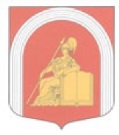 ВНУТРИГОРОДСКОЕ МУНИЦИПАЛЬНОЕ ОБРАЗОВАНИЕ САНКТ-ПЕТЕРБУРГА муниципальный округАКАДЕМИЧЕСКОЕМУНИЦИПАЛЬНЫЙ СОВЕТПЯТОГО СОЗЫВАРЕШЕНИЕ в виде протокольной записи № 3-28п-5-2017Выписка из протокола заседания Муниципального Совета №28-5-2017, состоявшегося 28.02.2017 г. Настоящее решение вступает в силу после официального опубликования решения Муниципального Совета от 28.02.2017 N158-28п-5-2017 «О внесении изменений и дополнений в Устав внутригородского муниципального образования Санкт-Петербурга муниципальный округ Академическое». Контроль за исполнением возложить на Главу муниципального образования, исполняющего полномочия председателя Муниципального Совета. Глава муниципального образования, исполняющий полномочия председателя Муниципального Совета                                                     И.Г. ПыжикПриложение к решению Муниципального Совета от 28.02.2017 г. N3-28п-5-2017 Уставвнутригородского муниципального образования Санкт-Петербургамуниципальный округ Академическое(в редакции:решения Муниципального Совета от 26.12.2012 N302 «О внесении изменений и дополнений в Устав внутригородского муниципального образования Санкт-Петербурга муниципальный округ Академическое»;решения Муниципального Совета от 20.10.2015 N87-12п-5-2015 "О внесении изменений и дополнений в Устав внутригородского муниципального образования Санкт-Петербурга муниципальный округ Академическое";решения Муниципального Совета от 28.02.2017 N158-28п-5-2017 "О внесении изменений и дополнений в Устав внутригородского муниципального образования Санкт-Петербурга муниципальный округ Академическое")Санкт-Петербург2017 годОглавлениеГлава 1. Общие положения	8Статья 1. Наименование и символика внутригородского муниципального образования Санкт-Петербурга	8Статья 2. Официальные символы муниципального образования	8Статья 3. Граница муниципального образования	9Статья 4. Состав территории муниципального образования	10Статья 5. Население муниципального образования	10Глава 2. Вопросы местного значения	10Статья 6. Вопросы местного значения муниципального образования	10Глава 3. Реализация органами местного самоуправления муниципального образования отдельных государственных полномочий	17Статья 7. Осуществление органами местного самоуправления муниципального образования отдельных государственных полномочий	17Статья 8. Финансовое обеспечение отдельных государственных полномочий	17Глава 4. Формы непосредственного осуществления населением местного самоуправления и участия населения в осуществлении местного самоуправления. Доступ к информации о деятельности органов местного самоуправления муниципального образования	18Статья 9. Права граждан на осуществление местного самоуправления	18Статья 10. Местный референдум	19Статья 11. Муниципальные выборы	22Статья 12. Голосование по отзыву депутата Муниципального Совета муниципального образования, Главы муниципального образования, иного выборного должностного лица местного самоуправления муниципального образования	22Статья 13. Реализация инициативы проведения голосования по отзыву депутата Муниципального Совета муниципального образования, Главы муниципального образования, иного выборного должностного лица местного самоуправления муниципального образования	23Статья 14. Рассмотрение заявления инициативной группы граждан избирательной комиссией муниципального образования	24Статья 15. Сбор подписей в поддержку проведения голосования по отзыву депутата Муниципального Совета муниципального образования, Главы муниципального образования, иного выборного должностного лица местного самоуправления муниципального образования	26Статья 16. Сроки сбора подписей	28Статья 17. Представление подписных листов в избирательную комиссию муниципального образования	28Статья 18. Назначение голосования по отзыву депутата Муниципального Совета муниципального образования, и(или) Главы муниципального образования, и(или) выборного должностного лица местного самоуправления муниципального образования	29Статья 19. Гарантии для депутата Муниципального Совета муниципального образования, Главы муниципального образования, иного выборного должностного лица местного самоуправления муниципального образования, в отношении которого возбуждается процедура отзыва	31Статья 20. Гарантии для инициаторов отзыва депутата Муниципального Совета муниципального образования, и(или) Главы муниципального образования, и(или) выборного должностного лица местного самоуправления муниципального образования	32Статья 21. Порядок определения результатов голосования по отзыву депутата Муниципального Совета муниципального образования, и(или) Главы муниципального образования, и(или) выборного должностного лица местного самоуправления муниципального образования	33Статья 22. Правотворческая инициатива граждан	33Статья 23. Территориальное общественное самоуправление	33Статья 24. Публичные слушания	35Статья 25. Собрание граждан	36Статья 26. Конференция граждан (собрание делегатов)	38Статья 27. Опрос граждан	38Статья 28. Финансирование мероприятий, связанных с подготовкой и проведением опроса граждан	39Статья 29. Обращения граждан в органы местного самоуправления муниципального образования и к должностным лицам местного самоуправления муниципального образования	39Статья 29.1. Организация доступа к информации о деятельности органов местного самоуправления муниципального образования	39Статья 29.2. Размещение информации о деятельности органов местного самоуправления муниципального образования в информационно-коммуникационной сети Интернет	40Статья 29.3. Опубликование (обнародование) информации о деятельности органов местного самоуправления муниципального образования в средствах массовой информации	40Глава 5. Органы местного самоуправления муниципального образования, муниципальный орган муниципального образования и должностные лица местного самоуправления муниципального образования	41Статья 30. Структура органов местного самоуправления муниципального образования	41Статья 30.1. Органы местного самоуправления муниципального образования как юридические лица	41Статья 30.2. Должностные лица местного самоуправления муниципального образования	42Статья 30.3. Муниципальный орган муниципального образования	43Статья 31. Муниципальный Совет	43Статья 32. Комиссии Муниципального Совета	44Статья 33. Полномочия Муниципального Совета	45Статья 33.1. Рассмотрение ежегодных отчетов Главы муниципального образования и главы Местной Администрации	53Статья 33.2. Фракции в Муниципальном Совете	55Статья 34. Порядок проведения заседаний Муниципального Совета	55Статья 35. Прекращение полномочий Муниципального Совета	57Статья 36. Глава муниципального образования	58Статья 37. Порядок избрания и замещения выборной муниципальной должности Главы муниципального образования	58Статья 38. Полномочия и обязанности Главы муниципального образования	61Статья 39. Заместитель(заместители) Главы муниципального образования, замещающий(ие) выборную муниципальную должность на постоянной основе	66Статья 40. Заместитель (заместители) Главы муниципального образования, замещающий(ие) выборную муниципальную должность на непостоянной основе	69Статья 41. Статус депутата, выборного должностного лица местного самоуправления	70Статья 42. Вопросы организации деятельности депутатов Муниципального Совета, выборных должностных лиц местного самоуправления и иных лиц, замещающих муниципальные должности	74Статья 43. Досрочное прекращение полномочий депутата Муниципального Совета, выборного должностного лица местного самоуправления, иного лица, замещающего муниципальную должность	77Статья 44. Аппарат Муниципального Совета	78Статья 45. Местная Администрация	79Статья 46. Полномочия Местной Администрации	80Статья 47. Глава Местной Администрации	84Статья 48. Структура и порядок формирования Местной Администрации	90Статья 49. Финансирование деятельности Местной Администрации	91Статья 50. Особенности организации деятельности органов местного самоуправления муниципального образования, муниципального органа муниципального образования и должностных лиц местного самоуправления	91Статья 51. Контрольно-счетный орган муниципального образования	92Статья 52. Формирование контрольно-счетного органа	93Статья 53. Полномочия председателя контрольно-счетного органа	94Статья 54. Вопросы организации деятельности контрольно-счетного органа	94Статья 55. Предоставление информации по запросам контрольно-счетного органа	95Статья 56. Обеспечение доступа к информации о деятельности контрольно-счетного органа	95Статья 57. Избирательная комиссия муниципального образования	96Статья 58. Муниципальная служба	98Статья 59. Дополнительные гарантии депутатам Муниципального Совета, выборным должностным лицам местного самоуправления, осуществляющим свою деятельность на постоянной основе, и муниципальным служащим	99Глава 6. Муниципальные правовые акты	100Статья 60. Система муниципальных правовых актов	100Статья 61. Виды муниципальных правовых актов	101Статья 62. Подготовка муниципальных правовых актов	102Статья 63. Реквизиты и содержание муниципальных правовых актов	103Статья 64. Правовые акты, принятые на местном референдуме	104Статья 65. Устав муниципального образования	105Статья 66. Решения Муниципального Совета	106Статья 67. Постановления и распоряжения Главы муниципального образования	107Статья 68.Постановления и распоряжения Местной Администрации	108Статья 69. Решения и постановления Избирательной комиссии муниципального образования	108Статья 70. Распоряжения контрольно-счетного органа и Избирательной комиссии муниципального образования	109Статья 71. Особенности принятия (издания) правовых актов	109Статья 72. Вступление в силу и официальное опубликование (обнародование) муниципальных правовых актов	109Статья 73. Обязательный экземпляр муниципальных нормативных правовых актов	111Статья 74. Оригинальный экземпляр муниципальных правовых актов	112Глава 7. Финансово-экономическая основа местного самоуправления	112Статья 75. Экономическая основа местного самоуправления	112Статья 76. Казна муниципального образования	112Статья 77. Муниципальное имущество	112Статья 78. Владение, пользование и распоряжение муниципальным имуществом	114Статья 79. Право органов местного самоуправления муниципального образования на создание муниципальных предприятий и учреждений	114Статья 80. Отношения органов местного самоуправления муниципального образования с муниципальными предприятиями и учреждениями	115Статья 81. Отношения органов местного самоуправления муниципального образования с предприятиями, учреждениями, не находящимися в собственности муниципального образования	116Статья 82. Местный бюджет	116Статья 83. Доходы и расходы местного бюджета	117Статья 84. Годовой отчет об исполнении местного бюджета	118Статья 85. Закупки товаров, работ, услуг для обеспечения муниципальных нужд	119Статья 86. Муниципальные заимствования	119Глава 8. Гарантии местного самоуправления, ответственность органов местного самоуправления муниципального образования и должностных лиц местного самоуправления	120Статья 87. Обязательность решений, принятых путем прямого волеизъявления граждан, решений Муниципального Совета, иных органов местного самоуправления муниципального образования и должностных лиц местного самоуправления	120Статья 88. Ответственность органов местного самоуправления муниципального образования и должностных лиц местного самоуправления перед населением муниципального образования, государством, физическими и юридическими лицами	120Статья 88.1. Ответственность Главы муниципального образования и главы Местной Администрации перед государством	121Статья 89. Удаление Главы муниципального образования в отставку	122Глава 9. Заключительные положения	125Статья 90. Вступление в силу настоящего Устава	125(Преамбула с дополнениями в редакции решения Муниципального Совета от 26.12.2012 N302)Настоящий Устав внутригородского муниципального образования Санкт-Петербурга муниципальный округ Академическое (далее - Устав) принят Муниципальным Советом внутригородского муниципального образования Санкт-Петербурга муниципальный округ Академическое в соответствии с общепризнанными принципами и нормами международного права, международными договорами Российской Федерации, Конституцией Российской Федерации, федеральными конституционными законами, Федеральным законом от 6 октября 2003 года N 131-ФЗ "Об общих принципах организации местного самоуправления в Российской Федерации", другими федеральными законами и иными нормативными правовыми актами Российской Федерации, Уставом Санкт-Петербурга, законами и иными нормативными правовыми актами Санкт-Петербурга, исходя из интересов населения внутригородского муниципального образования Санкт-Петербурга муниципальный округ Академическое с учетом исторических и иных местных традиций. Устав является основным нормативным правовым актом внутригородского муниципального образования Санкт-Петербурга муниципальный округ Академическое и устанавливает порядок организации и осуществления местного самоуправления на территории в границах внутригородского муниципального образования Санкт-Петербурга муниципальный округ Академическое.Глава 1. Общие положенияСтатья 1. Наименование и символика внутригородского муниципального образования Санкт-Петербурга (Пункт 1 с изменениями в редакции решения Муниципального Совета от 20.10.2015 N87-12п-5-2015)Полное официальное наименование внутригородского муниципального образования Санкт-Петербурга – внутригородское муниципальное образование Санкт-Петербурга муниципальный округ Академическое (далее – муниципальное образование), сокращенные наименования – муниципальное образование муниципальный округ Академическое, МО МО Академическое. (Пункт 2 с изменениями в редакции решения Муниципального Совета от 26.12.2012 N302)Переименование муниципального образования осуществляется на основании решения Муниципального Совета муниципального образования в порядке, установленном действующим федеральным законодательством и законодательством Санкт-Петербурга.Статья 2. Официальные символы муниципального образования1. Официальные символы муниципального образования – герб, флаг и эмблема-символ, зарегистрированные в порядке, установленном федеральным законодательством.2. Герб муниципального образования – в червленом (красном) поле серебряная вписанная сквозная арка, дамасцированная (украшенная орнаментом) нитевидно чернью сообразно арке. Внутри арки – восседающая золотая Минерва в золотых же шлеме, хитоне, десницей поддерживающая копье того же металла, а шуйцей опирающаяся на такую же раскрытую книгу. 3. Флаг муниципального образования представляет собой прямоугольное полотнище с отношением ширины флага к длине 2/3, воспроизводящее композицию герба муниципального образования в красном, белом и желтом цветах.4. Эмблема муниципального образования представляет собой поле, ограниченное формой круга без каймы. В центре композиции основная фигура эмблемы - раскрытая рукописная книга, на левой странице которой изображение стилизованной заглавной прописной буквы "А", правая страница книги не заполнена. Над разворотом книги справа налево нависает изображение обращенного вниз гусиного писчего пера. Изображение венчает академический головной убор в виде четырёхгранной шапочки (конфедератки) с кистью. По верху окружности надпись заглавными буквами "АКАДЕМИЧЕСКОЕ", по низу - надпись заглавными буквами меньшего шрифта "САНКТ-ПЕТЕРБУРГ" либо по окружности, либо по прямой линии под книгой.5. Детальное описание официальных символов муниципального образования и порядок их официального использования устанавливаются Муниципальным Советом муниципального образования в соответствии с федеральным законодательством.Статья 3. Граница муниципального образования(Пункт 1 с дополнениями в редакции решения Муниципального Совета от 26.12.2012 N302)Муниципальное образование является внутригородской территорией города федерального значения Санкт-Петербург, в границах которой местное самоуправление осуществляется населением непосредственно и (или) через выборные и иные органы местного самоуправления муниципального образования. Муниципальное образование расположено в границах Калининского района Санкт-Петербурга.(Пункт 2 с изменениями в редакции решения Муниципального Совета от 26.12.2012 N302)Границы муниципального образования установлены законодательством Санкт-Петербурга в соответствии с требованиями федерального законодательства и проходят по землям общего пользования и водным объектам от проспекта Непокоренных по оси Политехнической улицы, по оси Тихорецкого проспекта до Северного проспекта, далее по оси Северного проспекта до Муринского ручья, далее по оси Муринского ручья до улицы Софьи Ковалевской, далее по оси улицы Софьи Ковалевской до проспекта Науки, далее по оси проспекта Науки до Гражданского проспекта, далее по оси Гражданского проспекта до улицы Гидротехников, далее по оси улицы Гидротехников до Гжатской улицы, далее по оси Гжатской улицы до проспекта Непокоренных, далее по оси проспекта Непокоренных до Политехнической улицы.(Пункт 3 с изменениями и дополнениями в редакции решения Муниципального Совета от 26.12.2012 N302)Изменение границ муниципального образования, преобразование муниципального образования осуществляется в порядке, установленном законодательством Санкт-Петербурга с учетом мнения населения муниципального образования, выраженного Муниципальным Советом муниципального образования, по инициативе населения муниципального образования, органов местного самоуправления муниципального образования, органов государственной власти Санкт-Петербурга, федеральных органов государственной власти в соответствии с федеральным законодательством. Инициатива населения муниципального образования об изменении границ муниципального образования, преобразовании муниципального образования реализуется (оформляется) в порядке, установленном федеральным законодательством и принимаемым в соответствии с ним законодательством Санкт-Петербурга для выдвижения инициативы проведения местного референдума. Инициатива органов местного самоуправления муниципального образования об изменении границ муниципального образования, его преобразовании оформляется решением Муниципального Совета муниципального образования. (Пункт 4 внесен решением Муниципального Совета от 20.10.2015 N87-12п-5-2015) Голосование по вопросам изменения границ муниципального образования, преобразования муниципального образования считается состоявшимся, если в нем приняло участие более половины жителей муниципального образования или части муниципального образования, обладающих избирательным правом. Согласие населения на изменение границ муниципального образования, преобразование муниципального образования считается полученным, если за указанные изменение, преобразование проголосовало более половины принявших участие в голосовании жителей муниципального образования или части муниципального образования.(Пункт 5 внесен решением Муниципального Совета от 20.10.2015 N87-12п-5-2015)Итоги голосования по вопросам изменения границ муниципального образования, преобразования муниципального образования и принятые решения подлежат официальному опубликованию (обнародованию).(Статья 4 с дополнениями в редакции решения Муниципального Совета от 20.10.2015 N87-12п-5-2015)Статья 4. Состав территории муниципального образованияВ состав территории муниципального образования входят земли в границах муниципального образования независимо от форм собственности и целевого назначения. Понятие "территория муниципального образования" понимается, употребляется и применяется в значении "территория в границах муниципального образования".Статья 5. Население муниципального образования(Пункт 1 с изменениями в редакции решения Муниципального Совета от 26.12.2012 N302)Население муниципального образования составляют граждане Российской Федерации, проживающие в Санкт-Петербурге на территории муниципального образования, а также иностранные граждане, постоянно или преимущественно проживающие на территории муниципального образования и обладающие при осуществлении местного самоуправления правами в соответствии с международными договорами Российской Федерации и федеральным законодательством. В настоящем Уставе и муниципальных правовых актах муниципального образования словосочетания "население муниципального образования" и "жители муниципального образования" применяются в одном значении.Глава 2. Вопросы местного значенияСтатья 6. Вопросы местного значения муниципального образования Вопросы местного значения муниципального образования - вопросы непосредственного обеспечения жизнедеятельности населения муниципального образования, решение которых осуществляется населением и (или) органами местного самоуправления муниципального образования самостоятельно.(Абзац 1 пункта 2 с изменениями в редакции решения Муниципального Совета от 26.12.2012 N302)2. Перечень вопросов местного значения муниципального образования, определенный в соответствии с законодательством Санкт-Петербурга настоящим Уставом на основании установленного законодательством Санкт-Петербурга перечня вопросов местного значения внутригородских муниципальных образований Санкт-Петербурга исходя из требований федерального законодательства, включает в себя:принятие устава муниципального образования и внесение в него изменений и дополнений, издание муниципальных правовых актов;формирование, утверждение, исполнение бюджета муниципального образования и контроль за исполнением данного бюджета;владение, пользование и распоряжение имуществом, находящимся в муниципальной собственности муниципального образования;установление официальных символов, памятных дат муниципального образования и учреждение звания "Почетный житель муниципального образования";принятие и организация выполнения планов и программ комплексного социально-экономического развития муниципального образования, а также организация в пределах ведения сбора статистических показателей, характеризующих состояние экономики и социальной сферы муниципального образования, и предоставление указанных данных органам государственной власти в порядке, установленном Правительством Российской Федерации;(Подпункт 6 в редакции решения Муниципального Совета от 20.10.2015 N87-12п-5-2015)содействие в установленном порядке исполнительным органам государственной власти Санкт-Петербурга в сборе и обмене информацией в области защиты населения и территорий от чрезвычайных ситуаций, а также содействие в информировании населения об угрозе возникновения или о возникновении чрезвычайной ситуации;(Подпункт 6.1 внесен решением Муниципального Совета от 20.10.2015 N87-12п-5-2015)6.1) согласование границ зон экстренного оповещения населения;проведение подготовки и обучения неработающего населения способам защиты и действиям в чрезвычайных ситуациях, а также способам защиты от опасностей, возникающих при ведении военных действий или вследствие этих действий;контроль за обеспечением твердым топливом населения, проживающего на территории муниципального образования в домах, не имеющих центрального отопления, независимо от вида жилищного фонда по розничным ценам на твердое топливо, устанавливаемым Правительством Санкт-Петербурга;оказание натуральной помощи малообеспеченным гражданам, находящимся в трудной жизненной ситуации, нарушающей жизнедеятельность гражданина, которую он не может преодолеть самостоятельно, в виде обеспечения их топливом;содействие в осуществлении контроля за соблюдением законодательства в сфере благоустройства, включая согласование закрытия ордеров на производство земляных, строительных и ремонтных работ, связанных с благоустройством внутриквартальных территорий, законодательства о розничной торговле, о применении контрольно-кассовых машин на территории муниципального образования;представление в уполномоченный Правительством Санкт-Петербурга исполнительный орган государственной власти Санкт-Петербурга предложений по схемам размещения нестационарных торговых объектов;выдача разрешений на вступление в брак лицам, достигшим возраста шестнадцати лет, в порядке, установленном семейным законодательством;организация сбора и вывоза бытовых отходов и мусора с территории муниципального образования, на которой расположены жилые дома частного жилищного фонда;(Подпункт 14 с изменениями в редакции решения Муниципального Совета от 26.12.2012 N302, от 28.02.2017 N158-28п-5-2017)участие в проведении публичных слушаний по проекту Правил землепользования и застройки Санкт-Петербурга, по проектам изменений в Правила землепользования и застройки Санкт-Петербурга, по вопросам о предоставлении разрешений на условно разрешенный вид использования земельного участка или объекта капитального строительства или на отклонение от предельных параметров разрешенного строительства, реконструкции объектов капитального строительства, а также в деятельности Комиссии по землепользованию и застройке Санкт-Петербурга в соответствии с законами Санкт-Петербурга;внесение в органы исполнительной власти Санкт-Петербурга предложений по организации и изменению маршрутов, режима работы, остановок наземного городского пассажирского транспорта, установке светофорных объектов, дорожных знаков, нанесению дорожной разметки;(Подпункт 16 в редакции решения Муниципального Совета от 20.10.2015 N87-12п-5-2015)определение границ прилегающих территорий, на которых не допускается розничная продажа алкогольной продукции, в порядке, установленном Правительством Российской Федерации;(подпункт 17 исключен решением Муниципального Совета от 28.02.2017 N158-28п-5-2017)(Подпункт 18 с дополнениями в редакции решения Муниципального Совета от 20.10.2015 N87-12п-5-2015)организация информирования, консультирования и содействия жителям муниципального образования по вопросам создания товариществ собственников жилья, советов многоквартирных домов, формирования земельных участков, на которых расположены многоквартирные дома;осуществление регистрации трудового договора, заключаемого работником с работодателем - физическим лицом, не являющимся индивидуальным предпринимателем, а также регистрации факта прекращения указанного договора;(Подпункт 20 с изменениями в редакции решения Муниципального Совета от 26.12.2012 N302)установление тарифов на услуги, предоставляемые муниципальными предприятиями и учреждениями, если иное не предусмотрено федеральным законодательством;осуществление защиты прав потребителей;содействие развитию малого бизнеса на территории муниципального образования;содержание муниципальной информационной службы;(Подпункт 24 в редакции решения Муниципального Совета от 20.10.2015 N87-12п-5-2015)учреждение печатного средства массовой информации для опубликования муниципальных правовых актов, обсуждения проектов муниципальных правовых актов по вопросам местного значения, доведения до сведения жителей муниципального образования официальной информации о социально-экономическом и культурном развитии муниципального образования, о развитии его общественной инфраструктуры и иной официальной информации;(Подпункт 25 с дополнениями в редакции решения Муниципального Совета от 26.12.2012 N302)формирование архивных фондов органов местного самоуправления муниципального образования, муниципальных предприятий и учреждений;участие в реализации мер по профилактике дорожно-транспортного травматизма на территории муниципального образования;(Подпункт 27 в редакции решения Муниципального Совета от 28.02.2017 N158-28п-5-2017)участие в деятельности по профилактике правонарушений в Санкт-Петербурге в формах, установленных законодательством Санкт-Петербурга;(Подпункт 28 в редакции решения Муниципального Совета от 28.02.2017 N158-28п-5-2017)участие в профилактике терроризма и экстремизма, а также в минимизации и(или) ликвидации последствий их проявлений на территории муниципального образования в форме и порядке, установленных федеральным законодательством и законодательством Санкт-Петербурга, в том числе путем:разработки и реализации муниципальных программ в области профилактики терроризма и экстремизма, а также минимизации и(или) ликвидации последствий их проявлений;организации и проведения на территории муниципального образования информационно-пропагандистских мероприятий по разъяснению сущности терроризма и экстремизма, их общественной опасности, по формированию у граждан неприятия идеологии терроризма и экстремизма, в том числе путем распространения информационных материалов, печатной продукции, проведения разъяснительной работы и иных мероприятий;участия в мероприятиях по профилактике терроризма и экстремизма, а также по минимизации и(или) ликвидации последствий их проявлений, организуемых федеральными органами исполнительной власти и(или) исполнительными органами государственной власти Санкт-Петербурга;обеспечения выполнения требований к антитеррористической защищенности объектов, находящихся в муниципальной собственности или в ведении органов местного самоуправления;направления предложений по вопросам участия в профилактике терроризма и экстремизма, а также в минимизации и(или) ликвидации последствий их проявлений в исполнительные органы государственной власти Санкт-Петербурга;(Подпункт 29 в редакции решения Муниципального Совета от 28.02.2017 N158-28п-5-2017)участие в организации и финансировании:проведения оплачиваемых общественных работ;временного трудоустройства несовершеннолетних в возрасте от 14 до 18 лет в свободное от учебы время, безработных граждан, испытывающих трудности в поиске работы, безработных граждан в возрасте от 18 до 20 лет из числа выпускников образовательных учреждений начального и среднего профессионального образования, ищущих работу впервые; ярмарок вакансий и учебных рабочих мест.Участие в организации мероприятий, указанных в подпункте "б" настоящего подпункта, осуществляется в порядке, установленном Правительством Санкт-Петербурга;согласование адресного перечня территорий, предназначенных для организации выгула собак;осуществление противодействия коррупции в пределах своих полномочий;(Подпункт 32 в редакции решения Муниципального Совета от 20.10.2015 N87-12п-5-2015)создание муниципальных предприятий и учреждений, осуществление финансового обеспечения деятельности муниципальных казенных учреждений и финансового обеспечения выполнения муниципального задания бюджетными и автономными муниципальными учреждениями, а также осуществление закупок товаров, работ, услуг для обеспечения муниципальных нужд;участие в мероприятиях по охране окружающей среды в границах муниципального образования, за исключением организации и осуществления мероприятий по экологическому контролю;(подпункт 34 исключен решением Муниципального Совета от 28.02.2017 N158-28п-5-2017)организация и проведение местных и участие в организации и проведении городских праздничных и иных зрелищных мероприятий;организация и проведение мероприятий по сохранению и развитию местных традиций и обрядов;(Подпункт 37 в редакции решения Муниципального Совета от 20.10.2015 N87-12п-5-2015)обеспечение условий для развития на территории муниципального образования физической культуры и массового спорта, организация и проведение официальных физкультурных мероприятий, физкультурно-оздоровительных мероприятий и спортивных мероприятий муниципального образования;(Подпункт 38 в редакции решения Муниципального Совета от 20.10.2015 N87-12п-5-2015)проведение работ по военно-патриотическому воспитанию граждан;(Подпункт 38.1 внесен решением Муниципального Совета от 20.10.2015 N87-12п-5-2015)38.1) участие в работе призывной комиссии на территории муниципального образования и комиссии по постановке граждан на воинский учет на территории муниципального образования;(Подпункт 39 с изменениями в редакции решения Муниципального Совета от 26.12.2012 N302)организация и проведение досуговых мероприятий для жителей муниципального образования;осуществление благоустройства территории муниципального образования, включающее:текущий ремонт придомовых территорий и дворовых территорий, включая проезды и въезды, пешеходные дорожки;организацию дополнительных парковочных мест на дворовых территориях;установку, содержание и ремонт ограждений газонов;установку и содержание малых архитектурных форм, уличной мебели и хозяйственно-бытового оборудования, необходимого для благоустройства территории муниципального образования;создание зон отдыха, в том числе обустройство, содержание и уборку территорий детских площадок;обустройство, содержание и уборку территорий спортивных площадок;оборудование контейнерных площадок на дворовых территориях;выполнение оформления к праздничным мероприятиям на территории муниципального образования;участие в пределах своей компетенции в обеспечении чистоты и порядка на территории муниципального образования, включая ликвидацию несанкционированных свалок бытовых отходов, мусора и уборку территорий, водных акваторий, тупиков и проездов, не включенных в адресные программы, утвержденные исполнительными органами государственной власти Санкт-Петербурга;(Подпункт "к" с изменениями в редакции решения Муниципального Совета от 26.12.2012 N302, от 28.02.2017 N158-28п-5-2017)озеленение территорий зеленых насаждений общего пользования местного значения, в том числе организацию работ по компенсационному озеленению, осуществляемому в соответствии с законом Санкт-Петербурга, содержание, включая уборку, территорий зеленых насаждений общего пользования местного значения, в том числе расположенных на них элементов благоустройства, ремонт объектов зеленых насаждений и защиту зеленых насаждений в границах указанных территорий;(Подпункт "л" с изменениями в редакции решения Муниципального Совета от 28.02.2017 N158-28п-5-2017)проведение паспортизации территорий зеленых насаждений общего пользования местного значения на территории муниципального образования, включая проведение учета зеленых насаждений искусственного происхождения и иных элементов благоустройства, расположенных на территориях зеленых насаждений общего пользования местного значения;(Подпункт "м" с изменениями в редакции решения Муниципального Совета от 28.02.2017 N158-28п-5-2017)организация санитарных рубок, а также удаление аварийных, больных деревьев и кустарников в отношении зеленых насаждений общего пользования местного значения;(Подпункт "н" внесен решением Муниципального Совета от 26.12.2012 N302)устройство искусственных неровностей на проездах и въездах на придомовых территориях и дворовых территориях;(Подпункт "о" внесен решением Муниципального Совета от 28.02.2017 N158-28п-5-2017)создание (размещение) объектов зеленых насаждений на территориях зеленых насаждений общего пользования местного значения;проведение в установленном порядке минимально необходимых мероприятий по обеспечению доступности городской среды для маломобильных групп населения на территориях дворов муниципальных образований;(Подпункт 42 исключен решением Муниципального Совета от 28.02.2017 N158-28п-5-2017)создание муниципальных предприятий и учреждений, осуществление финансового обеспечения деятельности муниципальных казенных учреждений и финансового обеспечения выполнения муниципального задания бюджетными и автономными муниципальными учреждениями;(Подпункт 44 внесен решением Муниципального Совета от 26.12.2012 N302, с изменениями в редакции решения Муниципального Совета от 28.02.2017 N158-28п-5-2017)назначение, выплата, перерасчет ежемесячной доплаты за стаж (общую продолжительность) работы (службы) в органах местного самоуправления, муниципальных органах муниципальных образований к страховой пенсии по старости, страховой пенсии по инвалидности, пенсии за выслугу лет лицам, замещавшим муниципальные должности, должности муниципальной службы в органах местного самоуправления, муниципальных органах муниципальных образований (далее - доплата к пенсии), а также приостановление, возобновление, прекращение выплаты доплаты к пенсии в соответствии с законодательством Санкт-Петербурга;(Подпункт 44.1 внесен решением Муниципального Совета от 28.02.2017 N158-28п-5-2017)44.1) назначение, выплата, перерасчет пенсии за выслугу лет лицам, замещавшим должности муниципальной службы в органах местного самоуправления, муниципальных органах муниципальных образований, а также приостановление, возобновление, прекращение выплаты пенсии за выслугу лет в соответствии с законом Санкт-Петербурга;(Подпункт 45 внесен решением Муниципального Совета от 26.12.2012 N302, в редакции решений Муниципального Совета от 20.10.2015 N87-12п-5-2015, от 28.02.2017 N158-28п-5-2017)участие в формах, установленных законодательством Санкт-Петербурга, в мероприятиях по профилактике незаконного потребления наркотических средств и психотропных веществ, новых потенциально опасных психоактивных веществ, наркомании в Санкт-Петербурге; (Подпункт 46 внесен решением Муниципального Совета от 26.12.2012 N302, в редакции решения Муниципального Совета от 20.10.2015 N87-12п-5-2015, от 28.02.2017 N158-28п-5-2017)организация профессионального образования и дополнительного профессионального образования выборных должностных лиц местного самоуправления, депутатов Муниципального Совета муниципального образования, муниципальных служащих и работников муниципальных учреждений, организация подготовки кадров для муниципальной службы в порядке, предусмотренном законодательством Российской Федерации об образовании и законодательством Российской Федерации о муниципальной службе; (Подпункт 47 внесен решением Муниципального Совета от 20.10.2015 N87-12п-5-2015)участие в реализации мероприятий по охране здоровья граждан от воздействия окружающего табачного дыма и последствий потребления табака на территории муниципального образования;(Подпункт 48 исключен решением Муниципального Совета от 28.02.2017 N158-28п-5-2017)(Подпункт 49 внесен решением Муниципального Совета от 20.10.2015 N87-12п-5-2015)организационное и материально-техническое обеспечение подготовки и проведения муниципальных выборов, местного референдума, голосования по отзыву депутата Муниципального Совета, выборного должностного лица местного самоуправления, голосования по вопросам изменения границ муниципального образования, преобразования муниципального образования, за исключением полномочий исполнительных органов государственной власти Санкт-Петербурга, установленных федеральными законами и законами Санкт-Петербурга;(Подпункт 50 внесен решением Муниципального Совета от 28.02.2017 N158-28п-5-2017)размещение информации о кадровом обеспечении органа местного самоуправления в соответствии с Федеральным законом "Об обеспечении доступа к информации о деятельности государственных органов и органов местного самоуправления" на официальном сайте государственной информационной системы в области государственной службы в сети "Интернет" в порядке, определяемом Правительством Российской Федерации, и на официальном сайте органа местного самоуправления;(Подпункт 51 внесен решением Муниципального Совета от 28.02.2017 N158-28п-5-2017)участие в создании условий для реализации мер, направленных на укрепление межнационального и межконфессионального согласия, сохранение и развитие языков и культуры народов Российской Федерации, проживающих на территории муниципального образования, социальную и культурную адаптацию мигрантов, профилактику межнациональных (межэтнических) конфликтов;(Подпункт 52 внесен решением Муниципального Совета от 28.02.2017 N158-28п-5-2017)осуществление ведомственного контроля за соблюдением трудового законодательства и иных нормативных правовых актов, содержащих нормы трудового права, в подведомственных организациях в порядке, установленном законодательством Санкт-Петербурга.(Пункт 3 с изменениями в редакции решения Муниципального Совета от 26.12.2012 N302)Установленный настоящей статьей перечень вопросов местного значения муниципального образования является исчерпывающим и не может быть изменен иначе как путем внесения изменений и (или) дополнений в настоящую статью на основании изменений и (или) дополнений, внесенных в законодательство Санкт-Петербурга.(Пункт 4 с изменениями в редакции решения Муниципального Совета от 26.12.2012 N302)В случае не соответствия перечня вопросов местного значения муниципального образования, определенного настоящей статьей, законодательству Санкт-Петербурга применяются положения законодательства Санкт-Петербурга, устанавливающие перечень вопросов местного значения муниципальных образований. (Пункт 5 с изменениями в редакции решения Муниципального Совета от 26.12.2012 N302) Изменение установленного настоящей статьей перечня вопросов местного значения производится на основании изменений и (или) дополнений, внесенных в законодательство Санкт-Петербурга в соответствии с федеральным законодательством.(Пункт 6 с изменениями и дополнениями в редакции решения Муниципального Совета от 26.12.2012 N302)Органы местного самоуправления муниципального образования законодательством Санкт-Петербурга в соответствии с федеральным законодательством наделены собственными полномочиями по решению вопросов местного значения. Предусмотренные федеральным законодательством полномочия органов местного самоуправления муниципальных образований по решению вопросов местного значения осуществляются органами местного самоуправления муниципального образования в том случае, если соответствующие вопросы определены как вопросы местного значения законодательством Санкт-Петербурга.(Пункт 7 с изменениями в редакции решений Муниципального Совета от 26.12.2012 N302, от 20.10.2015 N87-12п-5-2015)Бюджетные обязательства, возникающие в связи с решением вопросов местного значения, исполняются за счет средств местного бюджета (за исключением субвенций, предоставляемых местному бюджету из федерального бюджета и бюджета Санкт-Петербурга). Дополнительное финансирование указанных обязательств может осуществляться в случаях и порядке, установленных федеральным законодательством и законодательством Санкт-Петербурга. Глава 3. Реализация органами местного самоуправления муниципального образования отдельных государственных полномочийСтатья 7. Осуществление органами местного самоуправления муниципального образования отдельных государственных полномочий(Пункт 1 с изменениями и дополнениями в редакции решения Муниципального Совета от 26.12.2012 N302)Органы местного самоуправления муниципального образования, наделенные федеральным законодательством и(или) законодательством Санкт-Петербурга отдельными государственными полномочиями соответственно Российской Федерации и(или) Санкт-Петербурга (далее – отдельные государственные полномочия), осуществляют указанные полномочия в соответствии с требованиями действующего законодательства. Органы местного самоуправления муниципального образования несут ответственность за осуществление отдельных государственных полномочий в пределах материальных ресурсов и финансовых средств, выделенных муниципальному образованию на эти цели.(Пункт 3 с изменениями в редакции решения Муниципального Совета от 26.12.2012 N302)Органы местного самоуправления муниципального образования могут участвовать в осуществлении государственных полномочий, не переданных им в соответствии с федеральным законодательством, в случае принятия Муниципальным Советом муниципального образования решения о реализации права на участие в осуществлении указанных полномочий.Статья 8. Финансовое обеспечение отдельных государственных полномочий(Статья 8 в редакции решения Муниципального Совета от 26.12.2012 N302)Финансовое обеспечение отдельных государственных полномочий осуществляется только за счет предоставляемых местному бюджету муниципального образования субвенций из федерального бюджета и (или) бюджета Санкт-Петербурга.(Пункт 2 с изменениями в редакции решения Муниципального Совета от 20.10.2015 N87-12п-5-2015)Органы местного самоуправления муниципального образования имеют право дополнительно использовать собственные материальные ресурсы и финансовые средства для осуществления переданных им отдельных государственных полномочий в порядке, установленном настоящим Уставом, в следующем случае – для повышения эффективности и результативности при выполнении отдельных государственных полномочий, если это не повлечет неисполнение бюджетных обязательств, возникающих в связи с решением вопросов местного значения. Финансовое обеспечение дополнительных расходов для исполнения отдельных государственных полномочий осуществляется за счет собственных доходов и источников финансирования дефицита местного бюджета. (Пункт 3 с изменениями в редакции решения Муниципального Совета от 20.10.2015 N87-12п-5-2015)Объем дополнительных расходов муниципального образования на реализацию отдельных государственных полномочий утверждается решением Муниципального Совета муниципального образования по мотивированному представлению главы Местной Администрации муниципального образования. В мотивированном представлении главы Местной Администрации муниципального образования указываются:наименование отдельного государственного полномочия, для осуществления которого дополнительно используются собственные материальные ресурсы и финансовые средства;цель дополнительного использования собственных материальных ресурсов и финансовых средств при осуществлении отдельного государственного полномочия;расчет-обоснование необходимого объема дополнительных материальных ресурсов и финансовых средств.Дополнительные средства из бюджета муниципального образования на осуществление отдельных государственных полномочий выделяются в случае, если это не повлечет неисполнение бюджетных обязательств, возникающих в связи с решением вопросов местного значения. Дополнительные расходы муниципального образования на реализацию отдельных государственных полномочий должны быть отражены в бюджете муниципального образования.(Пункт 4 с изменениями в редакции решения Муниципального Совета от 26.12.2012 N302)Органы местного самоуправления муниципального образования в случаях и порядке, установленных решениями Муниципального Совета муниципального образования, могут устанавливать за счет средств бюджета муниципального образования (за исключением финансовых средств, передаваемых местному бюджету муниципального образования на осуществление целевых расходов) дополнительные меры социальной поддержки и социальной помощи для отдельных категорий граждан вне зависимости от наличия в федеральном законодательстве положений, устанавливающих указанное право.Финансирование полномочий, предусмотренное настоящей статьей, не является обязанностью муниципального образования, осуществляется при наличии возможности и не является основанием для выделения дополнительных средств из других бюджетов бюджетной системы Российской Федерации.(Наименование Главы 4 в редакции решения Муниципального Совета от 26.12.2012 N302)Глава 4. Формы непосредственного осуществления населением местного самоуправления и участия населения в осуществлении местного самоуправления. Доступ к информации о деятельности органов местного самоуправления муниципального образования Статья 9. Права граждан на осуществление местного самоуправления(Пункт 1 с дополнениями в редакции решения Муниципального Совета от 26.12.2012 N302)Граждане Российской Федерации, проживающие на территории муниципального образования, осуществляют местное самоуправление посредством участия в местных референдумах, муниципальных выборах, посредством иных форм прямого волеизъявления, а также через выборные и иные органы местного самоуправления муниципального образования. Иностранные граждане, постоянно или преимущественно проживающие на территории муниципального образования, обладают при осуществлении местного самоуправления правами в соответствии с международными договорами Российской Федерации и федеральным законодательством.(Пункт 2 с дополнениями в редакции решения Муниципального Совета от 26.12.2012 N302)Граждане имеют равные права на осуществление местного самоуправления независимо от пола, расы, национальности, языка, происхождения, имущественного и должностного положения, отношения к религии, убеждений, принадлежности к общественным объединениям. Непосредственное осуществление населением муниципального образования местного самоуправления и участие населения муниципального образования в осуществлении местного самоуправления основываются на принципах законности, добровольности.(Пункт 3 с дополнениями в редакции решения Муниципального Совета от 26.12.2012 N302)Граждане имеют право избирать и быть избранными в органы местного самоуправления муниципального образования.Граждане имеют право на участие в местном референдуме.(Пункт 5 с дополнениями в редакции решения Муниципального Совета от 26.12.2012 N302)Граждане имеют право обращаться в органы местного самоуправления муниципального образования и к должностным лицам местного самоуправления муниципального образования.Граждане имеют равный доступ к муниципальной службе независимо от пола, расы, национальности, языка, происхождения, имущественного и должностного положения, места жительства, отношения к религии, убеждений, принадлежности к общественным объединениям. (Пункт 7 с дополнениями в редакции решения Муниципального Совета от 26.12.2012 N302)Органы местного самоуправления муниципального образования и должностные лица местного самоуправления муниципального образования обязаны содействовать населению в непосредственном осуществлении населением местного самоуправления и участии населения в осуществлении местного самоуправления.(Пункт 8 с дополнениями в редакции решения Муниципального Совета от 26.12.2012 N302)Органы местного самоуправления муниципального образования и должностные лица местного самоуправления муниципального образования обязаны обеспечить гражданам возможность ознакомления с документами и материалами, непосредственно затрагивающими права и свободы человека и гражданина, а также возможность получения гражданином другой полной и достоверной информации о деятельности органов местного самоуправления муниципального образования, если иное не предусмотрено действующим законодательством.(Пункт 9 внесен решением Муниципального Совета от 26.12.2012 N302)Наряду с предусмотренными настоящим Уставом в соответствии с федеральным законодательством формами непосредственного осуществления населением местного самоуправления и участия населения в осуществлении местного самоуправления граждане вправе участвовать в осуществлении местного самоуправления в иных формах, не противоречащих Конституции Российской Федерации, федеральному законодательству и законодательству Санкт-Петербурга.Статья 10. Местный референдумМестный референдум проводится в целях решения непосредственно населением вопросов местного значения.(Пункт 2 с изменениями и дополнениями в редакции решения Муниципального Совета от 26.12.2012 N302)Решение о назначении местного референдума принимается Муниципальным Советом муниципального образования по инициативе граждан Российской Федерации, имеющих право на участие в местном референдуме, избирательных объединений, иных общественных объединений, уставы которых предусматривают участие в выборах и(или) референдумах и которые зарегистрированы в порядке и сроки, установленные федеральным законодательством, а также на основании совместной инициативы, выдвинутой Муниципальным Советом муниципального образования и главой Местной Администрации муниципального образования.(Пункт 3 с изменениями в редакции решения Муниципального Совета от 26.12.2012 N302)Гарантии прав граждан на участие в местном референдуме, а также порядок подготовки и проведения местного референдума устанавливаются федеральным законодательством и принимаемым в соответствии с ним законодательством Санкт-Петербурга.Для выдвижения гражданами Российской Федерации, имеющими право на участие в референдуме, инициативы проведения референдума и сбора подписей граждан Российской Федерации в ее поддержку образуется инициативная группа по проведению референдума в количестве не менее 10 человек. Если инициатором проведения референдума является избирательное объединение, иное общественное объединение, указанное в пункте 2 настоящей статьи, руководящий орган этого избирательного объединения, иного общественного объединения либо руководящий орган его регионального отделения или иного структурного подразделения независимо от его численности выступает в качестве инициативной группы по проведению референдума.Условием назначения местного референдума по инициативе граждан, избирательных объединений, иных общественных объединений, указанных в пункте 2 настоящей статьи, является сбор подписей в поддержку данной инициативы. Количество подписей, необходимое для поддержки инициативы проведения референдума, составляет два процента от числа участников референдума, зарегистрированных на территории проведения референдума, но не может быть менее 25 подписей. Число граждан, имеющих право на участие в референдуме, определяется на основании данных регистрации участников референдума по состоянию на 1 января или на 1 июля соответствующего года.(Пункт 6 в редакции решения Муниципального Совета от 26.12.2012 N302)Инициатива о проведении местного референдума, выдвигаемая Муниципальным Советом муниципального образования и главой Местной Администрации муниципального образования, оформляется совместными правовыми актами Муниципального Совета муниципального образования и Местной Администрации муниципального образования, принятыми (изданными) в соответствии с настоящим Уставом.Муниципальный Совет муниципального образования обязан назначить местный референдум в течение 30 дней со дня поступления в Муниципальный Совет муниципального образования документов, на основании которых назначается местный референдум.На местный референдум могут быть вынесены только вопросы местного значения. Вопросы местного референдума не должны противоречить законодательству Российской Федерации, законодательству Санкт-Петербурга, не должны ограничивать или отменять общепризнанные права и свободы человека и гражданина, конституционные гарантии реализации таких прав и свобод.Вопрос местного референдума должен быть сформулирован таким образом, чтобы исключалась возможность его множественного толкования, то есть на него можно было бы дать только однозначный ответ, а также, чтобы исключалась неопределенность правовых последствий принятого на референдуме решения.На местный референдум не могут быть вынесены вопросы:о досрочном прекращении или продлении срока полномочий органов местного самоуправления муниципального образования, о приостановлении осуществления ими своих полномочий, а также о проведении досрочных выборов в органы местного самоуправления муниципального образования либо об отсрочке указанных выборов;о персональном составе органов местного самоуправления муниципального образования;об избрании депутатов и должностных лиц, об утверждении, о назначении на должность и об освобождении от должности должностных лиц, а также о даче согласия на их назначение на должность и освобождение от должности;о принятии или об изменении местного бюджета, исполнении и изменении финансовых обязательств муниципального образования;о принятии чрезвычайных и срочных мер по обеспечению здоровья и безопасности населения.(Пункт 12 с дополнениями в редакции решения Муниципального Совета от 26.12.2012 N302)Принятие органом местного самоуправления муниципального образования решения по существу вопроса, который может быть вынесен на референдум, не является обстоятельством, исключающим возможность проведения референдума по данному вопросу.Референдум признается состоявшимся в случае, если в нем приняло участие более половины участников референдума, внесенных в списки участников референдума на территории проведения референдума. Решение признается принятым на референдуме в случае, если за это решение проголосовало более половины участников референдума, принявших участие в голосовании.(Пункт 14 с изменениями в редакции решения Муниципального Совета от 26.12.2012 N302)Итоги голосования и принятое на местном референдуме решение официально опубликовываются (обнародуются) в порядке, установленном федеральным законодательством. Решение, принятое на местном референдуме, подлежит регистрации в порядке, установленном для регистрации муниципальных нормативных правовых актов.(Пункт 15 с дополнениями в редакции решения Муниципального Совета от 26.12.2012 N302)Принятое на местном референдуме решение подлежит обязательному исполнению на территории муниципального образования и не нуждается в утверждении какими-либо органами государственной власти, их должностными лицами или органами местного самоуправления муниципального образования.Решение, принятое на местном референдуме, может быть отменено или изменено путем принятия иного решения на местном референдуме, но не ранее чем через два года после его принятия либо признано недействительным (недействующим) в судебном порядке. В случае принятия на местном референдуме нормативного правового акта он может быть изменен в порядке, установленном указанным нормативным правовым актом. Если данный порядок не установлен, изменения могут быть также внесены в порядке, предусмотренном для внесения изменений в соответствующий нормативный акт, но не ранее чем через пять лет со дня принятия соответствующего решения на референдуме.(Пункт 17 с дополнениями в редакции решения Муниципального Совета от 26.12.2012 N302)Если для реализации принятого на местном референдуме решения дополнительно требуется принятие (издание) муниципального правового акта, орган местного самоуправления муниципального образования или должностное лицо местного самоуправления муниципального образования, в компетенцию которых входит принятие (издание) указанного акта, обязаны в течение 15 дней со дня вступления в силу решения, принятого на референдуме, определить срок подготовки и (или) принятия соответствующего муниципального правового акта. Указанный срок не может превышать три месяца. Статья 11. Муниципальные выборыМуниципальные выборы проводятся в целях избрания депутатов Муниципального Совета муниципального образования на основе всеобщего равного и прямого избирательного права при тайном голосовании.(Пункт 2 с изменениями и дополнениями в редакции решения Муниципального Совета от 26.12.2012 N302)Выборы депутатов Муниципального Совета муниципального образования проводятся на основе мажоритарной избирательной системы относительного большинства по многомандатным округам. Условия применения мажоритарной избирательной системы могут быть определены законодательством Санкт-Петербурга в соответствии с федеральным законодательством.(Пункт 3 с изменениями в редакции решений Муниципального Совета от 26.12.2012 N302, от 20.10.2015 N87-12п-5-2015))Гарантии избирательных прав граждан при проведении муниципальных выборов, порядок назначения, подготовки, проведения, установления итогов и определения результатов муниципальных выборов устанавливаются федеральным законодательством и принятым в соответствии с ним законодательством Санкт-Петербурга.(Статья 12 в редакции решения Муниципального Совета от 26.12.2012 N302)Статья 12. Голосование по отзыву депутата Муниципального Совета муниципального образования, Главы муниципального образования, иного выборного должностного лица местного самоуправления муниципального образованияГолосование по отзыву депутата Муниципального Совета муниципального образования, Главы муниципального образования, иного выборного должностного лица местного самоуправления муниципального образования проводится по инициативе населения в порядке, установленном федеральным законодательством и законодательством Санкт-Петербурга для проведения местного референдума, с учетом особенностей, предусмотренных федеральным законодательством, для голосования по отзыву депутата. Право отзыва не может быть использовано для ограничения полномочий Главы муниципального образования, иного выборного должностного лица местного самоуправления муниципального образования, депутата Муниципального Совета муниципального образования, создания препятствий их законной деятельности.Основаниями для отзыва депутата Муниципального Совета муниципального образования, Главы муниципального образования, иного выборного должностного лица местного самоуправления муниципального образования являются следующие противоправные действия (бездействие) в случае их подтверждения в судебном порядке:непосещение заседаний Муниципального Совета муниципального образования;непроведение отчетов перед избирателями;систематическое, без уважительных причин, невыполнение обязанностей, возложенных на депутата Муниципального Совета муниципального образования, Главу муниципального образования, иного выборного должностного лица местного самоуправления муниципального образования настоящим Уставом и решениями Муниципального Совета муниципального образования, нарушение Конституции РФ, федеральных законов, законов Санкт-Петербурга, настоящего Устава, невыполнение решений Муниципального Совета муниципального образования. Основанием для отзыва выборного должностного лица местного самоуправления муниципального образования, в том числе – Главы муниципального образования, является нарушение срока издания муниципального правового акта, необходимого для реализации решения, принятого на местном референдуме.Отзыв депутата Муниципального Совета муниципального образования, Главы муниципального образования, иного выборного должностного лица местного самоуправления муниципального образования по иным основаниям не допускается.Под непосещением заседаний Муниципального Совета муниципального образования понимается не связанное с болезнью или иными документально подтвержденными уважительными причинами непосещение заседаний Муниципального Совета муниципального образования, систематическое (более трех раз подряд) отсутствие на заседаниях Муниципального Совета муниципального образования.Под непроведением отчетов перед избирателями понимается систематическое (более двух раз подряд) непроведение предусмотренных подпунктом "б" пункта 3 статьи 36 и подпунктом 6 пункта 6 статьи 41 настоящего Устава отчетов перед избирателями.Выдвижение инициативы об отзыве депутата Муниципального Совета муниципального образования, Главы муниципального образования, иных выборных должностных лиц местного самоуправления муниципального образования не может быть осуществлено ранее, чем через двенадцать месяцев со дня начала срока их полномочий и позднее, чем за шесть месяцев до окончания срока их полномочий.Голосование по отзыву депутата Муниципального Совета муниципального образования, Главы муниципального образования, иного выборного должностного лица местного самоуправления муниципального образования проводится в избирательном округе, от которого депутат Муниципального Совета муниципального образования, Глава муниципального образования, иное выборное должностное лицо местного самоуправления муниципального образования избраны депутатами в Муниципальный Совет муниципального образования. В голосовании по отзыву участвуют лица, обладающие правом избирать на муниципальных выборах в соответствующем избирательном округе.Решение о назначении голосования по отзыву депутата Муниципального Совета муниципального образования, Главы муниципального образования, иного выборного должностного лица местного самоуправления муниципального образования принимается Муниципальным Советом муниципального образования по инициативе лиц, обладающих правом избирать на муниципальных выборах в соответствующем избирательном округе. Условием назначения голосования по отзыву депутата Муниципального Совета муниципального образования, Главы муниципального образования, иного выборного должностного лица местного самоуправления муниципального образования является сбор подписей в поддержку данной инициативы и их предоставление в избирательную комиссию муниципального образования. Количество подписей, необходимое для поддержки инициативы проведения голосования по отзыву депутата Муниципального Совета муниципального образования, Главы муниципального образования, иного выборного должностного лица местного самоуправления муниципального образования, составляет два процента от числа лиц, обладающих правом избирать на муниципальных выборах в избирательном округе, но не может быть менее 25 подписей. Число лиц, имеющих право избирать на муниципальных выборах в избирательном округе, определяется на основании данных регистрации избирателей по состоянию на 1 января или на 1 июля соответствующего года.(Статья 13 в редакции решения Муниципального Совета от 26.12.2012 N302)Статья 13. Реализация инициативы проведения голосования по отзыву депутата Муниципального Совета муниципального образования, Главы муниципального образования, иного выборного должностного лица местного самоуправления муниципального образованияДля выдвижения гражданами Российской Федерации, имеющими право избирать на муниципальных выборах в соответствующем избирательном округе, инициативы проведения голосования по отзыву депутата Муниципального Совета муниципального образования, и(или) Главы муниципального образования, и(или) выборного должностного лица местного самоуправления муниципального образования и сбора подписей в ее поддержку образуется инициативная группа по проведению голосования по отзыву депутата Муниципального Совета муниципального образования, и(или) Главы муниципального образования, и(или) выборного должностного лица местного самоуправления муниципального образования в количестве не менее 10 человек.Инициативная группа по проведению голосования по отзыву депутата Муниципального Совета муниципального образования, и(или) Главы муниципального образования, и(или) выборного должностного лица местного самоуправления муниципального образования обращается в избирательную комиссию муниципального образования, которая со дня обращения инициативной группы действует в качестве комиссии голосования по отзыву депутата Муниципального Совета муниципального образования, и(или) Главы муниципального образования, и(или) выборного должностного лица местного самоуправления муниципального образования, с ходатайством о регистрации группы.В ходатайстве инициативной группы по проведению голосования по отзыву депутата Муниципального Совета муниципального образования, и(или) Главы муниципального образования, и(или) выборного должностного лица местного самоуправления муниципального образования должны содержаться: предложение об отзыве депутата Муниципального Совета муниципального образования, и(или) Главы муниципального образования, и(или) выборного должностного лица местного самоуправления муниципального образования, основания (мотивы) отзыва депутата Муниципального Совета муниципального образования, и(или) Главы муниципального образования, и(или) выборного должностного лица местного самоуправления муниципального образования, а также фамилия, имя, отчество, дата и место рождения, серия, номер и дата выдачи паспорта или документа, заменяющего паспорт, с указанием наименования или кода выдавшего его органа, адрес места жительства каждого члена инициативной группы по проведению голосования по отзыву и лиц, уполномоченных действовать от ее имени на территории, где предполагается провести голосование по отзыву депутата Муниципального Совета муниципального образования, и(или) Главы муниципального образования, и(или) выборного должностного лица местного самоуправления муниципального образования.К ходатайству должны быть приложены документы или их официально заверенные копии, подтверждающие наличие оснований для возбуждения процедуры отзыва депутата Муниципального Совета муниципального образования, и(или) Главы муниципального образования, и(или) выборного должностного лица местного самоуправления муниципального образования, включая вступившие в законную силу судебные решения (их официально заверенные копии), подтверждающие противоправные действия (бездействие), служащие основаниями для отзыва депутата Муниципального Совета муниципального образования, и(или) Главы муниципального образования, и(или) выборного должностного лица местного самоуправления муниципального образования.К ходатайству должен быть приложен протокол собрания инициативной группы по проведению голосования по отзыву депутата Муниципального Совета муниципального образования, и(или) Главы муниципального образования, и(или) выборного должностного лица местного самоуправления муниципального образования, на котором было принято решение о выдвижении инициативы о проведении такого голосования. Ходатайство подписывается всеми членами инициативной группы.(Статья 14 в редакции решения Муниципального Совета от 26.12.2012 N302)Статья 14. Рассмотрение заявления инициативной группы граждан избирательной комиссией муниципального образованияИзбирательная комиссия муниципального образования в течение 15 дней со дня поступления ходатайства инициативной группы по проведению голосования по отзыву депутата Муниципального Совета муниципального образования, и(или) Главы муниципального образования, и(или) выборного должностного лица местного самоуправления муниципального образования обязана рассмотреть указанное ходатайство и приложенные к нему документы и принять решение:в случае соответствия указанных ходатайства и документов требованиям настоящего Устава - о направлении их в Муниципальный Совет муниципального образования;в случае несоответствия указанных ходатайства и документов требованиям настоящего Устава - об отказе в регистрации инициативной группы.Муниципальный Совет муниципального образования обязан проверить соответствие предлагаемых оснований отзыва депутата Муниципального Совета муниципального образования, и(или) Главы муниципального образования, и(или) выборного должностного лица местного самоуправления муниципального образования требованиям федерального законодательства и настоящего Устава. При этом срок проверки не может превышать 20 дней со дня поступления в Муниципальный Совет муниципального образования ходатайства инициативной группы по проведению голосования по отзыву депутата Муниципального Совета муниципального образования, и(или) Главы муниципального образования, и(или) выборного должностного лица местного самоуправления муниципального образования и приложенных к нему документов.В случае признания Муниципальным Советом муниципального образования соответствия предлагаемых оснований отзыва депутата Муниципального Совета муниципального образования, и(или) Главы муниципального образования, и(или) выборного должностного лица местного самоуправления муниципального образования требованиям федерального законодательства и настоящего Устава избирательная комиссия муниципального образования регистрирует инициативную группу по проведению голосования по отзыву депутата Муниципального Совета муниципального образования, и(или) Главы муниципального образования, и(или) выборного должностного лица местного самоуправления муниципального образования, выдает ей регистрационное свидетельство, а также сообщает об этом в средства массовой информации. Решение о регистрации инициативной группы по проведению голосования по отзыву депутата Муниципального Совета муниципального образования, и(или) Главы муниципального образования, и(или) выборного должностного лица местного самоуправления муниципального образования принимается в пятнадцатидневный срок со дня признания Муниципальным Советом муниципального образования соответствия предлагаемых оснований отзыва депутата Муниципального Совета муниципального образования, и(или) Главы муниципального образования, и(или) выборного должностного лица местного самоуправления муниципального образования требованиям федерального законодательства и настоящего Устава.Форма регистрационного свидетельства соответствует утверждаемому Санкт-Петербургской избирательной комиссией регистрационному свидетельству, выдаваемому инициативной группе по проведению референдума в соответствии с законодательством Санкт-Петербурга о местном референдуме с учетом особенностей голосования по отзыву депутата Муниципального Совета муниципального образования, и(или) Главы муниципального образования, и(или) выборного должностного лица местного самоуправления муниципального образования. Регистрационное свидетельство действительно в течение 30 дней со дня его выдачи.В случае признания Муниципальным Советом муниципального образования предлагаемых оснований отзыва депутата Муниципального Совета муниципального образования, и(или) Главы муниципального образования, и(или) выборного должностного лица местного самоуправления муниципального образования не отвечающими требованиям федерального законодательства и настоящего Устава, избирательная комиссия муниципального образования отказывает в регистрации инициативной группы по проведению голосования по отзыву депутата Муниципального Совета муниципального образования, и(или) Главы муниципального образования, и(или) выборного должностного лица местного самоуправления муниципального образования. В случае отказа в регистрации инициативной группе по проведению голосования по отзыву депутата Муниципального Совета муниципального образования, и(или) Главы муниципального образования, и(или) выборного должностного лица местного самоуправления муниципального образования выдается решение избирательной комиссии муниципального образования, в котором указываются основания отказа.Основанием отказа в регистрации инициативной группы по проведению голосования по отзыву депутата Муниципального Совета муниципального образования, и(или) Главы муниципального образования, и(или) выборного должностного лица местного самоуправления муниципального образования может быть только нарушение инициативной группой по проведению голосования по отзыву депутата Муниципального Совета муниципального образования, и(или) Главы муниципального образования, и(или) выборного должностного лица местного самоуправления муниципального образования Конституции Российской Федерации, федеральных конституционных законов, федеральных законов, Устава Санкт-Петербурга, законов Санкт-Петербурга, настоящего Устава. Отказ в регистрации может быть обжалован в суд.(Статья 15 в редакции решения Муниципального Совета от 26.12.2012 N302)Статья 15. Сбор подписей в поддержку проведения голосования по отзыву депутата Муниципального Совета муниципального образования, Главы муниципального образования, иного выборного должностного лица местного самоуправления муниципального образованияСо дня, следующего за днем регистрации инициативной группы по проведению голосования по отзыву депутата Муниципального Совета муниципального образования, и(или) Главы муниципального образования, и(или) выборного должностного лица местного самоуправления муниципального образования, инициативная группа вправе организовать сбор подписей граждан в поддержку инициативы проведения голосования по отзыву депутата Муниципального Совета муниципального образования, и(или) Главы муниципального образования, и(или) выборного должностного лица местного самоуправления муниципального образования в порядке, установленном законодательством Санкт-Петербурга о местном референдуме применительно к сбору подписей инициативной группой по проведению референдума в поддержку инициативы проведения референдума. При этом учитываются только подписи, собранные после даты регистрации инициативной группы.Подписи собираются посредством внесения их в подписные листы, содержащие выдвинутое предложение по отзыву депутата Муниципального Совета муниципального образования, и(или) Главы муниципального образования, и(или) выборного должностного лица местного самоуправления муниципального образования и формулировку оснований отзыва.Все расходы, связанные со сбором подписей, включая расходы на изготовление подписных лисов, осуществляются за счет средств фонда финансирования голосования по отзыву депутата Муниципального Совета муниципального образования, и(или) Главы муниципального образования, и(или) выборного должностного лица местного самоуправления муниципального образования, создаваемого инициативной группой по проведению голосования по отзыву депутата Муниципального Совета муниципального образования, и(или) Главы муниципального образования, и(или) выборного должностного лица местного самоуправления муниципального образования. Формирование и расходование средств указанного фонда осуществляются в порядке, установленном законодательством Санкт-Петербурга о местном референдуме применительно к фонду референдума.Подписи могут собираться только среди лиц, обладающих правом избирать на муниципальных выборах в соответствующем избирательном округе. Участие органов государственной власти, органов местного самоуправления муниципальных образований в Санкт-Петербурге, органов управления организаций независимо от формы собственности, учреждений, членов избирательной комиссии муниципального образования с правом решающего голоса в сборе подписей, равно как и принуждение лиц, среди которых собираются подписи, в процессе сбора подписей и их вознаграждение за внесение подписи не допускается. Сбор подписей на рабочих местах, по месту учебы, в процессе и в местах выдачи заработной платы, пенсий, пособий, стипендий, иных социальных выплат, а также при оказании благотворительной помощи запрещается. Подписи, собранные с нарушением указанных требований, являются недействительными.Право сбора подписей участников голосования по отзыву депутата Муниципального Совета муниципального образования, и(или) Главы муниципального образования, и(или) выборного должностного лица местного самоуправления муниципального образования принадлежит дееспособному гражданину Российской Федерации, достигшему к моменту сбора подписей возраста 18 лет. Уполномоченный представитель инициативной группы по проведению голосования по отзыву депутата Муниципального Совета муниципального образования, и(или) Главы муниципального образования, и(или) выборного должностного лица местного самоуправления муниципального образования может заключать с лицом, собирающим подписи участников голосования по отзыву депутата, договор о сборе подписей. Оплата данной работы осуществляется только через фонд финансирования голосования по отзыву депутата.Подписные листы изготавливаются по форме, соответствующей форме подписного листа, установленной законодательством Санкт-Петербурга о местном референдуме с учетом особенностей выдвижения инициативы голосования по отзыву депутата Муниципального Совета муниципального образования, и(или) Главы муниципального образования, и(или) выборного должностного лица местного самоуправления муниципального образования.Участники голосования по отзыву депутата Муниципального Совета муниципального образования, и(или) Главы муниципального образования, и(или) выборного должностного лица местного самоуправления муниципального образования ставят в подписном листе свою подпись и дату ее внесения, а также указывают свои фамилию, имя, отчество, год рождения (в возрасте 18 лет на день голосования - дополнительно день и месяц рождения), серию, номер паспорта или документа, заменяющего паспорт гражданина, а также адрес места жительства, указанный в паспорте или документе, заменяющем паспорт гражданина. Данные об участнике голосования по отзыву депутата Муниципального Совета муниципального образования, и(или) Главы муниципального образования, и(или) выборного должностного лица местного самоуправления муниципального образования, ставящем в подписном листе свою подпись и дату ее внесения, могут вноситься в подписной лист по просьбе участника голосования по отзыву депутата Муниципального Совета муниципального образования, и(или) Главы муниципального образования, и(или) выборного должностного лица местного самоуправления муниципального образования лицом, собирающим подписи в поддержку инициативы проведения голосования по отзыву депутата Муниципального Совета муниципального образования, и(или) Главы муниципального образования, и(или) выборного должностного лица местного самоуправления муниципального образования. Указанные данные вносятся только рукописным способом, при этом использование карандашей не допускается. Подпись и дату ее внесения участник голосования по отзыву депутата Муниципального Совета муниципального образования, и(или) Главы муниципального образования, и(или) выборного должностного лица местного самоуправления муниципального образования ставит собственноручно.Каждый подписной лист должен быть заверен подписью лица, собиравшего подписи граждан, и уполномоченного представителя инициативной группы по проведению голосования по отзыву депутата Муниципального Совета муниципального образования, и(или) Главы муниципального образования, и(или) выборного должностного лица местного самоуправления муниципального образования с указанием даты заверения, фамилии, имени, отчества, адреса места жительства, даты рождения, серии и номера паспорта или документа, заменяющего паспорт, каждого из этих лиц.(Статья 16 в редакции решения Муниципального Совета от 26.12.2012 N302)Статья 16. Сроки сбора подписейУказанное в пункте 5 статьи 10 настоящего Устава количество подписей должно быть собрано инициативной группой по проведению голосования по отзыву депутата Муниципального Совета муниципального образования, и(или) Главы муниципального образования, и(или) выборного должностного лица местного самоуправления муниципального образования в течение 30 дней со дня выдачи инициативной группе регистрационного свидетельства. В случае, если в течение этого срока не было собрано необходимого количества подписей граждан, имеющих право голосовать на муниципальных выборах в соответствующем избирательном округе, дальнейший сбор подписей прекращается. Количество представляемых для назначения голосования по отзыву депутата Муниципального Совета муниципального образования, и(или) Главы муниципального образования, и(или) выборного должностного лица местного самоуправления муниципального образования подписей граждан, обладающих правом голосовать на муниципальных выборах в соответствующем избирательном округе, может превышать количество подписей, необходимое для назначения голосования по отзыву депутата Муниципального Совета муниципального образования, и(или) Главы муниципального образования, и(или) выборного должностного лица местного самоуправления муниципального образования, не более чем на 10 процентов. Если для назначения голосования по отзыву депутата требуется представить менее 40 подписей, количество представляемых подписей участников голосования по отзыву депутата Муниципального Совета муниципального образования, и(или) Главы муниципального образования, и(или) выборного должностного лица местного самоуправления муниципального образования может превышать количество подписей, необходимое для назначения голосования по отзыву, не более чем на четыре подписи.После окончания сбора подписей, но не позднее окончания срока действия регистрационного свидетельства, инициативная группа по проведению голосования по отзыву депутата Муниципального Совета муниципального образования, и(или) Главы муниципального образования, и(или) выборного должностного лица местного самоуправления муниципального образования подсчитывает общее количество собранных подписей граждан, имеющих право на участие в голосования по отзыву депутата Муниципального Совета муниципального образования, и(или) Главы муниципального образования, и(или) выборного должностного лица местного самоуправления муниципального образования, и составляет итоговый протокол.(Статья 17 в редакции решения Муниципального Совета от 26.12.2012 N302)Статья 17. Представление подписных листов в избирательную комиссию муниципального образованияПронумерованные и сброшюрованные подписные листы и экземпляр итогового протокола инициативной группы по проведению голосования по отзыву депутата Муниципального Совета муниципального образования, и(или) Главы муниципального образования, и(или) выборного должностного лица местного самоуправления муниципального образования передаются уполномоченными представителями инициативной группы в избирательную комиссию муниципального образования, которая в течение 7 дней проверяет соблюдение инициативной группой по проведению голосования по отзыву депутата Муниципального Совета муниципального образования, и(или) Главы муниципального образования, и(или) выборного должностного лица местного самоуправления муниципального образования порядка сбора подписей, оформления подписных листов, установленного настоящим Уставом, в том числе проверяет достоверность сведений об участниках голосования по отзыву депутата Муниципального Совета муниципального образования, и(или) Главы муниципального образования, и(или) выборного должностного лица местного самоуправления муниципального образования и подписей участников голосования по отзыву депутата Муниципального Совета муниципального образования, и(или) Главы муниципального образования, и(или) выборного должностного лица местного самоуправления муниципального образования, собранных в поддержку инициативы проведения голосования по отзыву депутата Муниципального Совета муниципального образования, и(или) Главы муниципального образования, и(или) выборного должностного лица местного самоуправления муниципального образования.(Статья 18 в редакции решения Муниципального Совета от 26.12.2012 N302)Статья 18. Назначение голосования по отзыву депутата Муниципального Совета муниципального образования, и(или) Главы муниципального образования, и(или) выборного должностного лица местного самоуправления муниципального образованияИзбирательная комиссия муниципального образования в соответствии с процедурой, установленной законодательством Санкт-Петербурга о местном референдуме применительно к проверке порядка сбора подписей и оформления подписных листов для проведения местного референдума, включая основания признания подписей недостоверными, недействительными и основания отказа в проведении местного референдума, проверяет соблюдение предусмотренного настоящим Уставом порядка сбора подписей в поддержку инициативы проведения голосования по отзыву депутата Муниципального Совета муниципального образования, и(или) Главы муниципального образования, и(или) выборного должностного лица местного самоуправления муниципального образования и оформление соответствующих подписных листов.Проверке подлежит 20 процентов от необходимого для назначения голосования по отзыву депутата Муниципального Совета муниципального образования, и(или) Главы муниципального образования, и(или) выборного должностного лица местного самоуправления муниципального образования количества подписей. Подписные листы отбираются для выборочной проверки посредством случайной выборки (жребия) на заседании избирательной комиссии муниципального образования.В случае обнаружения среди проверяемых подписей 10 и более процентов недостоверных и недействительных подписей или количества достоверных подписей, недостаточного для назначения голосования по отзыву депутата Муниципального Совета муниципального образования, и(или) Главы муниципального образования, и(или) выборного должностного лица местного самоуправления муниципального образования, избирательная комиссия муниципального образования выносит решение об отказе в проведении голосования по отзыву депутата Муниципального Совета муниципального образования, и(или) Главы муниципального образования, и(или) выборного должностного лица местного самоуправления муниципального образования. Копия указанного решения направляется инициативной группе по проведению голосования по отзыву депутата Муниципального Совета муниципального образования, и(или) Главы муниципального образования, и(или) выборного должностного лица местного самоуправления муниципального образования и в Муниципальный Совет муниципального образования. Члены данной инициативной группы по проведению голосования по отзыву депутата Муниципального Совета муниципального образования, и(или) Главы муниципального образования, и(или) выборного должностного лица местного самоуправления муниципального образования не могут в течение двух лет со дня принятия этого решения выступать повторно с инициативой проведения голосования по отзыву депутата Муниципального Совета муниципального образования, и(или) Главы муниципального образования, и(или) выборного должностного лица местного самоуправления муниципального образования по этим же основаниям в отношении этого же лица.В случае отказа в проведении голосования по отзыву депутата Муниципального Совета муниципального образования, и(или) Главы муниципального образования, и(или) выборного должностного лица местного самоуправления муниципального образования, избирательная комиссия муниципального образования в течение суток с момента принятия ею решения об отказе в проведении голосования по отзыву обязана выдать уполномоченному представителю инициативной группы по проведению голосования по отзыву депутата Муниципального Совета муниципального образования, и(или) Главы муниципального образования, и(или) выборного должностного лица местного самоуправления муниципального образования копию соответствующего решения с изложением оснований отказа.В случае соответствия порядка выдвижения инициативы проведения голосования по отзыву депутата Муниципального Совета муниципального образования, и(или) Главы муниципального образования, и(или) выборного должностного лица местного самоуправления муниципального образования положениям настоящего Устава избирательная комиссия муниципального образования в течение 15 дней со дня представления инициативной группой по проведению голосования по отзыву депутата Муниципального Совета муниципального образования, и(или) Главы муниципального образования, и(или) выборного должностного лица местного самоуправления муниципального образования подписных листов и протокола об итогах сбора подписей направляет в Муниципальный Совет муниципального образования подписные листы, экземпляр протокола инициативной группы об итогах сбора подписей и копию постановления избирательной комиссии муниципального образования. Копия постановления избирательной комиссии муниципального образования направляется также инициативной группе по проведению голосования по отзыву депутата Муниципального Совета муниципального образования, и(или) Главы муниципального образования, и(или) выборного должностного лица местного самоуправления муниципального образования.Решение о назначении голосования по отзыву депутата Муниципального Совета муниципального образования, и(или) Главы муниципального образования, и(или) выборного должностного лица местного самоуправления муниципального образования принимается Муниципальным Советом муниципального образования в течение 30 дней со дня поступления в Муниципальный Совет муниципального образования документов, на основании которых назначается голосование по отзыву депутата Муниципального Совета муниципального образования, и(или) Главы муниципального образования, и(или) выборного должностного лица местного самоуправления муниципального образования. В решении о назначении голосования по отзыву депутата Муниципального Совета муниципального образования, и(или) Главы муниципального образования, и(или) выборного должностного лица местного самоуправления муниципального образования указываются дата его проведения, фамилия, имя, отчество отзываемого депутата и основания, выдвинутые для его отзыва. В случае непринятия Муниципальным Советом муниципального образования указанного решения в установленный срок голосование по отзыву депутата Муниципального Совета муниципального образования, и(или) Главы муниципального образования, и(или) выборного должностного лица местного самоуправления муниципального образования назначается судом.Голосование по отзыву депутата Муниципального Совета муниципального образования, и(или) Главы муниципального образования, и(или) выборного должностного лица местного самоуправления муниципального образования может быть назначено только на воскресенье. Не допускается назначение голосования на предпраздничный и нерабочий праздничный день, на день, следующий за нерабочим праздничным днем, а также на воскресенье, которое в установленном порядке объявлено рабочим днем. Решение о назначении голосования по отзыву депутата Муниципального Совета муниципального образования, и(или) Главы муниципального образования, и(или) выборного должностного лица местного самоуправления муниципального образования подлежит официальному опубликованию в средствах массовой информации не менее чем за 45 дней до дня голосования.В случае, если лицо, в отношении которого инициировано голосование по отзыву, не позднее, чем за сутки до дня голосования, подало заявление о досрочном прекращении своих полномочий, процедура отзыва депутата Муниципального Совета муниципального образования, и(или) Главы муниципального образования, и(или) выборного должностного лица местного самоуправления муниципального образования по решению избирательной комиссии прекращается на любой стадии до дня голосования.Инициативная группа по проведению голосования по отзыву депутата Муниципального Совета муниципального образования, и(или) Главы муниципального образования, и(или) выборного должностного лица местного самоуправления муниципального образования до официального опубликования решения о назначении голосования по отзыву депутата Муниципального Совета муниципального образования, и(или) Главы муниципального образования, и(или) выборного должностного лица местного самоуправления муниципального образования вправе отозвать свою инициативу путем представления в избирательную комиссию протокола собрания членов инициативной группы, на котором простым большинством голосов членов инициативной группы принято указанное решение. По результатам рассмотрения представленного протокола собрания членом инициативной группы избирательная комиссия муниципального образования принимает решение о прекращении процедуры инициирования голосования по отзыву депутата Муниципального Совета муниципального образования, и(или) Главы муниципального образования, и(или) выборного должностного лица местного самоуправления муниципального образования.(Статья 19 в редакции решения Муниципального Совета от 26.12.2012 N302)Статья 19. Гарантии для депутата Муниципального Совета муниципального образования, Главы муниципального образования, иного выборного должностного лица местного самоуправления муниципального образования, в отношении которого возбуждается процедура отзываДепутат Муниципального Совета муниципального образования, Глава муниципального образования, иное выборное должностное лицо местного самоуправления муниципального образования, в отношении которого инициировано голосование по отзыву, осуществляя защиту своих интересов, имеет право присутствовать на собраниях инициативной группы по отзыву депутата Муниципального Совета муниципального образования, и(или) Главы муниципального образования, и(или) выборного должностного лица местного самоуправления муниципального образования, а также заседаниях Муниципального Совета муниципального образования и избирательной комиссии муниципального образования, где решаются вопросы его отзыва, давать объяснения по поводу обстоятельств, выдвигаемых в качестве основания для отзыва. При этом члены инициативной группы, председатель избирательной комиссии муниципального образования, должностные лица местного самоуправления муниципального образования обязаны обеспечить своевременное и надлежащее уведомление отзываемого(ых) лица (лиц) о времени и месте рассмотрения вопроса о его отзыве.Со дня, следующего за днем принятия избирательной комиссией муниципального образования решения о разрешении сбора подписей в поддержку инициирования процедуры отзыва депутата Муниципального Совета муниципального образования, и(или) Главы муниципального образования, и(или) выборного должностного лица местного самоуправления муниципального образования, указанное лицо (лица) вправе давать разъяснения гражданам непосредственно или через средства массовой информации по поводу обстоятельств, выдвигаемых в качестве оснований его отзыва.Депутат, Муниципального Совета муниципального образования, выборное должностное лицо местного самоуправления муниципального образования осуществляющие свои полномочия на постоянной основе, Глава муниципального образования, в отношении которых инициировано голосование по отзыву, вправе взять неоплачиваемый отпуск на любой срок в период со дня, следующего за днем принятия Муниципальным Советом муниципального образования решения о назначении дня голосования по отзыву депутата Муниципального Совета муниципального образования, и(или) Главы муниципального образования, и(или) выборного должностного лица местного самоуправления муниципального образования и до дня официального опубликования результатов голосования.Депутат Муниципального Совета муниципального образования, Глава муниципального образования, выборное должностное лицо местного самоуправления муниципального образования, в отношении которых возбуждается процедура отзыва, со дня, следующего за днем принятия Муниципальным Советом муниципального образования решения о назначении дня голосования по отзыву депутата Муниципального Совета муниципального образования, и(или) Главы муниципального образования, и(или) выборного должностного лица местного самоуправления муниципального образования, может назначать доверенных лиц.(Статья 20 в редакции решения Муниципального Совета от 26.12.2012 N302)Статья 20. Гарантии для инициаторов отзыва депутата Муниципального Совета муниципального образования, и(или) Главы муниципального образования, и(или) выборного должностного лица местного самоуправления муниципального образованияС момента получения регистрационного свидетельства инициативной группой по проведению голосования по отзыву депутата Муниципального Совета муниципального образования, и(или) Главы муниципального образования, и(или) выборного должностного лица местного самоуправления муниципального образования члены инициативной группы вправе осуществлять разъяснительную и иную законную деятельность, связанную со сбором подписей в поддержку назначения голосования по отзыву депутата Муниципального Совета муниципального образования, и(или) Главы муниципального образования, и(или) выборного должностного лица местного самоуправления муниципального образования, а в случае назначения голосования по отзыву депутата Муниципального Совета муниципального образования, и(или) Главы муниципального образования, и(или) выборного должностного лица местного самоуправления муниципального образования - агитацию за отзыв. При этом правовой статус членов инициативной группы по проведению голосования по отзыву депутата Муниципального Совета муниципального образования, и(или) Главы муниципального образования, и(или) выборного должностного лица местного самоуправления муниципального образования, а также порядок агитации по вопросам отзыва соответствует установленным законодательством Санкт-Петербурга о местном референдуме статусу членов инициативной группы по проведению местного референдума и порядку агитации по вопросам референдума.Уполномоченные представители инициативной группы по проведению голосования по отзыву депутата Муниципального Совета муниципального образования, и(или) Главы муниципального образования, и(или) выборного должностного лица местного самоуправления муниципального образования должны извещаться избирательной комиссией муниципального образования о проведении проверки подписей, представленных инициативной группой по проведению голосования по отзыву депутата Муниципального Совета муниципального образования, и(или) Главы муниципального образования, и(или) выборного должностного лица местного самоуправления муниципального образования, включая проведение выборки подписей для проверки. Члены инициативной группы по проведению голосования по отзыву депутата Муниципального Совета муниципального образования, и(или) Главы муниципального образования, и(или) выборного должностного лица местного самоуправления муниципального образования или ее уполномоченные представители вправе присутствовать при проведении жеребьевки и проверки подписных листов в избирательной комиссии муниципального образования.(Статья 21 в редакции решения Муниципального Совета от 26.12.2012 N302)Статья 21. Порядок определения результатов голосования по отзыву депутата Муниципального Совета муниципального образования, и(или) Главы муниципального образования, и(или) выборного должностного лица местного самоуправления муниципального образованияДепутат Муниципального Совета муниципального образования, Глава муниципального образования, иное выборное должностное лицо местного самоуправления муниципального образования считается отозванным, если за отзыв проголосовало не менее половины избирателей, зарегистрированных в соответствующем избирательном округе.Итоги голосования по отзыву депутата Муниципального Совета муниципального образования, и(или) Главы муниципального образования, и(или) выборного должностного лица местного самоуправления муниципального образования и принятое решение подлежат официальному опубликованию (обнародованию).Статья 22. Правотворческая инициатива граждан(Пункт 1 с дополнениями и изменениями в редакции решения Муниципального Совета от 26.12.2012 N302)С правотворческой инициативой в порядке, установленном решением Муниципального Совета муниципального образования, может выступить инициативная группа граждан, обладающих избирательным правом. Минимальная численность инициативной группы граждан устанавливается решением Муниципального Совета муниципального образования и не может превышать 3 процента от числа жителей муниципального образования, обладающих избирательным правом. В случае отсутствия нормативного правового акта Муниципального Совета муниципального образования, регулирующего порядок реализации правотворческой инициативы граждан, принятие к рассмотрению и рассмотрение проекта муниципального правового акта, внесенного гражданами, осуществляются в соответствии с федеральным законодательством.(Пункт 2 с дополнениями в редакции решения Муниципального Совета от 26.12.2012 N302)Проект муниципального правового акта, внесенный в порядке реализации правотворческой инициативы граждан, подлежит обязательному рассмотрению органом местного самоуправления муниципального образования или должностным лицом местного самоуправления муниципального образования, к компетенции которых относится принятие соответствующего акта, в течение трех месяцев со дня его внесения.Представителям инициативной группы граждан должна быть обеспечена возможность изложения своей позиции при рассмотрении указанного проекта.В случае, если принятие муниципального правового акта, проект которого внесен в порядке реализации правотворческой инициативы граждан, относится к компетенции Муниципального Совета муниципального образования, указанный проект должен быть рассмотрен на открытом заседании Муниципального Совета муниципального образования.Мотивированное решение, принятое по результатам рассмотрения проекта муниципального правового акта, внесенного в порядке реализации правотворческой инициативы граждан, должно быть официально в письменной форме доведено до сведения внесшей его инициативной группы граждан. Статья 23. Территориальное общественное самоуправлениеТерриториальное общественное самоуправление – самоорганизация граждан по месту их жительства на части территории муниципального образования для самостоятельного и под свою ответственность осуществления собственных инициатив по вопросам местного значения.Территориальное общественное самоуправление осуществляется населением муниципального образования на части территории муниципального образования в пределах территорий проживания граждан, к которым относятся: подъезд многоквартирного жилого дома, многоквартирный жилой дом, группа жилых домов, жилой микрорайон, иные территории проживания граждан.Территориальное общественное самоуправление осуществляется непосредственно жителями муниципального образования посредством проведения собраний и конференций граждан, а также посредством создания органов территориального общественного самоуправления.Органы территориального общественного самоуправления избираются на собраниях или конференциях граждан, проживающих на соответствующей территории. (Пункт 5 с дополнениями в редакции решения Муниципального Совета от 26.12.2012 N302)Территориальное общественное самоуправление считается учрежденным с момента регистрации устава территориального общественного самоуправления уполномоченным Муниципальным Советом муниципального образования органом местного самоуправления муниципального образования. Порядок регистрации устава территориального общественного самоуправления определяется нормативно-правовым актом Муниципального Совета муниципального образования.Территориальное общественное самоуправление в соответствии с уставом территориального общественного самоуправления может являться юридическим лицом и подлежит государственной регистрации в организационной форме некоммерческой организации.(Пункт 7 с изменениями в редакции решения Муниципального Совета от 26.12.2012 N302)Собрание граждан по вопросам организации и осуществления территориального общественного самоуправления считается правомочным, если в нем приняло участие не менее одной трети жителей соответствующей территории муниципального образования, достигших шестнадцатилетнего возраста.Конференция граждан по вопросам организации и осуществления территориального общественного самоуправления считается правомочной, если в ней принимают участие не менее двух третей избранных на собраниях граждан делегатов, представляющих не менее одной трети жителей соответствующей территории, достигших шестнадцатилетнего возраста.К исключительным полномочиям собрания, конференции граждан, осуществляющих территориальное общественное самоуправление, относятся:установление структуры органов территориального общественного самоуправления;принятие устава территориального общественного самоуправления, внесение в него изменений и дополнений;избрание органов территориального общественного самоуправления;определение основных направлений деятельности территориального общественного самоуправления;утверждение сметы доходов и расходов территориального общественного самоуправления и отчета о ее исполнении;рассмотрение и утверждение отчетов о деятельности органов территориального общественного самоуправления.Органы территориального общественного самоуправления:представляют интересы населения, проживающего на соответствующей территории;обеспечивают исполнение решений, принятых на собраниях и конференциях граждан;(Подпункт 3 пункта 9 с дополнениями в редакции решения Муниципального Совета от 26.12.2012 N302)могут осуществлять хозяйственную деятельность по благоустройству территории, иную хозяйственную деятельность, направленную на удовлетворение социально-бытовых потребностей граждан, проживающих на соответствующей территории, как за счет средств указанных граждан, так и на основании договора между органами территориального общественного самоуправления и органами местного самоуправления муниципального образования с использованием средств местного бюджета;(Подпункт 4 пункта 9 с дополнениями в редакции решения Муниципального Совета от 26.12.2012 N302)вправе вносить в органы местного самоуправления муниципального образования проекты муниципальных правовых актов, подлежащие обязательному рассмотрению этими органами и должностными лицами местного самоуправления муниципального образования, к компетенции которых отнесено принятие указанных актов.В уставе территориального общественного самоуправления устанавливаются:территория, на которой оно осуществляется;цели, задачи, формы и основные направления деятельности территориального общественного самоуправления;порядок формирования, прекращения полномочий, права и обязанности, срок полномочий органов территориального общественного самоуправления;порядок принятия решений;порядок приобретения имущества, а также порядок пользования и распоряжения указанным имуществом и финансовыми средствами;порядок прекращения осуществления территориального общественного самоуправления.(Пункт 11 с дополнениями в редакции решения Муниципального Совета от 26.12.2012 N302)Дополнительные требования к уставу территориального общественного самоуправления органами местного самоуправления муниципального образования устанавливаться не могут.(Пункт 12 с изменениями и дополнениями в редакции решения Муниципального Совета от 26.12.2012 N302)Порядок организации и осуществления территориального общественного самоуправления, условия и порядок выделения необходимых средств из местного бюджета определяются нормативными правовыми актами Муниципального Совета муниципального образования в соответствии с настоящим Уставом.Статья 24. Публичные слушания(Пункт 1 с дополнениями в редакции решения Муниципального Совета от 26.12.2012 N302)Для обсуждения проектов муниципальных правовых актов по вопросам местного значения с участием жителей муниципального образования Муниципальным Советом муниципального образования, Главой муниципального образования могут проводиться публичные слушания.(Пункт 2 с дополнениями в редакции решения Муниципального Совета от 26.12.2012 N302)Публичные слушания проводятся по инициативе населения, Муниципального Совета муниципального образования или Главы муниципального образования.(Пункт 3 с дополнениями в редакции решения Муниципального Совета от 26.12.2012 N302)Публичные слушания, проводимые по инициативе населения или Муниципального Совета муниципального образования, назначаются Муниципальным Советом муниципального образования, а по инициативе Главы муниципального образования – Главой муниципального образования.На публичные слушания должны выноситься:(Подпункт 1 пункта 4 с изменениями в редакции решений Муниципального Совета от 26.12.2012 N302, от 28.02.2017 N158-28п-5-2017)проект Устава муниципального образования, а также проект муниципального правового акта о внесении изменений и дополнений в Устав муниципального образования, кроме случаев, когда в Устав муниципального образования вносятся изменения в форме точного воспроизведения положений Конституции Российской Федерации, федеральных законов, Устава или законов Санкт-Петербурга в целях приведения Устава муниципального образования в соответствие с этими нормативными правовыми актами;проект местного бюджета и отчет о его исполнении;проекты планов и программ развития муниципального образования;вопросы о преобразовании муниципального образования.Отказ в назначении публичных слушаний должен быть мотивированным. Основаниями для отказа в назначении публичных слушаний могут быть:(Подпункт 1 пункта 6 с изменениями в редакции решения Муниципального Совета от 26.12.2012 N302)противоречие предлагаемого к обсуждению проекта муниципального правового акта Конституции Российской Федерации, федеральному законодательству, Уставу Санкт-Петербурга, законодательству Санкт-Петербурга;(Подпункт 2 с дополнениями в редакции решения Муниципального Совета от 26.12.2012 N302)нарушение установленного принимаемым Муниципальным Советом муниципального образования нормативным правовым актом порядка выдвижения, инициативы проведения публичных слушаний.(Пункт 7 в редакции решений Муниципального Совета от 26.12.2012 N302, от 28.02.2017 N158-28п-5-2017)Порядок организации и проведения публичных слушаний определяется нормативными правовыми актами Муниципального Совета муниципального образования в соответствии с федеральным законодательством и настоящим Уставом и должен содержать положения о заблаговременном оповещении жителей муниципального образования о времени и месте проведения публичных слушаний, заблаговременном ознакомлении с проектом муниципального правового акта, других мерах, обеспечивающих участие в публичных слушаниях жителей муниципального образования. Нормативные правовые акты Муниципального Совета муниципального образования, определяющие порядок организации и проведения публичных слушаний, должны содержать мотивированное обоснование принятых решений.(Пункт 8 внесен решением Муниципального Совета от 26.12.2012 N302)Результаты публичных слушаний подлежат официальному опубликованию (обнародованию). Статья 25. Собрание граждан(Пункт 1 с дополнениями в редакции решения Муниципального Совета от 26.12.2012 N302)Для обсуждения вопросов местного значения, информирования населения о деятельности органов местного самоуправления муниципального образования и должностных лиц местного самоуправления муниципального образования, осуществления территориального общественного самоуправления на части территории муниципального образования могут проводиться собрания граждан.(Пункт 2 с дополнениями в редакции решения Муниципального Совета от 26.12.2012 N302)Собрание граждан проводится по инициативе населения, Муниципального Совета муниципального образования, Главы муниципального образования, а также в случаях, предусмотренных уставом территориального общественного самоуправления. Собрание граждан, проводимое по инициативе Муниципального Совета муниципального образования или Главы муниципального образования, назначается соответственно Муниципальным Советом муниципального образования или Главой муниципального образования.Собрание граждан, проводимое по инициативе населения, назначается Муниципальным Советом муниципального образования в порядке, установленном настоящим Уставом. Порядок проведения собрания граждан, проводимого по инициативе Муниципального Совета муниципального образования или Главы муниципального образования, определяется нормативными правовыми актами Муниципального Совета муниципального образования.Порядок назначения и проведения собрания граждан в целях осуществления территориального общественного самоуправления определяется уставом территориального общественного самоуправления.Для реализации инициативы населения о проведении собрания граждан создается инициативная группа граждан численностью не менее 10 человек.Инициативная группа организует сбор подписей жителей муниципального образования и направляет в Муниципальный Совет муниципального образования обращение в письменном виде.В обращении указываются вопросы местного значения, которые предлагается обсудить на собрании граждан.К обращению прилагаются подписи не менее 3 процентов жителей части территории муниципального образования, обладающих избирательным правом и поддерживающих инициативу проведения собрания граждан.(Пункт 7 с дополнениями в редакции решения Муниципального Совета от 26.12.2012 N302)Обращение подлежит рассмотрению на ближайшем заседании Муниципального Совета муниципального образования, но не позднее чем в тридцатидневный срок с момента поступления обращения. По итогам рассмотрения обращения Муниципальный Совет муниципального образования принимает решение о назначении собрания граждан либо об отказе в назначении собрания граждан.(Пункт 8 исключен решением Муниципального Совета от 20.10.2015 N87-12п-5-2015)(Пункт 9 с дополнениями в редакции решений Муниципального Совета от 26.12.2012 N302, от 20.10.2015 N87-12п-5-2015)Собрание граждан может принимать обращения к органам местного самоуправления муниципального образования и должностным лицам местного самоуправления муниципального образования, а также избирать лиц, уполномоченных представлять собрание граждан во взаимоотношениях с органами местного самоуправления муниципального образования и должностными лицами местного самоуправления муниципального образования.Собрание граждан, проводимое по вопросам, связанным с осуществлением территориального общественного самоуправления, принимает решения по вопросам, отнесенным к его компетенции уставом территориального общественного самоуправления.(Пункт 10 с изменениями и дополнениями в редакции решения Муниципального Совета от 26.12.2012 N302)Обращения, принятые собранием граждан, подлежат обязательному рассмотрению органами местного самоуправления муниципального образования и должностными лицами местного самоуправления муниципального образования, к компетенции которых отнесено решение содержащихся в обращениях вопросов, с направлением письменного ответа не позднее чем через 30 дней со дня регистрации обращения.(Пункт 11 с изменениями в редакции решений Муниципального Совета от 26.12.2012 N302, с дополнениями в редакции решений Муниципального Совета от 20.10.2015 N87-12п-5-2015)Порядок назначения и проведения собрания граждан, а также полномочия собрания граждан определяются федеральным законодательством, настоящим Уставом и(или) решениями Муниципального Совета муниципального образования, уставом территориального общественного самоуправления.Итоги собрания граждан подлежат официальному опубликованию (обнародованию).(Статья 26 в редакции решения Муниципального Совета от 26.12.2012 N302)Статья 26. Конференция граждан (собрание делегатов) В случаях, предусмотренных решениями Муниципального Совета муниципального образования, уставом территориального общественного самоуправления, полномочия собрания граждан могут осуществляться конференцией граждан (собранием делегатов).Порядок назначения и проведения конференции граждан (собрания делегатов), избрания делегатов определяется решениями Муниципального Совета муниципального образования, уставом территориального общественного самоуправления.Итоги конференции граждан (собрания делегатов) подлежат официальному опубликованию (обнародованию) органом территориального общественного самоуправления.Статья 27. Опрос граждан(Пункт 1 с дополнениями в редакции решения Муниципального Совета от 26.12.2012 N302)Опрос граждан проводится на всей территории муниципального образования или на части его территории для выявления мнения населения и его учета при принятии решений органами местного самоуправления муниципального образования и должностными лицами местного самоуправления муниципального образования, а также органами государственной власти Санкт-Петербурга.Результаты опроса носят рекомендательный характер.В опросе граждан имеют право участвовать жители муниципального образования, обладающие избирательным правом.Опрос граждан проводится по инициативе:Муниципального Совета муниципального образования или Главы муниципального образования – по вопросам местного значения;органов государственной власти Санкт-Петербурга – для учета мнения граждан при принятии решений об изменении целевого назначения земель муниципального образования для объектов регионального и межрегионального значения.(Пункт 4 с дополнениями и изменениями в редакции решений Муниципального Совета от 26.12.2012 N302, от 20.10.2015 N87-12п-5-2015, от 28.02.2017 N158-28п-5-2017)Порядок назначения и проведения опроса граждан, а также порядок опубликования его результатов определяются настоящим Уставом муниципального образования и(или) решениями Муниципального Совета муниципального образования в соответствии с Законом Санкт-Петербурга.(Пункт 5 с дополнениями в редакции решения Муниципального Совета от 26.12.2012 N302)Решение о назначении опроса граждан принимается Муниципальным Советом муниципального образования. В нормативном правовом акте Муниципального Совета муниципального образования о назначении опроса граждан устанавливаются:дата и сроки проведения опроса;формулировка вопроса (вопросов), предлагаемого (предлагаемых) при проведении опроса;методика проведения опроса;форма опросного листа;минимальная численность жителей муниципального образования, участвующих в опросе.Жители муниципального образования должны быть проинформированы о проведении опроса граждан не менее чем за 10 дней до его проведения.Статья 28. Финансирование мероприятий, связанных с подготовкой и проведением опроса гражданФинансирование мероприятий, связанных с подготовкой и проведением опроса граждан, осуществляется:(Подпункт 1 с дополнениями в редакции решения Муниципального Совета от 26.12.2012 N302)за счет средств местного бюджета – при проведении указанных мероприятий по инициативе органов местного самоуправления муниципального образования;(Подпункт 2 с изменениями в редакции решения Муниципального Совета от 26.12.2012 N302)за счет средств бюджета Санкт-Петербурга – при проведении опроса по инициативе органов государственной власти Санкт-Петербурга.(Наименование статьи 29 в редакции решения Муниципального Совета от 26.12.2012 N302)Статья 29. Обращения граждан в органы местного самоуправления муниципального образования и к должностным лицам местного самоуправления муниципального образованияГраждане имеют право на индивидуальные и коллективные обращения в органы местного самоуправления муниципального образования, к должностным лицам местного самоуправления муниципального образования, а также к депутатам Муниципального Совета муниципального образования.(Пункт 2 с изменениями и дополнениями в редакции решений Муниципального Совета от 26.12.2012 N302, от 20.10.2015 N87-12п-5-2015)Обращения граждан, в том числе полученные депутатами Муниципального Совета муниципального образования в ходе исполнения депутатских полномочий, подлежат рассмотрению органами местного самоуправления муниципального образования и должностными лицами местного самоуправления муниципального образования в порядке и сроки, установленные федеральным законодательством.(Пункт 3 внесен решением Муниципального Совета от 20.10.2015 N87-12п-5-2015)За нарушение порядка и сроков рассмотрения обращений граждан должностные лица местного самоуправления несут ответственность в соответствии с законодательством Российской Федерации.(Статья 29.1. внесена решением Муниципального Совета от 26.12.2012 N302)Статья 29.1. Организация доступа к информации о деятельности органов местного самоуправления муниципального образованияИнформацией о деятельности органов местного самоуправления муниципального образования является информация (в том числе документированная), созданная в пределах своих полномочий органами местного самоуправления муниципального образования или организациями, подведомственными органам местного самоуправления, либо поступившая в указанные органы и организации. К информации о деятельности органов местного самоуправления муниципального образования относятся муниципальные правовые акты, в том числе правовые акты, устанавливающие структуру, полномочия, порядок формирования и деятельности указанных органов и организаций, проекты муниципальных правовых актов по вопросам местного значения, иная информация, касающаяся их деятельности.Организация доступа к информации о деятельности органов местного самоуправления муниципального образования осуществляется органами местного самоуправления и должностными лицами местного самоуправления муниципального образования в соответствии с федеральным законодательством в порядке, установленном органами местного самоуправления муниципального образования в пределах их полномочий с учетом требований федерального законодательства. С целью формирования и развития в муниципальном образовании единого информационного пространства, организации доступа к информации о деятельности органов местного самоуправления муниципального образования, информационного обеспечения их деятельности, доведения до сведения жителей муниципального образования официальной информации о социально-экономическом и культурном развитии муниципального образования, о развитии его общественной инфраструктуры и иной информации, в том числе официальной, органы местного самоуправления муниципального образования размещают (опубликовывают, обнародуют) указанную информацию в информационно-коммуникационной сети Интернет, в печатных средствах массовой информации и иными способами обеспечения доступа к информации о деятельности органов местного самоуправления в соответствии с федеральным законодательством, а так же другими способами, предусмотренными муниципальными правовыми актами, в том числе рассылают и распространяют в машиночитаемой форме, передают по каналам связи, опубликовывают в виде отдельного издания. (Статья 29.2. внесена решением Муниципального Совета от 26.12.2012 N302, с изменениями в редакции решения Муниципального Совета от 20.10.2015 N87-12п-5-2015)Статья 29.2. Размещение информации о деятельности органов местного самоуправления муниципального образования в информационно-коммуникационной сети Интернет Официальным сайтом органов местного самоуправления муниципального образования в информационно-телекоммуникационной сети Интернет для размещения информации о деятельности органов местного самоуправления муниципального образования, в том числе официальной, является сайт www.mo-akademicheskoe-spb.ru, либо официальный сайт органа местного самоуправления муниципального образования (электронный адрес которого включает доменное имя, права на которое принадлежат органу местного самоуправления муниципального образования), содержащий информацию о деятельности органа местного самоуправления муниципального образования и определенный в соответствии с настоящим Уставом органом местного самоуправления муниципального образования для размещения информации о своей деятельности, (далее – официальные сайты).(Статья 29.3. внесена решением Муниципального Совета от 26.12.2012 N302, с изменениями в редакции решения Муниципального Совета от 20.10.2015 N87-12п-5-2015)Статья 29.3. Опубликование (обнародование) информации о деятельности органов местного самоуправления муниципального образования в средствах массовой информацииОфициальным печатным средством массовой информации для опубликования (обнародования) муниципальных правовых актов, обсуждения проектов муниципальных правовых актов по вопросам местного значения, доведения до сведения жителей муниципального образования официальной информации о социально-экономическом и культурном развитии муниципального образования, о развитии его общественной инфраструктуры и иной официальной информации, является муниципальная газета "Академический вестник", а так же ее приложения и официальные специальные выпуски, учреждаемые (соучреждаемые) Главой муниципального образования, Муниципальным Советом муниципального образования, Местной Администрацией муниципального образования (далее – печатные средства массовой информации) и определенные настоящим Уставом в качестве печатных средств массовой информации для официального опубликования (обнародования) информации органов местного самоуправления муниципального образования.(Наименование Главы 5 в редакции решения Муниципального Совета от 26.12.2012 N302)Глава 5. Органы местного самоуправления муниципального образования, муниципальный орган муниципального образования и должностные лица местного самоуправления муниципального образованияСтатья 30. Структура органов местного самоуправления муниципального образованияСтруктуру органов местного самоуправления муниципального образования (далее – органы местного самоуправления) составляют:Муниципальный Совет муниципального образования (далее – Муниципальный Совет);Глава муниципального образования;Местная Администрация муниципального образования (далее – Местная Администрация);(Подпункт 4 исключен решением Муниципального Совета от 26.12.2012 N302);Контрольно-счетный орган муниципального образования (далее – Контрольно-счетный орган).(Пункт 2 с дополнениями в редакции решения Муниципального Совета от 26.12.2012 N302)Органы местного самоуправления муниципального образования не входят в систему органов государственной власти.(Пункт 3 с дополнениями в редакции решения Муниципального Совета от 26.12.2012 N302)Органы местного самоуправления муниципального образования в порядке, установленном Муниципальным Советом, отчитываются перед населением о своей деятельности не реже одного раза в год.(Пункт 4 с изменениями и дополнениями в редакции решения Муниципального Совета от 26.12.2012 N302)Органы местного самоуправления муниципального образования в соответствии с федеральным законодательством имеют правомочия обладателя информации, осуществляемые от имени муниципального образования в пределах их полномочий, установленных настоящим Уставом.(Пункт 5 в редакции решения Муниципального Совета от 26.12.2012 N302)Изменение структуры органов местного самоуправления муниципального образования осуществляется не иначе как путем внесения изменений в Устав муниципального образования.(Статья 30.1. внесена решением Муниципального Совета от 26.12.2012 N302)Статья 30.1. Органы местного самоуправления муниципального образования как юридические лицаОт имени муниципального образования приобретать и осуществлять имущественные и иные права и обязанности, выступать в суде без доверенности могут глава Местной Администрации, другие должностные лица местного самоуправления муниципального образования в соответствии с настоящим Уставом.Органы местного самоуправления муниципального образования, наделенные настоящим Уставом и решениями Муниципального Совета в соответствии с федеральным законодательством правами юридического лица, являются муниципальными казенными учреждениями, образуемыми для осуществления управленческих функций.Муниципальный Совет и Местная Администрация как юридические лица действуют на основании общих для организаций данного вида положений федерального законодательства в соответствии с Гражданским кодексом Российской Федерации применительно к казенным учреждениям.Органы местного самоуправления муниципального образования подлежат государственной регистрации в качестве юридических лиц в соответствии с федеральным законодательством. Основаниями для государственной регистрации органов местного самоуправления муниципального образования в качестве юридических лиц являются настоящий Устав и решение Муниципального Совета о создании органа местного самоуправления муниципального образования с правами юридического лица.(Статья 30.2. внесена решением Муниципального Совета от 26.12.2012 N302)Статья 30.2. Должностные лица местного самоуправления муниципального образованияДолжностные лица местного самоуправления муниципального образования (далее – должностные лица местного самоуправления) - выборные либо заключившие контракт (трудовой договор) лица, наделенные исполнительно-распорядительными полномочиями по решению вопросов местного значения и (или) по организации деятельности органа местного самоуправления муниципального образования. Выборные должностные лица местного самоуправления избираются Муниципальным Советом из своего состава.(Пункт 2 с дополнениями в редакции решения Муниципального Совета от 20.10.2015 N87-12п-5-2015)Должностными лицами местного самоуправления являются:Глава муниципального образования, исполняющий полномочия председателя Муниципального Совета;заместитель (заместители) Главы муниципального образования, исполняющего полномочия председателя Муниципального Совета;председатель контрольно-счетного органа;глава Местной Администрации; заместители руководителей органов местного самоуправления муниципального образования, наделенные в соответствии с настоящим Уставом правом подписи документации, образовывающейся в деятельности указанных органов;работники следующих органов Местной Администрации: финансового органа муниципального образования, органа внутреннего муниципального финансового контроля, контрольного органа в сфере муниципальных закупок, контрактной службы либо контрактного(ых) управляющего(их);работники Местной Администрации, наделенные специальными полномочиями правовыми актами Местной Администрации в соответствии с действующим законодательством.(Пункт 3 с изменениями в редакции решения Муниципального Совета от 20.10.2015 N87-12п-5-2015)Должностные лица, указанные в подпунктах "а" и "б" пункта 2 настоящей статьи являются выборными.(Статья 30.3. внесена решением Муниципального Совета от 26.12.2012 N302)Статья 30.3. Муниципальный орган муниципального образованияИзбирательная комиссия внутригородского муниципального образования Санкт-Петербурга муниципальный округ Академическое (далее – Избирательная комиссия муниципального образования) является муниципальным органом муниципального образования, который не входит в структуру органов местного самоуправления муниципального образования.Статья 31. Муниципальный Совет(Пункт 1 с дополнениями в редакции решения Муниципального Совета от 26.12.2012 N302)Муниципальный Совет является постоянно действующим представительным органом местного самоуправления муниципального образования.Полное официальное наименование – Муниципальный Совет внутригородского муниципального образования Санкт-Петербурга муниципальный округ Академическое, сокращенные наименования – Муниципальный Совет МО МО Академическое, МС МО МО Академическое.Муниципальный Совет состоит из 20 депутатов, которые избираются на муниципальных выборах по четырем многомандатным (пять депутатов от одного избирательного округа) избирательным округам, образуемым на территории муниципального образования.Муниципальный Совет является правомочным, если в его состав избрано не менее двух третей от установленной пунктом 2 статьи 31 настоящего Устава численности депутатов Муниципального Совета.Срок полномочий Муниципального Совета одного созыва составляет 5 лет. Срок полномочий Муниципального Совета может быть продлен или сокращен не более, чем на один год, в случаях и в порядке, установленных федеральным законодательством.(Пункт 5 с дополнениями в редакции решения Муниципального Совета от 26.12.2012 N302) Днем начала работы Муниципального Совета нового созыва считается день первого заседания Муниципального Совета нового созыва в правомочном составе. Днем окончания срока полномочий Муниципального Совета является день голосования на выборах депутатов Муниципального Совета нового созыва, установленный в соответствии с федеральным законодательством.(Пункт 6 с изменениями и дополнениями в редакции решения Муниципального Совета от 26.12.2012 N302)Муниципальный Совет в соответствии с федеральным законодательством избирает из своего состава выборных должностных лиц местного самоуправления, наделенных настоящим Уставом собственными полномочиями по решению вопросов местного значения, осуществляющих свои полномочия на постоянной основе путем замещения выборной муниципальной должности, а именно: Главу муниципального образования, исполняющего полномочия председателя Муниципального Совета;заместителя(ей) Главы муниципального образования, исполняющего полномочия председателя Муниципального Совета.иных выборных должностных лиц местного самоуправления, наделенных настоящим Уставом собственными полномочиями по решению вопросов местного значения, осуществляющих свои полномочия на основании решения Муниципального Совета, принятого в соответствии с федеральным законодательством, на непостоянной основе либо на постоянной основе путем замещения выборной муниципальной должности.(Пункт 7 с изменениями и дополнениями в редакции решения Муниципального Совета от 26.12.2012 N302)Муниципальный Совет в интересах всего населения муниципального образования осуществляет местное самоуправление в пределах, установленных Конституцией Российской Федерации, федеральным законодательством, законодательством Санкт-Петербурга и настоящим Уставом.Основной организационно-правовой формой деятельности Муниципального Совета, реализующей принцип коллегиальности в принятии решений, объединенной единой повесткой, являются заседания (сессии) Муниципального Совета.Организацию деятельности Муниципального Совета осуществляет Глава муниципального образования, исполняющий полномочия председателя Муниципального Совета.Расходы на обеспечение деятельности Муниципального Совета предусматриваются в местном бюджете отдельной строкой в соответствии классификацией расходов бюджетов Российской Федерации.(Пункт 10 с изменениями в редакции решения Муниципального Совета от 26.12.2012 N302)Муниципальный Совет обладает правами юридического лица. Статья 32. Комиссии Муниципального СоветаДля предварительной подготовки и рассмотрения вопросов, выносимых на заседания Муниципального Совета, организации контроля за деятельностью иных органов местного самоуправления муниципального образования и для разрешения иных вопросов, стоящих перед Муниципальным Советом, могут образовываться профильные (постоянные), временные, рабочие и иные комиссии (группы) Муниципального Совета (далее - комиссии).Состав комиссий может образовываться путем:избрания Муниципальным Советом из числа депутатов Муниципального Совета;(Подпункт 2 с дополнениями в редакции решения Муниципального Совета от 26.12.2012 N302)избрания Муниципальным Советом из числа депутатов Муниципального Совета и включения в состав комиссий решением Муниципального Совета по предварительному письменному согласованию с руководителями органов местного самоуправления муниципального образования муниципальных служащих соответствующих органов местного самоуправления муниципального образования;включения в состав комиссий правовым актом Главы муниципального образования муниципальных служащих Муниципального Совета и(или) выборных должностных лиц местного самоуправления.(Пункт 3 с изменениями и дополнениями в редакции решения Муниципального Совета от 26.12.2012 N302)Наименования и порядок работы комиссий Муниципального Совета определяются решениями Муниципального Совета в соответствии с настоящим Уставом.(Пункт 4 с изменениями и дополнениями в редакции решения Муниципального Совета от 26.12.2012 N302)Профильные (постоянные) комиссии Муниципального Совета (далее – профильные комиссии) образуются на срок полномочий Муниципального Совета. Председатель и члены профильной комиссии избираются Муниципальным Советом из числа депутатов Муниципального Совета. Депутат Муниципального Совета вправе входить в состав не более двух профильных комиссий и быть председателем не более одной профильной комиссии. Глава муниципального образования не вправе быть председателем профильной комиссии.Председатели профильных комиссий отчитываются о своей работе на заседаниях Муниципального Совета не реже одного раза в квартал, а также перед населением не реже одного раза в год.(Пункт 6.1. внесен решением Муниципального Совета от 26.12.2012 N302)Профильные комиссии по вопросам их ведения:самостоятельно либо по поручению Муниципального Совета осуществляют разработку, предварительное рассмотрение проектов решений Муниципального Совета и их подготовку к рассмотрению Муниципальным Советом;по поручению Муниципального Совета могут организовывать проводимые Муниципальным Советом совещания, семинары и иные мероприятия, выполняют иные поручения Муниципального Совета;дают заключения и предложения по соответствующим разделам проекта местного бюджета, прогноза социально-экономического развития муниципального образования;утверждают планы работы профильных комиссий; определяют стратегию и тактику своей деятельности; ходатайствуют перед Муниципальным Советом о направлении проектов решений Муниципального Совета в органы государственной власти, другие организации для подготовки отзывов, предложений и замечаний, а также для проведения научной экспертизы и независимой экспертизы проектов решений Муниципального Совета;взаимодействуют с другими органами местного самоуправления муниципального образования;взаимодействуют со средствами массовой информации, учредителем (соучредителем) которых является Муниципальный Совет, обеспечивая их участие в текущей деятельности профильных комиссий;участвуют в осуществлении Главой муниципального образования контроля за исполнением принятых Муниципальным Советом решений;разрешают вопросы организации своей деятельности в соответствии с настоящим Уставом.(Пункт 6.2. внесен решением Муниципального Совета от 26.12.2012 N302)Профильная комиссия самостоятельно или совместно с другими профильными комиссиями вправе вносить на рассмотрение Муниципального Совета предложения о создании рабочих групп, временных комиссий для разработки проектов или подготовки отдельных вопросов к заседаниям Муниципального Совета. Для подготовки отдельных вопросов и проектов решений, выносимых на рассмотрение Муниципального Совета, их правовой, экономической и иной экспертизы, а также для разрешения иных вопросов, стоящих перед Муниципальным Советом, могут образовываться иные комиссии Муниципального Совета.Иные комиссии образуются на срок, необходимый для осуществления задач, возложенных на них Главой муниципального образования или Муниципальным Советом.К работе комиссий на правах эксперта Главой муниципального образования или Муниципальным Советом в порядке, установленном Муниципальным Советом, могут привлекаться специалисты, обладающие соответствующими специальными познаниями, в том числе муниципальные служащие по предварительному письменному согласованию с руководителями соответствующих органов местного самоуправления муниципального образования.Статья 33. Полномочия Муниципального Совета В исключительной компетенции Муниципального Совета находятся:принятие Устава муниципального образования и внесение в него изменений и дополнений;утверждение местного бюджета и отчета о его исполнении;принятие планов и программ развития муниципального образования, утверждение отчетов об их исполнении;определение порядка управления и распоряжения имуществом, находящимся в муниципальной собственности;(Подпункт 5 с дополнениями в редакции решения Муниципального Совета от 26.12.2012 N302)определение порядка принятия решений о создании, реорганизации и ликвидации муниципальных предприятий, а также об установлении тарифов на услуги муниципальных предприятий и учреждений, выполнение работ, за исключением случаев, предусмотренных федеральным законодательством;определение порядка участия муниципального образования в организациях межмуниципального сотрудничества;определение порядка материально-технического и организационного обеспечения деятельности органов местного самоуправления муниципального образования;(Подпункт 8 с изменениями в редакции решения Муниципального Совета от 26.12.2012 N302)контроль за исполнением органами местного самоуправления муниципального образования и должностными лицами местного самоуправления полномочий по решению вопросов местного значения;принятие решения об удалении Главы муниципального образования в отставку.Муниципальный Совет муниципального образования:(Подпункт 1 в редакции решений Муниципального Совета от 26.12.2012 N302, от 20.10.2015 N87-12п-5-2015)назначает местный референдум, голосование по вопросам изменения границ муниципального образования, преобразования муниципального образования в соответствии с федеральным законодательством, Уставом Санкт-Петербурга, законодательством Санкт-Петербурга и настоящим Уставом;(Подпункт 1.1 внесен решением Муниципального Совета от 20.10.2015 N87-12п-5-2015)1.1) совместно с главой Местной Администрации выдвигает инициативу проведения местного референдума;(Подпункт 2 в редакции решения Муниципального Совета от 26.12.2012 N302)утверждает схему избирательных округов в соответствии с федеральным законодательством и законодательством Санкт-Петербурга;(Подпункт 3 в редакции решения Муниципального Совета от 26.12.2012 N302)опубликовывает схему избирательных округов в соответствии с федеральным законодательством и законодательством Санкт-Петербурга;(Подпункт 4 в редакции решения Муниципального Совета от 26.12.2012 N302)назначает в соответствии с федеральным законодательством и законодательством Санкт-Петербурга выборы в Муниципальный Совет;(Подпункт 5 в редакции решения Муниципального Совета от 26.12.2012 N302)осуществляет формирование контрольно-счетного органа и Избирательной комиссии муниципального образования в соответствии с федеральным законодательством и законодательством Санкт-Петербурга;(Подпункт 6 исключен решением Муниципального Совета от 26.12.2012 N302)назначает голосование по отзыву депутата Муниципального Совета, выборного должностного лица местного самоуправления, Главы муниципального образования;устанавливает порядок официального использования официальных символов муниципального образования, памятные даты муниципального образования;(Подпункт 9 в редакции решения Муниципального Совета от 26.12.2012 N302) учреждает звание "Почетный житель внутригородского муниципального образования Санкт-Петербурга муниципальный округ Академическое" и устанавливает порядок его присвоения, а также порядок иных форм признания заслуг перед муниципальным образованием;формирует в порядке, установленном настоящим Уставом, профильные (постоянные), временные, рабочие и иные комиссии (группы) Муниципального Совета, определяет их наименования и порядок работы;утверждает Регламент заседаний Муниципального Совета (далее - Регламент);(Подпункт 12 с изменениями в редакции решений Муниципального Совета от 26.12.2012 N302, от 20.10.2015 N87-12п-5-2015)утверждает структуры органов местного самоуправления муниципального образования по представлению руководителей органов местного самоуправления муниципального образования;(Подпункт 13 исключен решением Муниципального Совета от 26.12.2012 N302);(Подпункт 14 исключен решением Муниципального Совета от 26.12.2012 N302);(Подпункт 15 исключен решением Муниципального Совета от 26.12.2012 N302);(Подпункт 16 с изменениями в редакции решения Муниципального Совета от 26.12.2012 N302)в определенном законодательством Санкт-Петербурга порядке может заключить соглашение с контрольно-счетными органами Санкт-Петербурга о передаче им полномочий по осуществлению внешнего муниципального финансового контроля;избирает из своего состава выборных должностных лиц местного самоуправления; (Подпункт 18 исключен решением Муниципального Совета от 20.10.2015 N87-12п-5-2015)(Подпункт 19 с изменениями в редакции решений Муниципального Совета от 26.12.2012 N302, от 20.10.2015 N87-12п-5-2015)устанавливает в соответствии с федеральным законодательством и законодательством Санкт-Петербурга порядок проведения конкурса на замещение должности главы Местной Администрации муниципального образования, в том числе устанавливает общее число членов конкурсной комиссии в муниципальном образовании и назначает половину от общего числа ее членов;(Подпункт 19.1 внесен решением Муниципального Совета от 26.12.2012 N302)утверждает проект контракта с главой Местной Администрации в соответствии с утвержденной законодательством Санкт-Петербурга типовой формой контракта с лицом, назначаемым на должность главы Местной Администрации по контракту, утверждает условия контракта для главы Местной Администрации в части, касающейся осуществления полномочий по решению вопросов местного значения;назначает кандидата, прошедшего конкурс, на должность главы Местной Администрации;(Подпункт 21 с дополнениями в редакции решения Муниципального Совета от 26.12.2012 N302)устанавливает в соответствии с федеральным законодательством порядок проведения конкурса на замещение должностей муниципальной службы в органах местного самоуправления муниципального образования, в том числе устанавливает общее число членов и порядок формирования конкурсной комиссии;(Подпункт 22 с дополнениями в редакции решения Муниципального Совета от 26.12.2012 N302)устанавливает в соответствии с законодательством Российской Федерации и законодательством Санкт-Петербурга размер денежного содержания выборных должностных лиц местного самоуправления и депутатов Муниципального Совета, замещающих муниципальные должности, а также муниципальных служащих органов местного самоуправления муниципального образования, состоящего из должностного оклада и ежемесячных и иных дополнительных выплат, устанавливает порядок осуществления ежемесячных и иных дополнительных выплат, в том числе – виды поощрений муниципальных служащих и порядок их применения (порядок формирования фонда оплаты труда и осуществления материального стимулирования в органах местного самоуправления муниципального образования);устанавливает порядок проведения квалификационного экзамена на присвоение классного чина муниципальным служащим органов местного самоуправления муниципального образования;устанавливает порядок ведения реестра муниципальных служащих в муниципальном образовании;утверждает муниципальные программы развития муниципальной службы за счет средств местного бюджета, а также порядок, условия и сроки проведения экспериментов в случае их проведения в ходе реализации указанных программ;(Пункт 26 с изменениями в редакции решения Муниципального Совета от 26.12.2012 N302)устанавливает график и разрешает вопросы организации приема избирателей депутатами Муниципального Совета, а также вопросы, связанные с выполнением депутатами требований федерального законодательства, регулирующего порядок рассмотрения обращений граждан, и направлением обращений граждан, полученных депутатами в ходе исполнения депутатских полномочий, на рассмотрение в органы местного самоуправления муниципального образования и должностным лицам местного самоуправления в соответствии с их компетенцией;устанавливает порядок проведения депутатами отчетов перед избирателями;(Пункт 28 с изменениями в редакции решения Муниципального Совета от 26.12.2012 N302)устанавливает в соответствии с законодательством Санкт-Петербурга размер и порядок выплаты денежной компенсации расходов в связи с осуществлением депутатом Муниципального Совета, выборным должностным лицом местного самоуправления, осуществляющим свои полномочия на непостоянной основе, своего мандата; (Подпункт 29 в редакции решения Муниципального Совета от 26.12.2012 N302)в соответствии с настоящим Уставом устанавливает порядок проведения и заслушивает ежегодные отчеты:Главы муниципального образования - о результатах его деятельности и деятельности подведомственных Главе муниципального образования органов местного самоуправления муниципального образования, в том числе о решении вопросов, поставленных Муниципальным Советом;главы Местной Администрации - о результатах его деятельности и деятельности Местной Администрации, в том числе о решении вопросов, поставленных Муниципальным Советом;депутатов Муниципального Совета, выборных должностных лиц местного самоуправления;определяет порядок утверждения перечней информации о деятельности органов местного самоуправления муниципального образования, размещаемой в информационно-телекоммуникационной сети Интернет;(Пункт 31 с изменениями в редакции решения Муниципального Совета от 26.12.2012 N302)утверждает с учетом требований федерального законодательства порядок организации доступа к информации о деятельности Муниципального Совета и порядок осуществления контроля за обеспечением доступа к информации о деятельности Муниципального Совета;(Подпункт 32 с изменениями в редакции решения Муниципального Совета от 26.12.2012 N302)организует и обеспечивает в соответствии с федеральным законодательством доступ к информации о деятельности Муниципального Совета;(Подпункт 33 с дополнениями в редакции решения Муниципального Совета от 26.12.2012 N302)определяет в информационно-телекоммуникационной сети Интернет официальный сайт для размещения информации о своей деятельности, в том числе – официальный сайт органов местного самоуправления муниципального образования;(Подпункт 34 с изменениями в редакции решения Муниципального Совета от 26.12.2012 N302)устанавливает на основании федерального законодательства правила делопроизводства и документооборота в Муниципальном Совете, соответствующие требованиям, установленным Правительством Российской Федерации в части делопроизводства и документооборота для федеральных органов исполнительной власти, в том числе устанавливает порядок внесения проектов правовых актов Муниципального Совета и Главы муниципального образования, требования к оформлению и содержанию проектов, перечень и формы прилагаемых к ним документов;(Подпункт 35 в редакции решений Муниципального Совета от 26.12.2012 N302, от 20.10.2015 N87-12п-5-2015)может выступать соучредителем межмуниципального печатного средства массовой информации; (Подпункт 36 в редакции решений Муниципального Совета от 26.12.2012 N302, от 20.10.2015 N87-12п-5-2015)опубликовывает (обнародует), размещает в сети Интернет муниципальные правовые акты, иную информацию о своей деятельности в соответствии с действующим законодательством и настоящим Уставом;  (Подпункт 37 с изменениями в редакции решения Муниципального Совета от 26.12.2012 N302)устанавливает порядок реализации правотворческой инициативы граждан, в том числе устанавливает в соответствии с федеральным законодательством минимальную численность инициативной группы граждан;проводит публичные слушания с участием жителей муниципального образования, в том числе для обсуждения проектов муниципальных правовых актов по вопросам местного значения; назначает публичные слушания, проводимые по инициативе населения или Муниципального Совета, устанавливает порядок организации и проведения публичных слушаний, осуществляет официальное опубликование (обнародование) результатов публичных слушаний, проведенных по инициативе населения или Муниципального Совета (Главы муниципального образования);(Подпункт 40 с дополнениями в редакции решения Муниципального Совета от 26.12.2012 N302)может проводить собрания граждан для обсуждения вопросов местного значения, информирования населения о деятельности органов местного самоуправления муниципального образования и должностных лиц местного самоуправления, осуществления территориального общественного самоуправления на части территории муниципального образования;(Подпункт 41 с изменениями в редакции решения Муниципального Совета от 26.12.2012 N302)устанавливает в соответствии с федеральным законодательством и настоящим Уставом порядок назначения и проведения собрания граждан, а также его полномочия, назначает собрание граждан, проводимое по инициативе населения или Муниципального Совета, осуществляет официальное опубликование итогов собрания граждан, проведенного по инициативе населения или Муниципального Совета (Главы муниципального образования);(Подпункт 42 с изменениями и дополнениями в редакции решения Муниципального Совета от 26.12.2012 N302)может проводить опрос граждан по вопросам местного значения, устанавливает в соответствии с федеральным законодательством и настоящим Уставом порядок назначения и проведения опроса граждан для выявления мнения населения и его учета при принятии решений органами местного самоуправления муниципального образования и должностными лицами местного самоуправления, а также органами государственной власти Санкт-Петербурга;(Подпункт 43 с изменениями в редакции решения Муниципального Совета от 26.12.2012 N302)назначает в соответствии с федеральным законодательством и настоящим Уставом опрос граждан по вопросам местного значения либо для учета мнения граждан при принятии решений об изменении целевого назначения земель муниципального образования для объектов регионального и межрегионального значения; рассматривает проект местного бюджета и отчет об исполнении местного бюджета, осуществляет последующий контроль за исполнением местного бюджета, формирует и определяет правовой статус органов, осуществляющих контроль за исполнением местного бюджета, осуществляет другие полномочия в соответствии с Бюджетным Кодексом Российской Федерации и иными правовыми актами бюджетного законодательства Российской Федерации, в том числе определяет срок, на который составляется и утверждается местный бюджет (на один год (на очередной финансовый год) или на три года (очередной финансовый год и плановый период)), а также в целях управления муниципальным долгом муниципального образования может утвердить по нему дополнительные ограничения;(Пункт 45 в редакции решения Муниципального Совета от 20.10.2015 N87-12п-5-2015)заключает от имени муниципального образования в пределах своей компетенции контракты, договоры, соглашения. В пределах средств местного бюджета, направляемых на обеспечение деятельности Муниципального Совета и депутатов Муниципального Совета, выступает от имени муниципального образования муниципальным заказчиком в целях осуществления закупок товаров, работ, услуг для обеспечения муниципальных нужд, может поручить Местной Администрации в порядке, установленном федеральным законодательством, осуществление закупок товаров, работ, услуг для обеспечение деятельности Муниципального Совета и депутатов Муниципального Совета;устанавливает порядок предоставления Местной Администрацией муниципальных гарантий от имени муниципального образования;устанавливает порядок привлечения заемных средств, в том числе выпуска муниципальных ценных бумаг;управляет и (или) распоряжается средствами местного бюджета, направленными на обеспечение деятельности Муниципального Совета и депутатов;определяет порядок и условия приватизации (возмездного отчуждения) муниципального имущества в соответствии с федеральным законодательством; утверждает перечень муниципальных услуг, являющихся необходимыми и обязательными для предоставления Местной Администрацией и предоставляемых организациями, участвующими в предоставлении Местной Администрацией этих услуг;(Подпункт 51 с изменениями в редакции решения Муниципального Совета от 26.12.2012 N302)устанавливает порядок определения размера платы за оказание услуг, указанных в подпункте 50 пункта 2 настоящей статьи;(Подпункт 52 с изменениями в редакции решения Муниципального Совета от 26.12.2012 N302)определяет в соответствии с федеральным законодательством, принимаемыми в соответствии с ними иными нормативными правовыми актами Российской Федерации, нормативными правовыми актами Санкт-Петербурга, случаи оказания муниципальных услуг, указанных в подпункте 50 пункта 2 настоящей статьи, за счет средств заявителя;(Подпункт 53 с изменениями в редакции решения Муниципального Совета от 26.12.2012 N302)осуществляет иные полномочия, отнесенные федеральным законодательством, законодательством Санкт-Петербурга и настоящим Уставом к компетенции представительного органа муниципального образования.(Пункт 3 с изменениями и дополнениями в редакции решения Муниципального Совета от 26.12.2012 N302)Муниципальный Совет муниципального образования по вопросам, отнесенным к его компетенции федеральным законодательством, Уставом Санкт-Петербурга, законодательством Санкт-Петербурга, настоящим Уставом, принимает решения, устанавливающие правила, обязательные для исполнения на территории муниципального образования, в том числе:о создании органа местного самоуправления муниципального образования с правами юридического лица на основании настоящего Устава;о создании муниципальных информационных систем;о создании официального сайта органов местного самоуправления муниципального образования в информационно-телекоммуникационной сети Интернет для размещения информации о деятельности;о дополнительном использовании собственных материальных ресурсов и финансовых средств муниципального образования для осуществления переданных Местной Администрации в соответствии с федеральным законодательством и законодательством Санкт-Петербурга отдельных государственных полномочий;(Подпункт 5 внесен решением Муниципального Совета от 26.12.2012 N302, с изменениями в редакции решения Муниципального Совета от 20.10.2015 N87-12п-5-2015)о самороспуске Муниципального Совета; (Подпункт 6 внесен решением Муниципального Совета от 26.12.2012 N302, с изменениями в редакции решения Муниципального Совета от 20.10.2015 N87-12п-5-2015)о досрочном прекращении полномочий депутата Муниципального Совета по основаниям, установленным федеральным законодательством; (Подпункт 7 внесен решением Муниципального Совета от 26.12.2012 N302)об образовании при Муниципальном Совете коллегиальных совещательных органов, в том числе коллегиальных совещательных органов, в состав которых могут быть включены жители муниципального образования и(или) представители организаций, в том числе общественных;(Подпункт 8 внесен решением Муниципального Совета от 20.10.2015 N87-12п-5-2015)о нормативно-правовом регулировании в сфере закупок товаров, работ, услуг для обеспечения муниципальных нужд в части, установленной действующим законодательством.(Пункт 4 с изменениями в редакции решений Муниципального Совета от 26.12.2012 N302, от 20.10.2015 N87-12п-5-2015)Муниципальный Совет принимает решения по вопросам организации деятельности Муниципального Совета и по иным вопросам, отнесенным к его компетенции федеральным законодательством, законодательством Санкт-Петербурга и настоящим Уставом, в том числе по вопросам противодействия коррупции.(Пункт 5 с изменениями в редакции решения Муниципального Совета от 26.12.2012 N302)Муниципальный Совет муниципального образования обладает правом законодательной инициативы в Законодательном Собрании Санкт-Петербурга, которое реализует в порядке, определенном законодательством Санкт-Петербурга.(Абзац первый пункта 6 с изменениями в редакции решения Муниципального Совета от 20.10.2015 N87-12п-5-2015) Муниципальный Совет участвует в реализации Местной Администрацией следующих вопросов местного значения:организация и проведение местных и участие в организации и проведении городских праздничных и иных зрелищных мероприятий;организация и проведение мероприятий по сохранению и развитию местных традиций и обрядов;(Подпункт 3 с изменениями в редакции решения Муниципального Совета от 26.12.2012 N302)организация и проведение досуговых мероприятий для жителей муниципального образования;участие в деятельности по профилактике правонарушений в Санкт-Петербурге в формах и порядке, установленных законодательством Санкт-Петербурга;участие в профилактике терроризма и экстремизма, а также в минимизации и (или) ликвидации последствий проявления терроризма и экстремизма на территории муниципального образования;(Подпункт 6 внесен решением Муниципального Совета от 26.12.2012 N302, в редакции решения Муниципального Совета от 20.10.2015 N87-12п-5-2015)участие в установленном порядке в мероприятиях по профилактике незаконного потребления наркотических средств и психотропных веществ, новых потенциально опасных психоактивных веществ, наркомании в Санкт-Петербурге;(Подпункт 6.1 внесен решением Муниципального Совета от 20.10.2015 N87-12п-5-2015)6.1) участие в реализации мероприятий по охране здоровья граждан от воздействия окружающего табачного дыма и последствий потребления табака на территории муниципального образования;(Подпункт 6.2 внесен решением Муниципального Совета от 20.10.2015 N87-12п-5-2015)6.2) информирование населения о вреде потребления табака и вредном воздействии окружающего табачного дыма, в том числе посредством проведения информационных кампаний в средствах массовой информации;(Подпункт 7 внесен решением Муниципального Совета от 26.12.2012 N302) участие в реализации мер по профилактике дорожно-транспортного травматизма на территории муниципального образования;(Подпункт 8 исключен решением Муниципального Совета от 28.02.2017 N158-28п-5-2017)(Подпункт 9 внесен решением Муниципального Совета от 26.12.2012 N302, в редакции решения Муниципального Совета от 20.10.2015 N87-12п-5-2015)проведение работ по военно-патриотическому воспитанию граждан;(Подпункт 9.1 внесен решением Муниципального Совета от 20.10.2015 N87-12п-5-2015)9.1) участие в работе призывной комиссии на территории муниципального образования и комиссии по постановке граждан на воинский учет на территории муниципального образования;(Подпункт 10 внесен решением Муниципального Совета от 26.12.2012 N302, в редакции решения Муниципального Совета от 20.10.2015 N87-12п-5-2015)обеспечение условий для развития на территории муниципального образования физической культуры и массового спорта, организация и проведение официальных физкультурных мероприятий, физкультурно-оздоровительных мероприятий и спортивных мероприятий муниципального образования в части содействия в организации и участие в проведении официальных физкультурных мероприятий, физкультурно-оздоровительных мероприятий и спортивных мероприятий муниципального образования; (Подпункт 11 внесен решением Муниципального Совета от 26.12.2012 N302)формирование архивных фондов органов местного самоуправления муниципального образования, муниципальных предприятий и учреждений (в части формирования архивных фондов Муниципального Совета и Главы муниципального образования);(Подпункт 12 внесен решением Муниципального Совета от 20.10.2015 N87-12п-5-2015)организация профессионального образования и дополнительного профессионального образования выборных должностных лиц местного самоуправления, депутатов муниципальных советов муниципальных образований, муниципальных служащих и работников муниципальных учреждений;(Подпункт 13 внесен решением Муниципального Совета от 20.10.2015 N87-12п-5-2015)13)внесение в органы исполнительной власти Санкт-Петербурга предложений по организации и изменению маршрутов, режима работы, остановок наземного городского пассажирского транспорта, установке светофорных объектов, дорожных знаков, нанесению дорожной разметки.(Пункт 7 внесен решением Муниципального Совета от 26.12.2012 N302, с изменениями в редакции решения Муниципального Совета от 20.10.2015 N87-12п-5-2015)Муниципальный Совет осуществляет противодействие коррупции в пределах своих полномочий, в том числе совместно с органами местного самоуправления муниципального образования, муниципальным органом муниципального образования.(Пункт 8 внесен решением Муниципального Совета от 26.12.2012 N302, с изменениями в редакции решения Муниципального Совета от 20.10.2015 N87-12п-5-2015)Организацию реализации пунктов 6 и 7 настоящей статьи от имени Муниципального Совета осуществляет Глава муниципального образования и(или) заместитель (заместители) Главы муниципального образования в порядке, установленном муниципальными правовыми актами.(Статья 33.1. внесена решением Муниципального Совета от 26.12.2012 N302) Статья 33.1. Рассмотрение ежегодных отчетов Главы муниципального образования и главы Местной Администрации (Абзац первый пункта 1 с изменениями в редакции решения Муниципального Совета от 20.10.2015 N87-12п-5-2015)Глава Местной Администрации в срок до 1 февраля года, следующего за отчетным, направляет Главе муниципального образования полный текст ежегодного отчета о результатах своей деятельности, деятельности Местной Администрации, в том числе о решении вопросов, поставленных Муниципальным Советом (далее – ежегодный отчет главы Местной Администрации), который должен содержать комплексный анализ эффективности деятельности Местной Администрации по решению вопросов местного значения и исполнению отдельных государственных полномочий, переданных органам местного самоуправления муниципального образования федеральным законодательством и законодательством Санкт-Петербурга, а также анализ исполнения решений Муниципального Совета, касающихся деятельности Местной Администрации.Глава муниципального образования либо, по поручению Главы муниципального образования, его заместитель, не позднее дня, следующего за днем поступления Главе муниципального образования полного текста ежегодного отчета главы Местной Администрации, направляет его в профильные комиссии Муниципального Совета для предварительного рассмотрения.Профильные комиссии Муниципального Совета по итогам предварительного рассмотрения ежегодного отчета главы Местной Администрации готовят свое заключение с учетом соблюдения сроков рассмотрения ежегодного отчета главы Местной Администрации и направляют его Главе муниципального образования.(Абзац четвертый пункта 1 с изменениями в редакции решения Муниципального Совета от 20.10.2015 N87-12п-5-2015)Глава муниципального образования, получив заключение профильных комиссий Муниципального Совета, выносит ежегодный отчет главы Местной Администрации на рассмотрение Муниципального Совета не позднее 15 февраля года, следующего за отчетным, а также доводит до главы Местной Администрации заключение профильных комиссий и дату заседания Муниципального Совета, на котором будет рассматриваться ежегодный отчет главы Местной Администрации. (Абзац первый пункта 2 с изменениями в редакции решения Муниципального Совета от 20.10.2015 N87-12п-5-2015)Глава муниципального образования в срок не позднее 15 марта года, следующего за отчетным, направляет в профильные комиссии Муниципального Совета полный текст ежегодного отчета о результатах своей деятельности, деятельности подведомственных Главе муниципального образования органов местного самоуправления муниципального образования, в том числе о решении вопросов, поставленных Муниципальным Советом (далее – ежегодный отчет Главы муниципального образования). Профильные комиссии Муниципального Совета по итогам предварительного рассмотрения ежегодного отчета Главы муниципального образования готовят свое заключение с учетом соблюдения сроков рассмотрения ежегодного отчета Главы муниципального образования и направляют его Главе муниципального образования для включения его в повестку заседания Муниципального Совета.(Пункт 3 с изменениями в редакции решения Муниципального Совета от 20.10.2015 N87-12п-5-2015)Рассмотрение(заслушивание) Муниципальным Советом ежегодного отчета:главы Местной Администрации производится на заседании Муниципального Совета не позднее 28 февраля года, следующего за отчетным;Главы муниципального образования производится на заседании Муниципального Совета не позднее 31 марта года, следующего за отчетным.Формой представления ежегодных отчетов главы Местной Администрации и Главы муниципального образования являются устные доклады Главы муниципального образования и главы Местной Администрации на заседании Муниципального Совета.На период рассмотрения Муниципальным Советом ежегодного отчета Главы муниципального образования заседание Муниципального Совета ведет заместитель Главы муниципального образования (далее - председательствующий).При рассмотрении ежегодных отчетов Главы муниципального образования и главы Местной Администрации депутаты Муниципального Совета вправе задавать им вопросы, высказывать свое мнение о результатах их деятельности и деятельности подведомственных им органов местного самоуправления муниципального образования в течение отчетного периода. По результатам рассмотрения ежегодных отчетов Главы муниципального образования и главы Местной Администрации Муниципальный Совет принимает мотивированные и обоснованные решения об оценке их деятельности и оценке деятельности подведомственных им органов местного самоуправления муниципального образования, которые могут содержать поручения Муниципального Совета и сроки их исполнения, а также иные рекомендации Главе муниципального образования и главе Местной Администрации.Решения Муниципального Совета об оценке деятельности Главы муниципального образования и главы Местной Администрации и оценке деятельности подведомственных им органов местного самоуправления муниципального образования принимаются путем проведения открытого поименного голосования. Решения считаются принятыми, если за них проголосовало более ½ от установленной пунктом 2 статьи 31 настоящего Устава численности депутатов Муниципального Совета. Глава муниципального образования не принимает участия в голосовании при принятии Муниципальным Советом решения об оценке его деятельности. Решение Муниципального Совета об оценке деятельности Главы муниципального образования подписывается председательствующим на заседании Муниципального Совета при рассмотрении ежегодного отчета Главы муниципального образования.Решения Муниципального Совета об оценке деятельности Главы муниципального образования, главы Местной Администрации и подведомственных им органов местного самоуправления муниципального образования подлежат официальному опубликованию.Вопросы, касающиеся порядка проведения ежегодных отчетов Главы муниципального образования и главы Местной Администрации, не урегулированные настоящей статьей, регламентируются правовым актом Муниципального Совета.(Статья 33.2. внесена решением Муниципального Совета от 26.12.2012 N302)Статья 33.2. Фракции в Муниципальном Совете 1. Депутаты Муниципального Совета могут входить в депутатские объединения (во фракции) (далее – фракция). Порядок формирования и расформирования фракций, а также членства депутатов во фракциях определяется федеральным законодательством. Несоблюдение депутатами требований, предусмотренных федеральным законодательством в части членства во фракциях, влечет за собой прекращение депутатских полномочий.2. Порядок деятельности фракций устанавливается законодательством Санкт-Петербурга и (или) правовым актом Муниципального Совета.Статья 34. Порядок проведения заседаний Муниципального Совета Вновь избранный Муниципальный Совет собирается на первое заседание в срок, не превышающий 30 дней со дня избрания вновь избранного Муниципального Совета в правомочном составе. (Пункт 2 с дополнениями в редакции решения Муниципального Совета от 28.02.2017 N158-28п-5-2017)Первое заседание депутатов вновь избранного Муниципального Совета открывает Глава муниципального образования, избранный из числа депутатов Муниципального Совета предыдущего созыва, а в случае его отсутствия, либо не избрания Главы муниципального образования, избранного из числа депутатов Муниципального Совета предыдущего созыва, депутатом вновь избранного Муниципального Совета – старший по возрасту депутат вновь избранного Муниципального Совета. В случае, если Глава муниципального образования присутствует на заседании Муниципального Совета, на котором рассматривается вопрос об удалении его в отставку, указанное заседание проходит под председательством депутата Муниципального Совета, уполномоченного на это Муниципальным Советом.(Пункт 3 с дополнениями в редакции решения Муниципального Совета от 26.12.2012 N302)Заседания Муниципального Совета проводятся в соответствии с Регламентом, которым определяется порядок созыва, подготовки и проведения заседаний Муниципального Совета, порядок формирования повестки заседания Муниципального Совета (далее – повестка заседания), порядок вынесения на рассмотрение, порядок рассмотрения и принятия решений Муниципального Совета (за исключением требований к проектам решений Муниципального Совета), порядок участия должностных лиц и муниципальных служащих органов местного самоуправления муниципального образования, жителей муниципального образования в заседаниях Муниципального Совета.(Пункт 4 с изменениями в редакции решения Муниципального Совета от 26.12.2012 N302)Заседания Муниципального Совета проводятся по мере необходимости, но не реже одного раза в три месяца. (Пункт 5 в редакции решения Муниципального Совета от 26.12.2012 N302)Очередные заседания Муниципального Совета созываются Главой муниципального образования, исполняющим полномочия председателя Муниципального Совета. Внеочередные заседания Муниципального Совета созываются Главой муниципального образования, исполняющим полномочия председателя Муниципального Совета, в порядке, установленном правовым актом Муниципального Совета по инициативе Главы муниципального образования, исполняющего полномочия председателя Муниципального Совета, либо по инициативе не менее чем половины депутатов правомочного состава Муниципального Совета. Внеочередное заседание Муниципального Совета для рассмотрения вопроса о досрочном сложении полномочий Главы муниципального образования созывается заместителем Главы муниципального образования. (Пункт 6 с дополнениями в редакции решения Муниципального Совета от 26.12.2012 N302)Заседания Муниципального Совета являются открытыми. Муниципальный Совет обеспечивает в соответствии с Регламентом возможность присутствия граждан (физических лиц), в том числе представителей организаций (юридических лиц), общественных объединений, государственных органов и органов местного самоуправления муниципального образования, на своих заседаниях.В случаях, установленных Регламентом, Муниципальный Совет может принять решение о проведении закрытого заседания или закрытом рассмотрении отдельных вопросов повестки заседания. (Пункт 8 с дополнениями в редакции решения Муниципального Совета от 26.12.2012 N302, с дополнениями в редакции решения Муниципального Совета от 20.10.2015 N87-12п-5-2015)Заседание Муниципального Совета правомочно, если на нем присутствуют не менее 1/2 от числа избранных депутатов, за исключением заседаний Муниципального Совета, на которых принимаются решения о реализации Муниципальным Советом полномочий, предусмотренных подпунктами 1-3 и 5 пункта 1 статьи 33, подпунктом 1 пункта 2 статьи 33, пунктом 8 статьи 33.1, пунктом 3 статьи 37, пунктом 3 статьи 39, пунктом 3 статьи 40, пунктом 3 статьи 47, пунктом 2 статьи 65 настоящего Устава, решения, устанавливающие правила, обязательные для исполнения на территории в границах муниципального образования, а также при избрании Муниципальным Советом из своего состава выборных должностных лиц местного самоуправления. В этом случае заседание Муниципального Совета правомочно, если на нем присутствует не менее 2/3 от установленной пунктом 2 статьи 31 настоящего Устава численности депутатов Муниципального Совета. Заседание Муниципального Совета, на котором принимается решение о самороспуске Муниципального Совета, правомочно, если на нем присутствуют все избранные депутаты, не прекратившие (не сложившие) досрочно свои полномочия. Муниципальный Совет по вопросам, входящим в его компетенцию, принимает решения.(Пункт 10 в редакции решения Муниципального Совета от 26.12.2012 N302)Решения считаются принятыми, если за них проголосовало в порядке, установленном Регламентом, более половины от числа присутствующих на заседании депутатов Муниципального Совета. Решения по вопросам, установленным подпунктами 1-3 и подпунктом 5 пункта 1 статьи 33, подпунктом 1 пункта 2 статьи 33, пунктом 2 статьи 65 настоящего Устава, принимаются не менее, чем 2/3 от установленной пунктом 2 статьи 31 настоящего Устава численности депутатов Муниципального Совета. Решения об избрании Муниципальным Советом из своего состава выборных должностных лиц местного самоуправления, решение о назначении главы Местной Администрации, а также решение об оценке деятельности Главы муниципального образования, главы Местной Администрации и подведомственных им органов местного самоуправления муниципального образования принимаются более, чем 1/2 от установленной пунктом 2 статьи 31 настоящего Устава численности депутатов Муниципального Совета. Решение о самороспуске Муниципального Совета принимается единогласно правомочным составом Муниципального Совета. Решения, устанавливающие правила, обязательные для исполнения на территории муниципального образования, принимаются большинством голосов от установленной пунктом 2 статьи 31 настоящего Устава численности депутатов Муниципального Совета, если иное не установлено федеральным законодательством.(Пункт 11 в редакции решения Муниципального Совета от 26.12.2012 N302)Принятие решений производится открытым поименным голосованием, а по персональным вопросам (избрание выборных должностных лиц местного самоуправления, удаление Главы муниципального образования в отставку, отзыв депутата Муниципального Совета, выборного должностного лица местного самоуправления), а также решение о самороспуске Муниципального Совета – тайным голосованием. Муниципальный Совет может принять решение о проведении тайного голосования по иным вопросам, выносимым на его рассмотрение.(Пункт 12 внесен решением Муниципального Совета от 26.12.2012 N302 с изменениями в редакции решения Муниципального Совета от 28.02.2017 N158-28п-5-2017)Правовые акты Муниципального Совета по персональным вопросам подлежат удостоверению личной подписью лица, персональный вопрос в отношении которого регулируется указанными правовыми актами, под текстом правовых актов с указанием даты (за исключением вопроса об удалении Главы муниципального образования в отставку, отзыве депутата Муниципального Совета, выборного должностного лица местного самоуправления).Статья 35. Прекращение полномочий Муниципального Совета(Абзац первый пункта 1 с изменениями в редакции решения Муниципального Совета от 26.12.2012 N302)Полномочия Муниципального Совета прекращаются досрочно в случаях: (Подпункт 1 в редакции решения Муниципального Совета от 26.12.2012 N302)вступления в силу закона Санкт-Петербурга о его роспуске, проект которого был внесен высшим должностным лицом Санкт-Петербурга – Губернатором Санкт-Петербурга в Законодательное собрание Санкт-Петербурга в течение трех месяцев со дня вступления в силу решения соответствующего суда, установившего, что:избранный в правомочном составе Муниципальный Совет в течение трех месяцев подряд не проводил правомочного заседания;вновь избранный в правомочном составе Муниципальный Совет в течение трех месяцев подряд не проводил правомочного заседания.принятия Муниципальным Советом решения о самороспуске в порядке, установленном настоящим Уставом.(Подпункт 3 с изменениями в редакции решения Муниципального Совета от 26.12.2012 N302)вступления в силу решения Санкт-Петербургского городского суда о неправомочности данного состава депутатов Муниципального Совета, в том числе в связи со сложением депутатами Муниципального Совета своих полномочий;(Подпункт 4 с изменениями в редакции решения Муниципального Совета от 26.12.2012 N302)преобразования муниципального образования, осуществляемого в соответствии с федеральным законодательством, законодательством Санкт-Петербурга, а также в случае упразднения муниципального образования;(Подпункт 5 с изменениями в редакции решения Муниципального Совета от 26.12.2012 N302)увеличения численности избирателей муниципального образования более чем на 25 процентов, произошедшего вследствие изменения границ муниципального образования в соответствии с федеральным законодательством и законодательством Санкт-Петербурга.Досрочное прекращение полномочий Муниципального Совета влечет досрочное прекращение полномочий его депутатов.Статья 36. Глава муниципального образования(Пункт 1 с изменениями в редакции решения Муниципального Совета от 26.12.2012 N302)Глава муниципального образования является высшим должностным лицом муниципального образования, возглавляющим деятельность по осуществлению местного самоуправления на территории муниципального образования, и в соответствии с федеральным законодательством наделяется настоящим Уставом собственными полномочиями по решению вопросов местного значения. Глава муниципального образования исполняет полномочия председателя Муниципального Совета и замещает на постоянной основе выборную муниципальную должность Главы муниципального образования, исполняющего полномочия председателя Муниципального Совета (далее – Глава муниципального образования).(Первый абзац пункта 3 с дополнениями в редакции решения Муниципального Совета от 26.12.2012 N302)Глава муниципального образования подконтролен и подотчетен населению муниципального образования и Муниципальному Совету. Глава муниципального образования в порядке, установленном Муниципальным Советом, ежегодно представляет отчет о результатах своей деятельности:(Подпункт а) в редакции решения Муниципального Совета от 26.12.2012 N302)Муниципальному Совету, в том числе - о деятельности подведомственных Главе муниципального образования органов местного самоуправления муниципального образования, а так же о решении вопросов, поставленных Муниципальным Советом;населению муниципального образования путем опубликования (обнародования) в средстве(ах) массовой информации для официального опубликования(обнародования) информации органов местного самоуправления муниципального образования.Статья 37. Порядок избрания и замещения выборной муниципальной должности Главы муниципального образованияГлава муниципального образования избирается депутатами Муниципального Совета из своего состава на срок полномочий Муниципального Совета и исполняет полномочия до даты, следующей за датой избрания Муниципального Совета нового созыва. При принятии решений Муниципального Совета голос Главы муниципального образования учитывается как голос депутата Муниципального Совета.Выборы Главы муниципального образования проводятся в срок не позднее одного месяца со дня первого заседания вновь избранного Муниципального Совета.Глава муниципального образования избирается тайным голосованием бюллетенями при участии в голосовании не менее 2/3 от числа избранных депутатов Муниципального Совета.Избранным на должность Главы муниципального образования считается кандидат, набравший в ходе голосования более половины голосов от установленной пунктом 2 статьи 31 настоящего Устава численности депутатов Муниципального Совета.Если ни один кандидат на должность Главы муниципального образования не набрал установленного пунктом 4 настоящей статьи Устава числа голосов, обязанности Главы муниципального образования до его избрания исполняет депутат Муниципального Совета, набравший наибольшее число голосов.Датой избрания Главы муниципального образования считается дата принятия Муниципальным Советом решения об его избрании. (Пункт 7 исключен решением Муниципального Совета от 26.12.2012 N302)(Пункт 8 в редакции решения Муниципального Совета от 26.12.2012 N302)Датой вступления избранного Главы муниципального образования в должность (датой замещения выборной муниципальной должности на постоянной основе) считается дата, принесения им присяги, зафиксированная постановлением Главы муниципального образования о его вступлении в должность Главы муниципального образования, изданным в день принесения присяги, но не ранее чем на следующий день после даты его избрания на выборную муниципальную должность Главы муниципального образования. (Пункт 9 в редакции решения Муниципального Совета от 26.12.2012 N302)Глава муниципального образования не позднее чем через 14 дней со дня его избрания на выборную муниципальную должность Главы муниципального образования принимает присягу следующего содержания:"Я (фамилия, имя, отчество), вступая в должность Главы внутригородского муниципального образования Санкт-Петербурга муниципальный округ Академическое, торжественно обещаю: добросовестно осуществлять возложенные на меня полномочия и выполнять обязанности, соблюдать Конституцию Российской Федерации, законы Российской Федерации, Устав и законы Санкт-Петербурга, Устав внутригородского муниципального образования Санкт-Петербурга муниципальный округ Академическое и решения Муниципального Совета, действовать в интересах жителей внутригородского муниципального образования Санкт-Петербурга муниципальный округ Академическое". Принятие присяги удостоверяется личной подписью Главы муниципального образования под текстом присяги с указанием даты ее принятия.Присяга приносится в торжественной обстановке в присутствии членов Избирательной комиссии муниципального образования, депутатов Муниципального Совета, жителей муниципального образования, представителей органов государственной власти, общественных организаций путем ее произнесения Главой муниципального образования и подписания им текста присяги и постановления о его вступлении в должность. Постановление о вступлении Главы муниципального образования в должность и текст присяги, принятой Главой муниципального образования, подлежат опубликованию.(Пункт 10 в редакции решения Муниципального Совета от 26.12.2012 N302)Днем окончания срока полномочий Главы муниципального образования является день прекращения полномочий Муниципального Совета, которым он избран. Основанием для прекращения Главой муниципального образования исполнения своих полномочий является решение Избирательной комиссии муниципального образования об избрании Муниципального Совета нового созыва. Основанием для досрочного прекращения Главой муниципального образования исполнения своих полномочий является решение Муниципального Совета о досрочном прекращении полномочий Главы муниципального образования по основаниям и в случаях, установленным федеральным законодательством, в том числе решение Муниципального Совета о принятии отставки Главы муниципального образования по собственному желанию. (Пункт 11 в редакции решения Муниципального Совета от 26.12.2012 N302)Полномочия Главы муниципального образования прекращаются досрочно по основаниям и в случаях, установленным федеральным законодательством:смерти;отставки по собственному желанию;удаления в отставку по основаниям, установленным настоящим Уставом в соответствии с федеральным законодательством;отрешения от должности высшим должностным лицом Санкт-Петербурга - Губернатором Санкт-Петербурга в порядке и по основаниям, установленным федеральным законодательством;признания судом недееспособным или ограниченно дееспособным;признания судом безвестно отсутствующим или объявления умершим;вступления в отношении его в законную силу обвинительного приговора суда;выезда за пределы Российской Федерации на постоянное место жительства;прекращения гражданства Российской Федерации, прекращения гражданства иностранного государства - участника международного договора Российской Федерации, в соответствии с которым иностранный гражданин имеет право быть избранным в органы местного самоуправления, приобретения им гражданства иностранного государства либо получения им вида на жительство или иного документа, подтверждающего право на постоянное проживание гражданина Российской Федерации на территории иностранного государства, не являющегося участником международного договора Российской Федерации, в соответствии с которым гражданин Российской Федерации, имеющий гражданство иностранного государства, имеет право быть избранным в органы местного самоуправления;отзыва избирателями;установленной в судебном порядке стойкой неспособности по состоянию здоровья осуществлять полномочия Главы муниципального образования;преобразования муниципального образования законодательством Санкт-Петербурга в порядке, установленном федеральным законодательством, а также в случае упразднения муниципального образования;увеличения численности избирателей муниципального образования более чем на 25 процентов, произошедшего вследствие изменения границ муниципального образования.(Пункт 12 в редакции решения Муниципального Совета от 28.02.2017 N158-28п-5-2017)В случае досрочного прекращения полномочий Главы муниципального образования либо применения к нему по решению суда мер процессуального принуждения в виде заключения под стражу или временного отстранения от должности, его полномочия по решению Муниципального Совета временно исполняет заместитель Главы муниципального образования либо председатель профильной комиссии, в том числе до избрания Муниципальным Советом и вступления в должность вновь избранного Главы муниципального образования.(Пункт 13 в редакции решения Муниципального Совета от 26.12.2012 N302 с изменениями в редакции решения Муниципального Совета от 28.02.2017 N158-28п-5-2017)На время своего отсутствия Глава муниципального образования передает свои полномочия лицу, замещающему на постоянной основе выборную муниципальную должность заместителя Главы муниципального образования, исполняющего полномочия председателя Муниципального Совета. При отсутствии у Главы муниципального образования возможности передать свои полномочия решение о замещении отсутствующего Главы муниципального образования принимает Муниципальный Совет. При отсутствии у Муниципального Совета возможности принять такое решение обязанности отсутствующего Главы муниципального образования временно принимает на себя один из лиц, замещающих на постоянной основе выборную муниципальную должность заместителя Главы муниципального образования, исполняющего полномочия председателя Муниципального Совета. При отсутствии у лиц, замещающих на постоянной основе выборную муниципальную должность заместителя Главы муниципального образования, исполняющего полномочия председателя Муниципального Совета, возможности принять такое решение обязанности отсутствующего Главы муниципального образования временно до первого после принятия такого решения заседания Муниципального Совета принимает на себя одно из лиц, замещающих на не постоянной основе выборную муниципальную должность заместителя Главы муниципального образования, исполняющего полномочия председателя Муниципального Совета, либо председатель профильной комиссии. В этом случае лицо, замещающее выборную муниципальную должность заместителя Главы муниципального образования, исполняющего полномочия председателя Муниципального Совета, либо председатель профильной комиссии издает постановление о временном принятии на себя обязанностей отсутствующего Главы муниципального образования, в котором мотивированно обосновывает причины его издания. Указанное в настоящем пункте постановление подлежит опубликованию и обязательному последующему в течение трех месяцев со дня его издания утверждению Муниципальным Советом. (Пункт 13.1 внесен решением Муниципального Совета от 28.02.2017 N158-28п-5-2017)Заместитель Главы муниципального образования, исполняющего полномочия председателя Муниципального Совета, либо председатель профильной комиссии, замещающие указанные должности на не постоянной основе, обязанности отсутствующего Главы муниципального образования в соответствии с пунктами 12 и 13 настоящей статьи исполняют также на не постоянной основе.(Пункт 14 внесен решением Муниципального Совета от 20.10.2015 N87-12п-5-2015)В случае, если Глава муниципального образования, полномочия которого прекращены досрочно на основании решения Муниципального Совета об удалении его в отставку, обжалует в судебном порядке указанное решение, Муниципальный Совет не вправе принимать решение об избрании из своего состава Главы муниципального образования до вступления решения суда в законную силу.(Статья 38 в редакции решения Муниципального Совета от 26.12.2012 N302)(Наименование статьи 38 в редакции решения Муниципального Совета от 28.02.2017 N158-28п-5-2017)Статья 38. Полномочия и обязанности Главы муниципального образованияГлава муниципального образования в пределах своих полномочий:(Подпункт 1 с дополнениями в редакции решения Муниципального Совета от 20.10.2015 N87-12п-5-2015)представляет муниципальное образование и Муниципальный Совет в отношениях с органами местного самоуправления других муниципальных образований, органами государственной власти, гражданами и организациями, без доверенности действует от имени муниципального образования и Муниципального Совета;осуществляет непосредственное руководство, организацию и планирование деятельности Муниципального Совета; обеспечивает осуществление Муниципальным Советом полномочий, отнесенных к компетенции Муниципального Совета настоящим Уставом в соответствии с федеральным законодательством и законодательством Санкт-Петербурга, в том числе полномочий по решению вопросов местного значения, а также организует контроль выполнения решений Муниципального Совета;(Подпункт 3.1 внесен решением Муниципального Совета от 20.10.2015 N87-12п-5-2015)3.1)обеспечивает взаимодействие Муниципального Совета с органами государственной власти, органами местного самоуправления других муниципальных образований, гражданами и организациями;исполняет полномочия председателя Муниципального Совета, в том числе председательствует на его заседаниях в порядке, установленном настоящим Уставом и решениями Муниципального Совета;созывает внеочередные заседания Муниципального Совета в порядке и случаях, установленных настоящим Уставом;в порядке, установленном настоящим Уставом, подписывает нормативные и иные правовые акты, принятые Муниципальным Советом;(Подпункт 7 с дополнениями в редакции решения Муниципального Совета от 20.10.2015 N87-12п-5-2015)принимает меры к обеспечению исполнения принятых Муниципальным Советом правовых актов, обеспечивает соблюдение устава муниципального образования в пределах своей компетенции;(Подпункт 8 с дополнениями в редакции решения Муниципального Совета от 20.10.2015 N87-12п-5-2015)издает нормативные правовые акты о назначении публичных слушаний, собраний граждан и правовые акты, в том числе нормативные, по иным вопросам, установленным федеральным законодательством, законодательством Санкт-Петербурга и настоящим Уставом, в том числе по вопросам противодействия коррупции; присваивает звание "Почетный житель внутригородского муниципального образования Санкт-Петербурга муниципальный округ Академическое" и применяет иные формы признания заслуг перед муниципальным образованием в порядке, установленном Муниципальным Советом;(Подпункт 9.1 внесен решением Муниципального Совета от 20.10.2015 N87-12п-5-2015)9.1)рассматривает документы о награждении государственными наградами Российской Федерации и направляет их для дальнейшего рассмотрения Губернатору Санкт-Петербурга;(Подпункт 9.2 внесен решением Муниципального Совета от 20.10.2015 N87-12п-5-2015)9.2) вносит ходатайства о награждении наградами Санкт-Петербурга или присвоении почетных званий Санкт-Петербурга;может образовывать коллегиальные совещательные органы, состав которых формируется из жителей муниципального образования и(или) представителей организаций, в том числе общественных;издает в пределах своих полномочий, установленных настоящим Уставом и решениями Муниципального Совета, правовые акты по вопросам организации деятельности Муниципального Совета;обеспечивает официальное опубликование (обнародование) нормативных и иных правовых актов, принятых Муниципальным Советом, а также изданных Главой муниципального образования в ходе исполнения полномочий, возложенных на него настоящим Уставом в соответствии с федеральным законодательством и законодательством Санкт-Петербурга и подлежащих опубликованию в соответствии с федеральным законодательством и законодательством Санкт-Петербурга, в порядке, установленном настоящим Уставом в соответствии с федеральным законодательством;организует и обеспечивает в соответствии с федеральным законодательством доступ к информации о своей деятельности; (Подпункт 13.1 внесен решением Муниципального Совета от 20.10.2015 N87-12п-5-2015)13.1) осуществляет прием граждан по личным вопросам, организует рассмотрение обращений граждан в Муниципальном Совете, подписывает ответы на обращения, поступившие в Муниципальный Совет;(Подпункт 14 в редакции решения Муниципального Совета от 20.10.2015 N87-12п-5-2015)может выступать соучредителем межмуниципального печатного средства массовой информации;(Подпункт 15 в редакции решения Муниципального Совета от 20.10.2015 N87-12п-5-2015)опубликовывает (обнародует), размещает в сети Интернет муниципальные правовые акты, иную информацию о своей деятельности в соответствии с действующим законодательством и настоящим Уставом;принимает меры по обеспечению гласности и учета общественного мнения в работе Муниципального Совета, осуществляет контроль за обеспечением доступа к информации о деятельности Муниципального Совета;своевременно в пределах своих полномочий рассматривает обращения граждан и организаций, поступившие на имя Главы муниципального образования и в Муниципальный Совет, и принимает по ним решения в порядке, установленном федеральным законодательством;руководит работой аппарата Муниципального Совета;является представителем нанимателя (работодателем) и осуществляет от имени муниципального образования полномочия нанимателя в отношении лиц, замещающих выборные муниципальные должности на постоянной основе, муниципальных служащих и иных работников Муниципального Совета;является представителем нанимателя (работодателем) и осуществляет от имени муниципального образования полномочия нанимателя в отношении главы Местной Администрации, в том числе требует от главы Местной Администрации:соблюдения Конституции Российской Федерации, федеральных конституционных законов, федеральных законов и иных нормативных правовых актов Российской Федерации, законов и иных нормативных правовых актов Санкт-Петербурга, нормативных правовых актов органов государственной власти Санкт-Петербурга, Устава муниципального образования, решений Муниципального Совета, иных муниципальных правовых актов;надлежащего исполнения должностных обязанностей главы Местной Администрации;бережного отношения к имуществу, предоставленному ему для осуществления полномочий главы Местной Администрации; является представителем нанимателя (работодателем) и осуществляет от имени муниципального образования на основании решения Муниципального Совета полномочия нанимателя в отношении председателя контрольно-счетного органа муниципального образования;заключает трудовые договоры (контракты) и назначает на должности муниципальной службы, в том числе - по результатам конкурса на замещение должности муниципальной службы, проводимого в порядке, установленном Муниципальным Советом;принимает акты о назначении на должность муниципальной службы (освобождении от занимаемой должности муниципальной службы) в отношении муниципальных служащих Муниципального Совета, акты о назначении на выборную муниципальную должность (освобождении от занимаемой выборной муниципальной должности) выборных должностных лиц Муниципального Совета, акты о приеме и увольнении иных работников Муниципального Совета;утверждает штатное расписание Муниципального Совета на основании структуры, принятой решением Муниципального Совета;готовит проект решения Муниципального Совета о распределении обязанностей между заместителями Главы муниципального образования, либо утверждает постановление Главы муниципального образования о распределении обязанности между заместителями Главы муниципального образования, может наделить заместителя(ей) правом подписи кадровой документации, отчетной документации, бухгалтерских и финансовых документов, иной документации, образующейся в деятельности Главы муниципального образования и (или) Муниципального Совета;утверждает должностные инструкции муниципальных служащих и иных работников Муниципального Совета, в том числе, на основе типовых квалификационных требований для замещения должностей муниципальной службы, определенных законодательством Санкт-Петербурга в соответствии с классификацией должностей муниципальной службы, устанавливает квалификационные требования к уровню профессионального образования, стажу муниципальной службы или стажу работы по специальности, профессиональным знаниям и навыкам, необходимым для исполнения должностных обязанностей;утверждает положение об аттестации муниципальных служащих Муниципального Совета в соответствии с федеральным законодательством и законодательством Санкт-Петербурга;обеспечивает проведение аттестации, присвоение классных чинов муниципальным служащим Муниципального Совета, присвоение классных чинов выборным должностным лицам Муниципального Совета в соответствии с федеральным законодательством и законодательством Санкт-Петербурга, муниципальными правовыми актами;применяет меры поощрения в отношении лиц, замещающих муниципальные должности, в том числе выборные муниципальные должности на постоянной основе, муниципальных служащих, иных работников Муниципального Совета, главы Местной Администрации, налагает на них дисциплинарные взыскания в соответствии с федеральным законодательством, законодательством Санкт-Петербурга, настоящим Уставом и муниципальными правовыми актами;обеспечивает предоставление лицам, замещающим выборные муниципальные должности на постоянной основе, муниципальным служащим и иным работникам Муниципального Совета, а также главе Местной Администрации прав и гарантий, установленных федеральным законодательством, законодательством Санкт-Петербурга и настоящим Уставом;обеспечивает в соответствии с действующим законодательством и настоящим Уставом предоставление социальных гарантий муниципальным служащим и иным работникам Муниципального Совета, а также главе Местной Администрации;обеспечивает повышение квалификации муниципальных служащих и иных работников Муниципального Совета, а также главы Местной Администрации, для чего:определяет необходимость профессиональной подготовки и переподготовки;определяет условия и порядок проведения профессиональной подготовки, переподготовки, повышения квалификации, обучения (переобучения);определяет формы профессиональной подготовки, переподготовки и повышения квалификации; создает указанным лицам, проходящим профессиональную подготовку, необходимые условия для совмещения работы с обучением.определяет порядок уведомления представителя нанимателя (работодателя) о фактах обращения в целях склонения муниципального служащего Муниципального Совета к совершению коррупционных правонарушений, а также перечень сведений, содержащихся в уведомлениях, определяет организацию проверки этих сведений и порядок регистрации уведомлений;предоставляет лицу, определенному правовым актом Главы муниципального образования, полномочия по проверке достоверности и полноты сведений о доходах, об имуществе и обязательствах имущественного характера муниципальных служащих Муниципального Совета, их супругов и несовершеннолетних детей; принимает меры по предотвращению или урегулированию конфликта интересов в случае, если ему стало известно о возникновении у муниципального служащего Муниципального Совета личной заинтересованности, которая приводит или может привести к конфликту интересов;устанавливает наличие или отсутствие целесообразности образования комиссии по урегулированию конфликта интересов в Муниципальном Совете, после чего при наличии целесообразности определяет порядок образования указанной комиссии и образует ее, а при отсутствии целесообразности – ликвидирует комиссию;в установленном федеральным законодательством порядке выдает доверенности от имени Муниципального Совета;самостоятельно распоряжается и является главным распорядителем средств, предусмотренных в местном бюджете на содержание и обеспечение деятельности Муниципального Совета;открывает и закрывает расчетные счета Муниципального Совета, подписывает финансовые документы;(Подпункт 40 в редакции решения Муниципального Совета от 20.10.2015 N87-12п-5-2015)заключает от имени муниципального образования в пределах полномочий, установленных федеральным законодательством, законодательством Санкт-Петербурга и настоящим Уставом, контракты, договоры, соглашения;(Подпункт 41 в редакции решения Муниципального Совета от 20.10.2015 N87-12п-5-2015)осуществляет контроль за осуществлением закупок товаров, работ, услуг, порученных Местной Администрации в целях обеспечения деятельности Муниципального Совета и депутатов Муниципального Совета; (Подпункт 42 исключен решением Муниципального Совета от 20.10.2015 N87-12п-5-2015)(Подпункт 42.1 внесен решением Муниципального Совета от 20.10.2015 N87-12п-5-2015)42.1)вносит в контрольно-счетный орган муниципального образования предложения и запросы;(Подпункт 42.2 внесен решением Муниципального Совета от 20.10.2015 N87-12п-5-2015)42.2)осуществляет подготовку передачи, а также передачу имущества и документации вновь избранному Главе муниципального образования, исполняющему полномочия председателя Муниципального Совета, в порядке, установленном Муниципальным Советом;осуществляет иные полномочия (реализует иные права), установленные федеральным законодательством, законодательством Санкт-Петербурга, настоящим Уставом и принятыми в соответствии с ними нормативными правовыми актами Муниципального Совета.Глава муниципального образования при осуществлении возложенных на него полномочий обязан:соблюдать при исполнении должностных обязанностей права и законные интересы граждан и организаций;соблюдать Конституцию Российской Федерации, федеральные конституционные законы, федеральные законы, иные нормативные правовые акты Российской Федерации, Устав Санкт-Петербурга, законы и иные нормативные правовые акты Санкт-Петербурга, нормативные правовые акты органов государственной власти Санкт-Петербурга, Устав муниципального образования, решения Муниципального Совета;соблюдать положения федеральных законов и иных федеральных нормативных правовых актов, Устава Санкт-Петербурга, законов и иных нормативных правовых актов Санкт-Петербурга, Устава муниципального образования и решений Муниципального Совета по вопросам муниципальной службы;организовывать, обеспечивать и контролировать исполнение Муниципальным Советом федерального законодательства и законодательства Санкт-Петербурга, Устава муниципального образования, иных муниципальных правовых актов;разрабатывать и представлять в установленном порядке на утверждение Муниципального Совета структуру Муниципального Совета;соблюдать нормы служебной этики;не оказывать предпочтение каким-либо общественным или религиозным объединениям, профессиональным или социальным группам, организациям и гражданам;проявлять корректность в обращении с гражданами;не допускать конфликтных ситуаций, способных нанести ущерб его репутации или авторитету органов местного самоуправления муниципального образования;не разглашать государственную и иную охраняемую законом тайну, соблюдать установленные правила предоставления служебной информации;обеспечить главе Местной Администрации организационно-технические условия, необходимые для исполнения должностных обязанностей главы Местной Администрации;исполнять иные обязанности, предусмотренные федеральным законодательством и законодательством Санкт-Петербурга, Уставом муниципального образования, решениями Муниципального Совета. Глава муниципального образования должен соблюдать ограничения и запреты и исполнять обязанности, установленные федеральным законодательством, в том числе законодательством о противодействии коррупции.Статья 39. Заместитель(заместители) Главы муниципального образования, замещающий(ие) выборную муниципальную должность на постоянной основе(Пункт 1 с изменениями и дополнениями в редакции решений Муниципального Совета от 26.12.2012 N302, от 20.10.2015 N87-12п-5-2015)Заместитель (заместители) Главы муниципального образования (далее – заместитель Главы муниципального образования) является выборным должностным лицом местного самоуправления муниципального образования, замещает на постоянной основе выборную муниципальную должность заместителя Главы муниципального образования, исполняющего полномочия председателя Муниципального Совета (далее заместитель Главы муниципального образования) и в соответствии с федеральным законодательством наделяется настоящим Уставом собственными полномочиями по решению вопросов местного значения, в том числе: исполнение полномочий ответственного секретаря Муниципального Совета, выполнение обязанностей Главы муниципального образования в порядке и случаях, установленных настоящим Уставом. Должностной регламент заместителя Главы муниципального образования утверждает Муниципальный Совет либо Глава муниципального образования.(Пункт 2 с дополнениями в редакции решения Муниципального Совета от 26.12.2012 N302)Заместитель Главы муниципального образования подконтролен и подотчетен населению муниципального образования, Муниципальному Совету и Главе муниципального образования. Заместитель Главы муниципального образования в порядке, установленном Муниципальным Советом, ежегодно представляет отчет о результатах своей деятельности:Муниципальному Совету;населению муниципального образования путем опубликования (обнародования) в средстве(ах) массовой информации для официального опубликования(обнародования) информации органов местного самоуправления муниципального образования.Заместитель Главы муниципального образования избирается депутатами Муниципального Совета из своего состава на срок полномочий Муниципального Совета в порядке, аналогичном установленному пунктами 2 - 4 статьи 37 настоящего Устава.(Пункт 4 исключен решением Муниципального Совета от 26.12.2012 N302)(Пункт 5 в редакции решения Муниципального Совета от 26.12.2012 N302)Датой вступления заместителя Главы муниципального образования в должность (датой замещения выборной муниципальной должности на постоянной основе) считается дата, установленная решением Муниципального Совета об избрании заместителя Главы муниципального образования с указанием даты вступления в должность заместителя Главы муниципального образования, но не ранее чем на следующий день после даты его избрания, либо дата, установленная постановлением Главы муниципального образования о вступлении в должность заместителя Главы муниципального образования, изданного на основании решения Муниципального Совета об избрании заместителя Главы муниципального образования. Днем окончания срока полномочий заместителя Главы муниципального образования является день окончания срока полномочий Муниципального Совета, которым он избран на должность заместителя Главы муниципального образования. Основаниями для досрочного прекращения полномочий заместителя Главы муниципального образования являются основания, предусмотренные статьей 43 настоящего Устава.(Пункт 6 с изменениями в редакции решения Муниципального Совета от 26.12.2012 N302)Заместитель Главы муниципального образования исполняет полномочия Главы муниципального образования, исполняющего полномочия председателя Муниципального Совета, в его отсутствие при условии соблюдения порядка замещения, установленного настоящим Уставом. (Пункт 7 в редакции решения Муниципального Совета от 26.12.2012 N302) Заместитель Главы муниципального образования:осуществляет организацию заседаний Муниципального Совета и принимает меры к их проведению в соответствии с требованиями Регламента;обеспечивает оформление, учет и сохранность протоколов и решений Муниципального Совета до передачи их в архивный фонд муниципального образования;обеспечивает своевременное доведение решений Муниципального Совета до исполнителей и участвует в осуществлении контроля за исполнением решений Муниципального Совета;осуществляет контроль за соблюдением установленного Муниципальным Советом порядка официального использования официальных символов муниципального образования;курирует вопросы организации и проведения местных праздничных и иных зрелищных мероприятий и вопросы участия органов местного самоуправления муниципального образования и депутатов Муниципального Совета в организации и проведении городских праздничных и иных зрелищных мероприятий;координирует взаимодействие органов местного самоуправления муниципального образования и обеспечивает согласованность действий при организации местных праздничных и иных зрелищных мероприятий;готовит Главе муниципального образования предложения о возможных степени и формах участия органов местного самоуправления муниципального образования и депутатов Муниципального Совета в организации и проведении городских праздничных и иных зрелищных мероприятий;курирует вопросы организации и проведения мероприятий по сохранению и развитию местных традиций и обрядов;курирует вопросы организации и проведения досуговых мероприятий для жителей муниципального образования;готовит Главе муниципального образования предложения о проведении социально значимых и тематических мероприятий в целях реализации органами местного самоуправления муниципального образования вопросов местного значения, участвует в разработке сценарных планов, подготовке списков участников и приглашенных лиц;(Подпункт 11 в редакции решения Муниципального Совета от 20.10.2015 N87-12п-5-2015)курирует на территории муниципального образования вопросы участия Муниципального Совета и депутатов Муниципального Совета в деятельности по профилактике правонарушений в Санкт-Петербурге в формах и порядке, установленных законодательством Санкт-Петербурга, в установленном порядке в мероприятиях по профилактике незаконного потребления наркотических средств и психотропных веществ, новых потенциально опасных психоактивных веществ, наркомании в Санкт-Петербургев установленном порядке в мероприятиях по профилактике незаконного потребления наркотических средств и психотропных веществ, новых потенциально опасных психоактивных веществ, наркомании в Санкт-Петербурге, в реализации мероприятий по охране здоровья граждан от воздействия окружающего табачного дыма и последствий потребления табака на территории муниципального образования, информирование населения о вреде потребления табака и вредном воздействии окружающего табачного дыма, а также в профилактике терроризма и экстремизма, дорожно-транспортного травматизма (встречи с избирателями, профилактические мероприятия при осуществлении приема избирателей и т.д.);осуществляет контроль за противодействием коррупции в Муниципальном Совете; (подпункт 13 исключен решением Муниципального Совета от 28.02.2017 N158-28п-5-2017)(Подпункт 14 с изменениями в редакции решения Муниципального Совета от 20.10.2015 N87-12п-5-2015) курирует вопросы организации и участия депутатов Муниципального Совета в проведении работ по военно-патриотическому воспитанию граждан;(Подпункт 15 с дополнениями в редакции решения Муниципального Совета от 20.10.2015 N87-12п-5-2015) участвует в работе призывной комиссии на территории муниципального образования и комиссии по постановке граждан нa воинский учет на территории муниципального образования;курирует вопросы назначения, выплаты, перерасчета ежемесячной доплаты за стаж (общую продолжительность) работы (службы) в органах местного самоуправления муниципального образования к трудовой пенсии по старости, трудовой пенсии по инвалидности, пенсии за выслугу лет лицам, замещавшим муниципальные должности в органах местного самоуправления муниципального образования (далее - доплата к пенсии), а также приостановления, возобновления, прекращения выплаты доплаты к пенсии в соответствии с законодательством Санкт-Петербурга;(Подпункт 17 в редакции решения Муниципального Совета от 20.10.2015 N87-12п-5-2015)курирует вопросы организации профессионального образования и дополнительного профессионального образования выборных должностных лиц местного самоуправления, депутатов Муниципального Совета, муниципальных служащих Муниципального Совета;(Подпункт 18 в редакции решения Муниципального Совета от 20.10.2015 N87-12п-5-2015)организует работу депутатов Муниципального Совета по приему граждан и рассмотрению обращений граждан, поступивших на приеме;(Подпункт 19 с дополнениями в редакции решения Муниципального Совета от 20.10.2015 N87-12п-5-2015)оказывает содействие депутатам Муниципального Совета в осуществлении ими своих полномочий, исполнении обязанностей, организует обеспечение их необходимой информацией;координирует деятельность профильных комиссий Муниципального Совета, групп депутатов, взаимодействует с фракциями;на основе анализа обращений жителей муниципального образования с учетом мнения депутатов Муниципального Совета по согласованию с Местной Администрацией подготавливает ходатайства Главы муниципального образования о внесении в органы исполнительной власти Санкт-Петербурга предложений по организации и изменению маршрутов, режима работы, остановок наземного городского пассажирского транспорта, установке светофорных объектов, дорожных знаков, нанесению дорожной разметки;координирует работу по организации делопроизводства и документооборота Муниципального Совета, а так же работу по формированию архивных фондов Муниципального Совета;по поручению Главы муниципального образования готовит проекты письменных запросов, обращений, ходатайств и иных документов Главы муниципального образования;  разрабатывает проекты решений Муниципального Совета и проекты постановлений Главы муниципального образования по вопросам своей компетенции, в том числе по поручению Главы муниципального образования либо Муниципального Совета; проводит либо организует проведение антикоррупционной экспертизы проектов правовых актов Муниципального Совета и Главы муниципального образования;при исполнении возложенных настоящим Уставом и решениями Муниципального Совета полномочий осуществляет взаимодействие с государственными органами, предприятиями, учреждениями, организациями, в том числе общественными, и гражданами;в пределах своих полномочий выполняет поручения Главы муниципального образования;реализует иные полномочия, осуществляет права и исполняет обязанности, предусмотренные федеральным законодательством и законодательством Санкт-Петербурга, Уставом муниципального образования, решениями Муниципального Совета.(Пункт 8 внесен решением Муниципального Совета от 26.12.2012 N302)При избрании двух и более заместителей Главы муниципального образования разграничение их полномочий осуществляется решением Муниципального Совета либо постановлением Главы муниципального образования о регламенте должностных полномочий заместителей Главы муниципального образования.(Пункт 9 внесен решением Муниципального Совета от 26.12.2012 N302)Правовой акт о регламенте должностных полномочий заместителя Главы муниципального образования удостоверяется личной подписью заместителя Главы муниципального образования под текстом правового акта с указанием даты.(Пункт 10 внесен решением Муниципального Совета от 26.12.2012 N302)Правовой акт об избрании и вступлении заместителя Главы муниципального образования в должность, а также о регламенте должностных полномочий заместителя Главы муниципального образования подлежит официальному опубликованию (обнародованию).(Пункт 11 внесен решением Муниципального Совета от 26.12.2012 N302)Заместитель Главы муниципального образования, назначенный в соответствии с настоящим Уставом исполнять обязанности отсутствующего Главы муниципального образования, при исполнении обязанностей отсутствующего Главы муниципального образования издает правовые акты Главы муниципального образования в форме постановлений и распоряжений, а так же подписывает решения Муниципального Совета, за подписью временно исполняющего обязанности Главы муниципального образования, исполняющего полномочия председателя Муниципального Совета.(Пункт 12 внесен решением Муниципального Совета от 26.12.2012 N302)Заместитель Главы муниципального образования должен соблюдать ограничения и запреты и исполнять обязанности, установленные федеральным законодательством, в том числе законодательством о противодействии коррупции.Статья 40. Заместитель (заместители) Главы муниципального образования, замещающий(ие) выборную муниципальную должность на непостоянной основе(Пункт 1 с изменениями в редакции решения Муниципального Совета от 26.12.2012 N302)Выборная муниципальная должность местного самоуправления заместитель (заместители) Главы муниципального образования, к полномочиям которой не отнесены вопросы, указанные в статье 39 настоящего Устава, может замещаться на непостоянной основе. Выборное(ые) должностное(ые) лицо (лица), замещающее(ие) на непостоянной основе выборную(ые) муниципальную(ые) должность(и) заместителя (заместителей) Главы муниципального образования (далее - заместитель) избирается(ются) Муниципальным Советом из своего состава по представлению Главы муниципального образования.Заместитель избирается тайным голосованием при участии в голосовании не менее 2/3 от числа избранных депутатов Муниципального Совета.Избранным на должность заместителя считается кандидат, набравший в ходе голосования большинство голосов от числа избранных депутатов Муниципального Совета.Заместитель избирается на срок полномочий Муниципального Совета.Основаниями для досрочного прекращения полномочий заместителя являются основания, предусмотренные статьей 43 настоящего Устава.(Пункт 7 в редакции решения Муниципального Совета от 26.12.2012 N302)Заместитель имеет преимущество при рассмотрении Муниципальным Советом вопроса о назначении председателя профильной комиссии Муниципального Совета.(Пункт 8 внесен решением Муниципального Совета от 26.12.2012 N302)Заместитель подконтролен и подотчетен населению муниципального образования, Муниципальному Совету и Главе муниципального образования. Заместитель в порядке, установленном Муниципальным Советом, ежегодно представляет отчет о результатах своей деятельности в соответствии с пунктом 2 статьи 39 настоящего Устава.(Пункт 9 внесен решением Муниципального Совета от 26.12.2012 N302) Заместитель:осуществляет взаимодействие с органами территориального общественного самоуправления; принимает участие в организации и проведении собраний граждан;принимает участие в организации и проведении опроса граждан;рассматривает проекты правовых актов Муниципального Совета, внесенные в порядке правотворческой инициативы граждан (далее - проекты), готовит по ним заключения и представляет проекты с заключениями на рассмотрение профильных (постоянных) комиссий.(Пункт 10 внесен решением Муниципального Совета от 26.12.2012 N302)Правовой акт об избрании заместителя подлежит официальному опубликованию (обнародованию).(Пункт 11 внесен решением Муниципального Совета от 26.12.2012 N302)Заместитель должен соблюдать ограничения и запреты и исполнять обязанности, установленные федеральным законодательством, в том числе законодательством о противодействии коррупции.Статья 41. Статус депутата, выборного должностного лица местного самоуправления(Пункт 1 с изменениями и дополнениями в редакции решения Муниципального Совета от 26.12.2012 N302)Депутаты Муниципального Совета избираются на срок полномочий Муниципального Совета. Полномочия депутата Муниципального Совета начинаются со дня его избрания и прекращаются в день окончания полномочий Муниципального Совета того созыва, в который он избран.(Пункт 2 с изменениями и дополнениями в редакции решения Муниципального Совета от 26.12.2012 N302)Депутат Муниципального Совета представляет население избирательного округа, в котором он был избран, организует свою деятельность в Муниципальном Совете в порядке, установленном Муниципальным Советом в соответствии с Конституцией Российской Федерации, федеральным законодательством и законодательством Санкт-Петербурга и настоящим Уставом.Депутату Муниципального Совета, выборному должностному лицу местного самоуправления обеспечиваются условия для беспрепятственного осуществления своих полномочий в соответствии с действующим федеральным законодательством, законодательством Санкт-Петербурга и настоящим Уставом.(Пункт 4 с изменениями в редакции решения Муниципального Совета от 26.12.2012 N302)Гарантии осуществления полномочий депутата Муниципального Совета, выборного должностного лица местного самоуправления устанавливаются настоящим Уставом в соответствии с федеральным законодательством и законодательством Санкт-Петербурга.(Абзац 1 пункта 5 с изменениями в редакции решения Муниципального Совета от 26.12.2012 N302)Депутат Муниципального Совета, выборное должностное лицо местного самоуправления при осуществлении полномочий в Муниципальном Совете вправе:(Подпункт 1 с изменениями и дополнениями в редакции решения Муниципального Совета от 26.12.2012 N302)лично участвовать в обсуждении и принятии Муниципальным Советом муниципального образования решений, в том числе в установленном порядке:избирать и быть избранным на муниципальные должности, в профильные (постоянные), временные, рабочие и иные комиссии (группы) и другие органы, формируемые Муниципальным Советом в соответствии с настоящим Уставом;вносить вопросы на рассмотрение Муниципального Совета муниципального образования;вносить предложения и замечания по повестке дня заседания Муниципального Совета, порядку рассмотрения вопросов на заседании Муниципального Совета, ведению заседаний Муниципального Совета, а также по существу обсуждаемых вопросов;выступать по обсуждаемым вопросам на заседаниях Муниципального Совета, а также с обоснованием своих предложений по мотивам голосования, давать справки;вносить проекты муниципальных правовых актов для рассмотрения органами местного самоуправления муниципального образования и (или) должностными лицами местного самоуправления в случаях, установленных федеральным законодательством и настоящим Уставом.информировать избирателей о своей деятельности и деятельности органов местного самоуправления муниципального образования, в том числе посредством проведения встреч с избирателями, отчетов перед избирателями, ведения приема избирателей;вносить на рассмотрение Муниципального Совета обращение для признания его депутатским запросом; направлять обращения в государственные органы, органы местного самоуправления муниципальных образований, иные муниципальные органы и к должностным лицам, в организации в соответствии с действующим законодательством;(Пункт 5 с изменениями в редакции решения Муниципального Совета от 26.12.2012 N302)осуществлять иные права, предусмотренные федеральным законодательством, законодательством Санкт-Петербурга, настоящим Уставом и другими муниципальными правовыми актами.(Пункт 5.1. внесен решением Муниципального Совета от 26.12.2012 N302, исключен решением Муниципального Совета от 28.02.2017 N158-28п-5-2017)(Абзац 1 пункта 6 в редакции решения Муниципального Совета от 26.12.2012 N302)Депутат Муниципального Совета, выборное должностное лицо местного самоуправления обязаны:лично участвовать в заседания Муниципального Совета;лично участвовать в голосовании на заседаниях Муниципального Совета;участвовать в подготовке решений и иных документов, принимаемых Муниципальным Советом;(Подпункт 4 с изменениями в редакции решения Муниципального Совета от 26.12.2012 N302)лично участвовать в работе профильных (постоянных), временных, рабочих и иных комиссий (групп) Муниципального Совета, в состав которых они избраны решением Муниципального Совета;не менее одного раза в месяц проводить прием избирателей;(Подпункт 6 в редакции решения Муниципального Совета от 26.12.2012 N302)в порядке, установленном Муниципальным Советом, не менее одного раза в год отчитываться перед избирателями. Отчеты депутатов Муниципального Совета, выборных должностных лиц местного самоуправления подлежат официальному опубликованию (обнародованию).(Абзац 1 пункта 7 с изменениями и дополнениями в редакции решения Муниципального Совета от 26.12.2012 N302)Депутат Муниципального Совета, выборное должностное лицо местного самоуправления:(Подпункт 1 с дополнениями в редакции решения Муниципального Совета от 26.12.2012 N302)в случаях, установленных действующим законодательством, не может выполнять обязанности, не совместимые со статусом депутата или выборного должностного лица местного самоуправления;(Подпункт 2 с изменениями в редакции решения Муниципального Совета от 26.12.2012 N302)не может одновременно исполнять полномочия депутата представительного органа иного муниципального образования или выборного должностного лица местного самоуправления иного муниципального образования, за исключением случаев, установленных федеральным законодательством;(Подпункт 3 с изменениями в редакции решения Муниципального Совета от 26.12.2012 N302)не может получать от физических лиц, должностных лиц органов и учреждений вознаграждение, связанное с исполнением своих полномочий.(Пункт 8 с изменениями в редакции решения Муниципального Совета от 26.12.2012 N302)Депутат Муниципального Совета, выборное должностное лицо местного самоуправления не могут быть привлечены к уголовной или административной ответственности за высказанное мнение, позицию, выраженную при голосовании, и другие действия, соответствующие статусу депутата Муниципального Совета, выборного должностного лица местного самоуправления, в том числе по истечении срока их полномочий, кроме случаев, когда депутатом Муниципального Совета, выборным должностным лицом местного самоуправления были допущены публичные оскорбления, клевета или иные нарушения, ответственность за которые предусмотрена федеральным законодательством.Депутат или группа депутатов Муниципального Совета по вопросам своей депутатской деятельности вправе обращаться к органам местного самоуправления муниципальных образований, иным муниципальным органам (далее – обращение депутата) путем направления депутатского запроса. Обращение депутата признается депутатским запросом при условии:внесения на рассмотрение Муниципального Совета письменного обращения депутата (группы депутатов) Муниципального Совета о признании обращения депутата (с приложением текста обращения депутата) депутатским запросом к органам местного самоуправления муниципальных образований, иным муниципальным органам; принятия Муниципальным Советом решения о признании обращения депутата к органам местного самоуправления муниципальных образований, иным муниципальным органам депутатским запросом.(Абзац 4 пункта 9 с изменениями в редакции решения Муниципального Совета от 26.12.2012 N302)В случае несоблюдения депутатом или группой депутатов Муниципального Совета данного требования или непризнания Муниципальным Советом обращения депутата депутатским запросом, обращение депутата не является депутатским запросом и не влечет правовых последствий, установленных законодательством Санкт-Петербурга. Перечень органов, перечисленных в абзаце 1 настоящего пункта, куда депутат (группа депутатов) Муниципального Совета может обращаться с обращением депутата, признанным депутатским запросом, является исчерпывающим.(Абзац 5 пункта 9 с изменениями в редакции решения Муниципального Совета от 26.12.2012 N302)Письменный ответ на депутатский запрос должен быть оглашен председательствующим на очередном заседании Муниципального Совета или доведен до сведения депутатов иным путем.По вопросам своей деятельности депутат Муниципального Совета, выборное должностное лицо местного самоуправления пользуются правом первоочередного приема должностными лицами органов местного самоуправления муниципального образования.(Пункт 11 в редакции решения Муниципального Совета от 26.12.2012 N302)Депутату Муниципального Совета, выборному должностному лицу местного самоуправления обеспечивается возможность пользования муниципальными правовыми актами, принятыми органами местного самоуправления документами и информационно-справочными материалами, поступающими в органы местного самоуправления муниципального образования в соответствии с федеральным законодательством с учетом ограничений, установленных федеральным законодательством в отношении информации, составляющей государственную, коммерческую, служебную и иную охраняемую законом тайну.(Абзац 1 пункта 12 с изменениями и дополнениями в редакции решения Муниципального Совета от 26.12.2012 N302)Депутат Муниципального Совета имеет:(Подпункт 1 с изменениями в редакции решения Муниципального Совета от 26.12.2012 N302)удостоверение об избрании депутатом Муниципального Совета, подтверждающее личность и полномочия, срок полномочий, выдаваемое Избирательной комиссией муниципального образования в порядке, установленном законодательством Санкт-Петербурга;нагрудный знак, вручаемый одновременно с удостоверением об избрании депутатом Муниципального Совета.Нагрудный знак представляет собой развевающийся флаг муниципального образования с надписью "Депутат Муниципального Совета внутригородского муниципального образования Санкт-Петербурга муниципальный округ Академическое __ созыва". Длина диагонали нагрудного знака сверху вниз - 30 мм, толщина нагрудного знака - 2 мм. Нагрудный знак изготовлен методом штамповки из томпака (латунь) с использованием заливки горячими эмалями (клуазон), покрыт золотом.(Пункт 14 с изменениями в редакции решения Муниципального Совета от 26.12.2012 N302)Нагрудный знак носится на левой стороне груди. После прекращения срока полномочий депутата Муниципального Совета нагрудный знак остается у лица, являвшегося депутатом Муниципального Совета.Каждый депутат Муниципального Совета вправе иметь помощника (помощников), осуществляющего(их) свою деятельность на безвозмездной основе. Порядок назначения помощником депутата Муниципального Совета, количество помощников депутата Муниципального Совета, порядок осуществления деятельности помощника депутата Муниципального Совета устанавливается Муниципальным Советом. Депутаты Муниципального Совета вправе создавать депутатские объединения в порядке, определяемом Муниципальным Советом.Депутаты Муниципального Совета осуществляют свои полномочия, как правило, на непостоянной основе.(Пункт 18 в редакции решения Муниципального Совета от 26.12.2012 N302)Депутату Муниципального Совета, осуществляющему свои полномочия на непостоянной основе, выплачивается денежная компенсация в связи с осуществлением им своего мандата, размер и порядок выплаты которой устанавливается нормативным правовым актом Муниципального Совета в соответствии с законодательством Санкт-Петербурга.(Наименование статьи 42 в редакции решения Муниципального Совета от 20.10.2015 N87-12п-5-2015 в редакции решений Муниципального Совета от 28.02.2017 N158-28п-5-2017)Статья 42. Вопросы организации деятельности депутатов Муниципального Совета, выборных должностных лиц местного самоуправления и иных лиц, замещающих муниципальные должности(Пункт 1 с изменениями в редакции решения Муниципального Совета от 26.12.2012 N302, от 28.02.2017 N158-28п-5-2017)Депутаты Муниципального Совета, выборные должностные лица местного самоуправления могут осуществлять свою деятельность на постоянной основе. Решение о замещении выборной муниципальной должности, а также иной муниципальной должности на постоянной основе принимается Муниципальным Советом в соответствии с федеральным законодательством, законодательством Санкт-Петербурга и настоящим Уставом. (Пункт 2 с изменениями в редакции решения Муниципального Совета от 28.02.2017 N158-28п-5-2017)Осуществляющие свои полномочия на постоянной основе депутат Муниципального Совета, выборное должностное лицо местного самоуправления не вправе:(Подпункт 1 исключен решением Муниципального Совета от 20.10.2015 N87-12п-5-2015);(Подпункт 2 пункта 2 с изменениями в редакции решений Муниципального Совета от 20.10.2015 N87-12п-5-2015, от 28.02.2017 N158-28п-5-2017)заниматься предпринимательской деятельностью лично или через доверенных лиц, а также участвовать в управлении хозяйствующим субъектом (за исключением жилищного, жилищно-строительного, гаражного кооперативов, садоводческого, огороднического, дачного потребительских кооперативов, товарищества собственников недвижимости и профсоюза, зарегистрированного в установленном порядке, Совета муниципальных образований Санкт-Петербурга, иных объединений муниципальных образований), если иное не предусмотрено федеральными законами или если в порядке, установленном муниципальным правовым актом в соответствии с федеральными законами и законами Санкт-Петербурга, ему не поручено участвовать в управлении этой организацией;заниматься иной оплачиваемой деятельностью, за исключением преподавательской, научной и иной творческой деятельности. При этом преподавательская, научная и иная творческая деятельность не может финансироваться исключительно за счет средств иностранных государств, международных и иностранных организаций, иностранных граждан и лиц без гражданства, если иное не предусмотрено международным договором Российской Федерации или законодательством Российской Федерации;входить в состав органов управления, попечительских или наблюдательных советов, иных органов иностранных некоммерческих неправительственных организаций и действующих на территории Российской Федерации их структурных подразделений, если иное не предусмотрено международным договором Российской Федерации или законодательством Российской Федерации.(Пункт 2.1 внесен решением Муниципального Совета от 20.10.2015 N87-12п-5-2015)Депутат Муниципального Совета, выборное должностное лицо местного самоуправления, осуществляющие полномочия на постоянной основе, не могут участвовать в качестве защитника или представителя (кроме случаев законного представительства) по гражданскому, административному или уголовному делу либо делу об административном правонарушении.(Пункт 2.2 внесен решением Муниципального Совета от 28.02.2017 N158-28п-5-2017)Депутат, выборное должностное лицо местного самоуправления, иное лицо, замещающее муниципальную должность, должны соблюдать ограничения, запреты, исполнять обязанности, которые установлены федеральным законодательством, в том числе законодательством о противодействии коррупции.(Пункт 3 с изменениями в редакции решений Муниципального Совета от 26.12.2012 N302, от 20.10.2015 N87-12п-5-2015, от 28.02.2017 N158-28п-5-2017)Основные права и обязанности, режим рабочего времени и времени отдыха, меры поощрения, дисциплина труда депутатов, выборных должностных лиц местного самоуправления, иных лиц, замещающих муниципальные должности, осуществляющих свою деятельность на постоянной основе, регулируются трудовым и иным федеральным законодательством, законодательством Санкт-Петербурга, настоящим Уставом, а также правилами внутреннего трудового распорядка, решениями Муниципального Совета и иными муниципальными правовыми актами в соответствии с настоящим Уставом.(Пункт 3.1 внесен решением Муниципального Совета от 20.10.2015 N87-12п-5-2015) 3.1 Депутату Муниципального Совета, выборному должностному лицу местного самоуправления, иному лицу, замещающему муниципальную должность, осуществляющим свои полномочия на постоянной основе, устанавливается особый режим работы с ненормированным рабочим днем.(Пункт 4 с изменениями в редакции решения Муниципального Совета от 20.10.2015 N87-12п-5-2015, от 28.02.2017 N158-28п-5-2017) Депутату Муниципального Совета, выборному должностному лицу местного самоуправления, иному лицу, замещающему муниципальную должность, осуществляющим свои полномочия на постоянной основе, выплачивается денежное содержание за счет средств местного бюджета, предусмотренных на содержание Муниципального Совета, в соответствии с законодательством Санкт-Петербурга, настоящим Уставом и решениями Муниципального Совета.(Пункт 5 с изменениями в редакции решений Муниципального Совета от 26.12.2012 N302, от 20.10.2015 N87-12п-5-2015)Период исполнения депутатом Муниципального Совета, выборным должностным лицом местного самоуправления, иным лицом, замещающим муниципальную должность, своих полномочий на постоянной основе засчитывается в стаж муниципальной службы.(Пункт 6 с изменениями в редакции решений Муниципального Совета от 26.12.2012 N302, от 20.10.2015 N87-12п-5-2015)Осуществляющим свои полномочия на постоянной основе депутату Муниципального Совета, выборному должностному лицу местного самоуправления, иному лицу, замещающему муниципальную должность, в порядке, установленном решением Муниципального Совета в соответствии с законодательством Санкт-Петербурга, присваиваются следующие классные чины:– муниципальный советник 1-го класса;– муниципальный советник 2-го класса.(Пункт 7 с изменениями и дополнениями в редакции решений Муниципального Совета от 26.12.2012 N302, от 20.10.2015 N87-12п-5-2015, от 28.02.2017 N158-28п-5-2017) Депутату Муниципального Совета, выборному должностному лицу местного самоуправления, иному лицу, замещающему муниципальную должность, осуществляющим свои полномочия на постоянной основе, в соответствии с действующим законодательством предоставляется ежегодный отпуск с сохранением замещаемой муниципальной должности и денежного содержания, а также отпуск без сохранения денежного содержания в порядке, установленном федеральными законами.Лицам, замещающим муниципальные должности на постоянной основе, предоставляется дополнительный оплачиваемый отпуск в связи с особым режимом работы с ненормированным рабочим днем, а также ежегодные дополнительные оплачиваемые отпуска в других случаях, предусмотренных трудовым и иным федеральным законодательством.(Абзац 1 пункта 8 с изменениями в редакции решения Муниципального Совета от 26.12.2012 N302)Ведение личных дел депутатов Муниципального Совета, выборных должностных лиц местного самоуправления, замещающих муниципальную должность на постоянной основе, осуществляется в порядке, установленном законодательством Санкт-Петербурга.Депутат Муниципального Совета, выборное должностное лицо местного самоуправления, замещающие муниципальную должность на постоянной основе, должны быть ознакомлены со всеми сведениями, вносимыми в их личные дела, до их внесения.(Пункт 9 с изменениями и дополнениями в редакции решения Муниципального Совета от 26.12.2012 N302)В случае роспуска (досрочного прекращения полномочий) Муниципального Совета депутату Муниципального Совета, выборному должностному лицу местного самоуправления, осуществляющим свои полномочия на постоянной основе, гарантируются льготы и компенсации, предусмотренные законодательством Российской Федерации о труде для высвобождаемых работников.(Пункт 10 внесен решением Муниципального Совета от 20.10.2015 N87-12п-5-2015)Ежемесячное денежное содержание Главы муниципального образования состоит из должностного оклада в размере предельного норматива для категории муниципального образования, определенной Законом Санкт-Петербурга, и дополнительных выплат: ежемесячной надбавки к должностному окладу за особые условия труда (службы) в размере предельного норматива, установленного Законом Санкт-Петербурга для определения размеров дополнительных выплат; ежемесячной надбавки к должностному окладу за выслугу лет в размере предельного норматива, установленного Законом Санкт-Петербурга для определения размеров дополнительных выплат, при наличии стажа (общей продолжительности работы) для установления ежемесячной надбавки к должностному окладу за выслугу лет, порядок исчисления которого установлен Законом Санкт-Петербурга; ежемесячной надбавки к должностному окладу за классный чин в размере предельного норматива, установленного Законом Санкт-Петербурга для определения размеров дополнительных выплат, при наличии классного чина, присвоенного в порядке, установленном решением Муниципального Совета в соответствии с Законом Санкт-Петербурга; премии по результатам труда в размере 1/12 предельного норматива на выплату премий по результатам труда (службы), установленного Законом Санкт-Петербурга для формирования и утверждения фонда оплаты труда; материальной помощи в размере 1/12 предельного норматива на выплату материальной помощи, установленного Законом Санкт-Петербурга для формирования и утверждения фонда оплаты труда.(Пункт 11 внесен решением Муниципального Совета от 20.10.2015 N87-12п-5-2015) Муниципальный Совет в порядке, установленном Муниципальным Советом, вправе отменить выплату ежемесячной надбавки к должностному окладу за особые условия труда (службы) и(или) премии по результатам труда, либо снизить их размер.(Пункт 12 внесен решением Муниципального Совета от 20.10.2015 N87-12п-5-2015)Ежемесячное денежное содержание заместителя(ей) Главы муниципального образования, председателя Избирательной комиссии муниципального образования, осуществляющих свои полномочия на постоянной основе, состоит из должностного оклада в размере предельного норматива для категории муниципального образования, определенной Законом Санкт-Петербурга, и дополнительных выплат: ежемесячной надбавки к должностному окладу за особые условия труда (службы) в размере, не превышающем предельный норматив, установленный Законом Санкт-Петербурга для определения размеров дополнительных выплат; ежемесячной надбавки к должностному окладу за выслугу лет в размере предельного норматива, установленного Законом Санкт-Петербурга для определения размеров дополнительных выплат, при наличии стажа (общей продолжительности работы) для установления ежемесячной надбавки к должностному окладу за выслугу лет, порядок исчисления которого установлен Законом Санкт-Петербурга; ежемесячной надбавки к должностному окладу за классный чин в размере предельного норматива, установленного Законом Санкт-Петербурга для определения размеров дополнительных выплат, при наличии классного чина, присвоенного в порядке, установленном решением Муниципального Совета в соответствии с Законом Санкт-Петербурга; премии по результатам труда в размере, не превышающем 1/12 предельного норматива на выплату премий по результатам труда (службы), установленного Законом Санкт-Петербурга для формирования и утверждения фонда оплаты труда; материальной помощи в размере 1/12 предельного норматива на выплату материальной помощи, установленного Законом Санкт-Петербурга для формирования и утверждения фонда оплаты труда. (Пункт 13 внесен решением Муниципального Совета от 20.10.2015 N87-12п-5-2015)Глава муниципального образования в порядке, установленном Муниципальным Советом, вправе отменить заместителю(ям) Главы муниципального образования, осуществляющему(им) свои полномочия на постоянной основе, выплату ежемесячной надбавки к должностному окладу за особые условия труда (службы) и(или) премии по результатам труда, либо снизить их размер.(Наименование статьи 43 с дополнениями в редакции решения Муниципального Совета от 28.02.2017 N158-28п-5-2017)Статья 43. Досрочное прекращение полномочий депутата Муниципального Совета, выборного должностного лица местного самоуправления, иного лица, замещающего муниципальную должность(Абзац 1 пункта 1 с изменениями и дополнениями в редакции решения Муниципального Совета от 26.12.2012 N302)Полномочия депутата Муниципального Совета прекращаются досрочно в случаях:(Подпункт 1 с изменениями в редакции решения Муниципального Совета от 26.12.2012 N302)смерти;отставки по собственному желанию;признания судом недееспособным или ограниченно дееспособным;признания судом безвестно отсутствующим или объявления умершим;вступления в отношении его в законную силу обвинительного приговора суда;выезда за пределы Российской Федерации на постоянное место жительства;прекращения гражданства Российской Федерации, прекращения гражданства иностранного государства - участника международного договора Российской Федерации, в соответствии с которым иностранный гражданин имеет право быть избранным в органы местного самоуправления, приобретения им гражданства иностранного государства либо получения им вида на жительство или иного документа, подтверждающего право на постоянное проживание гражданина Российской Федерации на территории иностранного государства, не являющегося участником международного договора Российской Федерации, в соответствии с которым гражданин Российской Федерации, имеющий гражданство иностранного государства, имеет право быть избранным в органы местного самоуправления;отзыва избирателями;досрочного прекращения полномочий Муниципального Совета;призыва на военную службу или направления на заменяющую ее альтернативную гражданскую службу;(Подпункт 11 с изменениями в редакции решения Муниципального Совета от 26.12.2012 N302)в иных случаях, установленных федеральным законодательством.(Пункт 2 с изменениями в редакции решения Муниципального Совета от 26.12.2012 N302, с изменениями в редакции решения Муниципального Совета от 28.02.2017 N158-28п-5-2017)Полномочия депутата, выборного должностного лица местного самоуправления, иного лица, замещающего муниципальную должность, прекращаются досрочно в случае несоблюдения ограничений, запретов, неисполнения обязанностей, установленных федеральным законодательством, в том числе законодательством о противодействии коррупции. (Пункт 3 в редакции решения Муниципального Совета от 26.12.2012 N302)Решение Муниципального Совета о досрочном прекращении полномочий депутата Муниципального Совета принимается не позднее чем через 30 дней со дня появления основания для досрочного прекращения полномочий, а если это основание появилось в период между сессиями Муниципального Совета, - не позднее чем через три месяца со дня появления такого основания.(Второй абзац пункта 3 в редакции решения Муниципального Совета от 20.10.2015 N87-12п-5-2015, с изменениями в редакции решения Муниципального Совета от 28.02.2017 N158-28п-5-2017)В случае отставки депутата Муниципального Совета, выборного должностного лица местного самоуправления по собственному желанию, депутат Муниципального Совета, выборное должностное лицо местного самоуправления письменно уведомляют Муниципальный Совет о сложении полномочий. Муниципальный Совет обязан на ближайшем заседании вынести решение о принятии отставки депутата, выборного должностного лица местного самоуправления. В иных, установленных федеральным законодательством, случаях досрочного прекращения депутатом Муниципального Совета, выборным должностным лицом местного самоуправления своих полномочий Муниципальный Совет принимает меры к документальному подтверждению основания досрочного прекращения указанных полномочий. Решение Муниципального Совета о досрочном прекращении полномочий депутата Муниципального Совета, выборного должностного лица местного самоуправления, в том числе принятое (изданное) в форме протокольной записи заседания Муниципального Совета, вступает в силу с момента принятия (издания) и распространяет свое действие со дня наступления основания для досрочного прекращения полномочий депутата Муниципального Совета, выборного должностного лица местного самоуправления. Информация о досрочном прекращении полномочий депутата Муниципального Совета, выборного должностного лица местного самоуправления подлежит опубликованию (обнародованию) в срок не позднее 10 дней со дня принятия Муниципальным Советом решения об отставке депутата, выборного должностного лица местного самоуправления или о досрочном сложении полномочий депутата, выборного должностного лица местного самоуправления.(Пункт 4 в редакции решения Муниципального Совета от 20.10.2015 N87-12п-5-2015, с изменениями в редакции решения Муниципального Совета от 28.02.2017 N158-28п-5-2017)Депутат Муниципального Совета, выборное должностное лицо местного самоуправления считается освобожденным от исполнения полномочий депутата Муниципального Совета, выборного должностного лица местного самоуправления со дня, указанного в заявлении об отставке по собственному желанию, либо со дня наступления событий, предусмотренных подпунктами 1, 3 - 10 пункта 1 настоящей статьи, либо в день вступления в силу решения Муниципального Совета о досрочном прекращении полномочий депутата Муниципального Совета, выборного должностного лица местного самоуправления в иных установленных федеральным законодательством случаях.Статья 44. Аппарат Муниципального Совета (Пункт 1 в редакции решения Муниципального Совета от 26.12.2012 N302)В Муниципальном Совете может образовываться аппарат Муниципального Совета. Аппарат Муниципального Совета по решению Муниципального Совета может быть либо самостоятельным структурным подразделением Муниципального Совета, либо состоять из самостоятельных структурных подразделений и работников Муниципального Совета, в том числе образованных с учетом особенностей организации деятельности органов местного самоуправления муниципального образования, муниципального органа муниципального образования и должностных лиц местного самоуправления, установленных настоящим Уставом. В аппарате Муниципального Совета могут быть предусмотрены должности муниципальной службы для непосредственного обеспечения деятельности Главы муниципального образования, исполняющего полномочия председателя Муниципального Совета, заместителя (заместителей) Главы муниципального образования, исполняющего полномочия председателя Муниципального Совета, депутатов Муниципального Совета.(Пункт 2 с дополнениями в редакции решения Муниципального Совета от 20.10.2015 N87-12п-5-2015)Структура аппарата Муниципального Совета утверждается Муниципальным Советом по представлению Главы муниципального образования, исполняющего полномочия председателя Муниципального Совета. Штатная численность и штатное расписание аппарата Муниципального Совета в соответствии с утвержденной Муниципальным Советом структурой утверждается Главой муниципального образования, исполняющим полномочия председателя Муниципального Совета, в пределах бюджетных ассигнований, предусмотренных решением Муниципального Совета о бюджете.(Пункт 3 в редакции решения Муниципального Совета от 26.12.2012 N302)Работники аппарата Муниципального Совета принимаются на должность Главой муниципального образования, исполняющим полномочия председателя Муниципального Совета, в соответствии с трудовым законодательством на условиях бессрочного трудового договора. Работники аппарата Муниципального Совета, принятые на должности муниципальной службы для непосредственного обеспечения деятельности Главы муниципального образования, исполняющего полномочия председателя Муниципального Совета, заместителя (заместителей) Главы муниципального образования, исполняющего полномочия председателя Муниципального Совета, депутатов Муниципального Совета принимаются на должность Главой муниципального образования, исполняющим полномочия председателя Муниципального Совета, в соответствии с трудовым законодательством на условиях срочного трудового договора.Должностные обязанности работников аппарата Муниципального Совета устанавливаются должностными инструкциями, которые утверждаются Главой муниципального образования, исполняющим полномочия председателя Муниципального Совета.В штатном расписании аппарата Муниципального Совета могут быть установлены должности для осуществления технического обеспечения деятельности Муниципального Совета, не являющиеся должностями муниципальной службы. Лица, замещающие указанные должности, муниципальными служащими не являются.Статья 45. Местная Администрация(Пункт 1 с изменениями в редакции решения Муниципального Совета от 26.12.2012 N302)Местная Администрация является исполнительно-распорядительным органом муниципального образования, наделенным настоящим Уставом полномочиями по решению вопросов местного значения и полномочиями для осуществления отдельных государственных полномочий, переданных органам местного самоуправления муниципального образования федеральным законодательством и законодательством Санкт-Петербурга.(Второй абзац пункта 1 внесен решением Муниципального Совета от 26.12.2012 N302)Полное официальное наименование – Местная Администрация внутригородского муниципального образования Санкт-Петербурга муниципальный округ Академическое, сокращенные наименования – Местная Администрация МО МО Академическое, МА МО МО Академическое.Местной Администрацией руководит глава Местной Администрации на принципах единоначалия.(Пункт 3 с изменениями в редакции решения Муниципального Совета от 26.12.2012 N302)Местная Администрация обладает правами юридического лица. Статья 46. Полномочия Местной Администрации Местная Администрация:(Подпункт 1 с дополнениями в редакции решения Муниципального Совета от 20.10.2015 N87-12п-5-2015)разрабатывает проект местного бюджета, проекты иных муниципальных правовых актов, представляемых главой Местной Администрации на рассмотрение Муниципального Совета;исполняет местный бюджет;(Подпункт 2.1 внесен решением Муниципального Совета от 20.10.2015 N87-12п-5-2015)2.1) определяет финансовый орган муниципального образования (орган (структурное подразделение или должностное лицо) Местной Администрации, в функциональные обязанности которых включены осуществление составления и организация исполнения местного бюджета);обеспечивает составление бюджетной отчетности, осуществляет в пределах своей компетенции контроль за исполнением местного бюджета;(Подпункт 3.1 внесен решением Муниципального Совета от 20.10.2015 N87-12п-5-2015)3.1) утверждает отчет об исполнении местного бюджета за первый квартал, полугодие и девять месяцев текущего финансового года и направляет его в Муниципальный Совет и Контрольно-счетный орган;(Подпункт 3.2 внесен решением Муниципального Совета от 20.10.2015 N87-12п-5-2015)3.2) представляет в Контрольно-счетный орган годовой отчет об исполнении местного бюджета для подготовки заключения;(Подпункт 4 с изменениями и дополнениями в редакции решений Муниципального Совета от 26.12.2012 N302, от 20.10.2015 N87-12п-5-2015)представляет на утверждение Муниципального Совета годовой отчет об исполнении местного бюджета;исполняет решения Муниципального Совета, принятые в пределах его компетенции и обязательные для исполнения Местной Администрацией;обеспечивает содержание имущества, находящегося в муниципальной собственности, управляет и распоряжается имуществом, находящимся в муниципальной собственности, в порядке, установленном Муниципальным Советом;(Подпункт 6.1 внесен решением Муниципального Совета от 20.10.2015 N87-12п-5-2015)6.1) ведет реестр муниципального имущества в порядке, установленном уполномоченным Правительством Российской Федерации федеральным органом исполнительной власти;управляет иным имуществом, переданным в пользование и(или) управление муниципального образования;(Подпункт 8 с изменениями и дополнениями в редакции решений Муниципального Совета от 26.12.2012 N302, от 20.10.2015 N87-12п-5-2015)осуществляет исполнение вопросов местного значения, не отнесенных к ведению Муниципального Совета и иных органов местного самоуправления муниципального образования;(Подпункт 9 с изменениями и дополнениями в редакции решения Муниципального Совета от 26.12.2012 N302)осуществляет отдельные государственные полномочия, переданные органам местного самоуправления муниципального образования федеральным законодательством и законодательством Санкт-Петербурга;разрабатывает планы и программы развития муниципального образования и представляет их и отчеты об их исполнении Муниципальному Совету на утверждение; устанавливает порядок разработки прогноза социально-экономического развития территории муниципального образования;устанавливает порядок и форму разработки среднесрочного финансового плана муниципального образования;утверждает проект среднесрочного финансового плана муниципального образования; (Подпункт 14 с изменениями в редакции решения Муниципального Совета от 20.10.2015 N87-12п-5-2015)устанавливает порядок принятия решений о разработке муниципальных программ, о формировании и реализации указанных программ; (Подпункт 15 с изменениями в редакции решения Муниципального Совета от 20.10.2015 N87-12п-5-2015)утверждает муниципальные программы, реализуемые за счет средств местного бюджета; (Подпункт 16 в редакции решения Муниципального Совета от 20.10.2015 N87-12п-5-2015)определяет сроки реализации муниципальных программ и порядок проведения оценки эффективности муниципальных программ, принимает решение о сокращении бюджетных ассигнований на реализацию муниципальной программы или о досрочном прекращении ее реализации;(Подпункт 16.1 внесен решением Муниципального Совета от 20.10.2015 N87-12п-5-2015)16.1) устанавливает порядок разработки, утверждения и реализации ведомственных целевых программ;(Подпункт 17 с изменениями в редакции решения Муниципального Совета от 20.10.2015 N87-12п-5-2015)обеспечивает внутренний финансовый контроль и устанавливает полномочия органов и (или) должностных лиц Местной Администрации в сфере внутреннего муниципального финансового контроля, формы и порядок его осуществления органами и (или) должностными лицами Местной Администрации в соответствии с бюджетным законодательством и федеральным законодательством в сфере закупок товаров, работ, услуг для муниципальных нужд; (Подпункт 17.1 внесен решением Муниципального Совета от 20.10.2015 N87-12п-5-2015)17.1) обеспечивает контроль в сфере закупок товаров, работ, услуг для муниципальных нужд;обеспечивает управление муниципальным долгом;в порядке, установленном муниципальным Советом, осуществляет от имени муниципального образования муниципальные заимствования, в том числе выпуск ценных бумаг;в порядке, установленном Муниципальным Советом, предоставляет муниципальные гарантии от имени муниципального образования; (Подпункт 21 исключен решением Муниципального Совета от 20.10.2015 N87-12п-5-2015);осуществляет полномочия главного распорядителя средств местного бюджета в соответствии с действующим законодательством;осуществляет полномочия главного администратора доходов местного бюджета и главного администратора источников финансирования дефицита местного бюджета в соответствии с бюджетным законодательством;устанавливает порядок ведения реестров расходных обязательств муниципального образования в соответствии с требованиями Бюджетного кодекса Российской Федерации и порядком, установленном органами государственной власти Санкт-Петербурга;(Подпункт 25 в редакции решений Муниципального Совета от 26.12.2012 N302, от 20.10.2015 N87-12п-5-2015)выступает от имени муниципального образования муниципальным заказчиком, осуществляет в соответствии с действующим законодательством закупки товаров, работ, услуг для обеспечения муниципальных нужд; (Подпункт 25.1 внесен решением Муниципального Совета от 20.10.2015 N87-12п-5-2015)25.1) обеспечивает нормативно-правовое регулирование в сфере закупок товаров, работ, услуг для обеспечения муниципальных нужд в соответствии с действующим законодательством;(Подпункт 25.2 внесен решением Муниципального Совета от 20.10.2015 N87-12п-5-2015) 25.2) на основании решений органов местного самоуправления муниципального образования, муниципального органа муниципального образования, принятых (изданных) в соответствии с федеральным законом, осуществляет полномочия по планированию закупок, определению поставщиков (подрядчиков, исполнителей), заключению муниципальных контрактов, их исполнению, в том числе по приемке поставленных товаров, выполненных работ (их результатов), оказанных услуг, обеспечению их оплаты, для органов местного самоуправления муниципального образования, а также муниципального органа муниципального образования, за исключением осуществления закупок товаров, работ, услуг для обеспечения реализации полномочий, возложенных на Избирательную комиссию муниципального образования действующим законодательством о выборах и референдумах; (Подпункт 26 с изменениями в редакции решения Муниципального Совета от 26.12.2012 N302)на основании решения Муниципального Совета, принятого в соответствии с федеральным законодательством, от имени муниципального образования может создавать (реорганизовывать, ликвидировать) муниципальные предприятия и учреждения, а также может участвовать в создании хозяйственных обществ, в том числе межмуниципальных, необходимых для осуществления полномочий по решению вопросов местного значения;(Подпункт 27 в редакции решения Муниципального Совета от 26.12.2012 N302)от имени муниципального образования исполняет функции и полномочия учредителя в отношении созданных муниципальных предприятий и учреждений, для чего определяет цели, условия и порядок деятельности муниципальных предприятий и учреждений, утверждает их уставы, назначает на должность и освобождает от должности руководителей данных предприятий и учреждений, рассматривает и утверждает отчеты об их деятельности в порядке, предусмотренном Уставом муниципального образования; в случаях, установленных нормативным правовым актом Муниципального Совета, устанавливает тарифы на услуги муниципальных предприятий и учреждений;осуществляет финансовое обеспечение деятельности муниципальных казенных учреждений и финансовое обеспечение выполнения муниципального задания бюджетными и автономными муниципальными учреждениями; устанавливает размер оплаты труда работников муниципальных предприятий и учреждений;(Подпункт 30.1 внесен решением Муниципального Совета от 28.02.2017 N158-28п-5-2017)30.1) устанавливает размер оплаты труда работников муниципальных предприятий и учреждений, определяет предельный уровень соотношения среднемесячной заработной платы руководителей, заместителей руководителей, главных бухгалтеров муниципальных учреждений, муниципальных унитарных предприятий и среднемесячной заработной платы работников муниципальных учреждений, муниципальных унитарных предприятий;(Подпункт 30.2 внесен решением Муниципального Совета от 28.02.2017 N158-28п-5-2017)30.2) утверждает перечень муниципальных учреждений, муниципальных унитарных предприятий, в которых  условия оплаты труда руководителей, заместителей руководителей, главных бухгалтеров устанавливаются без учета предельного уровня соотношения размеров среднемесячной заработной платы, указанного в подпункте 30.1 пункта 1 настоящей статьи;в соответствии с утвержденным Муниципальным Советом перечнем муниципальных услуг, являющихся необходимыми и обязательными для предоставления Местной Администрацией, устанавливает порядок формирования и ведения реестра муниципальных услуг и осуществляет его ведение;(Подпункт 32 с дополнениями в редакции решения Муниципального Совета от 26.12.2012 N302)в соответствии с утвержденным Муниципальным Советом перечнем муниципальных услуг, являющихся необходимыми и обязательными для предоставления Местной Администрацией, устанавливает порядок разработки и утверждения административных регламентов предоставления муниципальных услуг, утверждает административные регламенты предоставления муниципальных услуг;(Подпункт 33 с изменениями в редакции решения Муниципального Совета от 26.12.2012 N302)утверждает положение об аттестации муниципальных служащих Местной Администрации в соответствии с федеральным законодательством и законодательством Санкт-Петербурга;осуществляет ведение реестра муниципальных служащих муниципального образования в порядке, установленном Муниципальным Советом;утверждает в порядке, установленном муниципальным Советом, перечень информации о деятельности Местной Администрации, размещаемой в информационно-телекоммуникационной сети Интернет;(Подпункт 36 с изменениями в редакции решения Муниципального Совета от 26.12.2012 N302)утверждает с учетом требований федерального законодательства порядок организации доступа к информации о деятельности Местной Администрации и порядок осуществления контроля за обеспечением доступа к информации о деятельности Местной Администрации;(Подпункт 37 с изменениями в редакции решения Муниципального Совета от 26.12.2012 N302)организует и обеспечивает в соответствии с федеральным законодательством доступ к информации о деятельности Местной Администрации;(Подпункт 38 в редакции решения Муниципального Совета от 20.10.2015 N87-12п-5-2015)опубликовывает (обнародует), размещает в сети Интернет муниципальные правовые акты, иную информацию о своей деятельности в соответствии с действующим законодательством и настоящим Уставом, является правообладателем доменного имени, включенного в электронный адрес официального сайта органов местного самоуправления муниципального образования в информационно-телекоммуникационной сети Интернет;(Подпункт 39 с изменениями в редакции решения Муниципального Совета от 26.12.2012 N302)устанавливает на основании федерального законодательства правила делопроизводства и документооборота в Местной Администрации, соответствующие требованиям, установленным Правительством Российской Федерации в части делопроизводства и документооборота для федеральных органов исполнительной власти, в том числе устанавливает порядок внесения проектов правовых актов Местной Администрации, требования к оформлению и содержанию проектов, перечень и формы прилагаемых к ним документов;(Подпункт 40 в редакции решения Муниципального Совета от 20.10.2015 N87-12п-5-2015)может выступать соучредителем межмуниципального печатного средства массовой информации, является редакцией учрежденного в соответствии со статьей 29.3 настоящего Устава печатного средства массовой информации (определяет структурное подразделение и(или) работников Местной Администрации, на которое(ых) возложены полномочия редакции учрежденного средства массовой информации) либо заключает договор с редакцией печатного средства массовой информации; (Подпункт 41 с изменениями в редакции решения Муниципального Совета от 26.12.2012 N302)осуществляет иные полномочия, отнесенные к ведению Местной Администрации федеральным законодательством, законодательством Санкт-Петербурга и настоящим Уставом.(Пункт 2 внесен решением Муниципального Совета от 26.12.2012 N302)2. Местная Администрация исполняет отдельные государственные полномочия, переданные органам местного самоуправления муниципального образования федеральным законодательством и законодательством Санкт-Петербурга. Статья 47. Глава Местной АдминистрацииГлавой Местной Администрации является лицо, назначаемое на должность главы Местной Администрации по контракту.(Пункт 2 в редакции решений Муниципального Совета от 26.12.2012 N302, от 28.02.2017 N158-28п-5-2017)Контракт с главой Местной Администрации (далее - контракт) заключает Глава муниципального образования на основании решения Муниципального Совета о назначении лица на должность главы Местной Администрации по результатам конкурса на замещение должности главы Местной Администрации. Контракт заключается на срок полномочий Муниципального Совета, принявшего решение о назначении лица на должность главы Местной Администрации (до дня начала работы Муниципального Совета нового созыва), но не менее чем на два года. Муниципальный Совет утверждает условия контракта для главы Местной Администрации в части, касающейся осуществления полномочий по решению вопросов местного значения, в соответствии с типовой формой контракта с лицом, назначаемым на должность главы Местной Администрации по контракту, утвержденной законодательством Санкт-Петербурга. Условия контракта для главы Местной Администрации в части, касающейся осуществления отдельных государственных полномочий, переданных органам местного самоуправления муниципального образования федеральным законодательством и законодательством Санкт-Петербурга, утверждаются законодательством Санкт-Петербурга. В дополнение к типовым квалификационным требованиям, установленным для замещения высшей должности муниципальной службы главы Местной Администрации, установленных законодательством Санкт-Петербурга к кандидатам устанавливаются следующие дополнительные требования:в пределах типовых квалификационных требований к стажу муниципальной службы (государственной службы) или стажу работы по специальности иметь стаж муниципальной службы на главных и старших должностях муниципальной службы или на выборных должностях в органах местного самоуправления не менее трех лет, либо стаж государственной службы на руководящих должностях или на выборных должностях в органах государственной власти не менее трех лет, либо стаж работы на руководящих должностях в организациях, учреждениях и предприятиях независимо от их организационно-правовых форм и форм собственности не менее пяти лет;иметь положительные отзывы с предыдущего места службы (работы).Гражданин не может быть назначен на должность главы Местной Администрации по контракту, а муниципальный служащий не может замещать должность главы Местной Администрации по контракту в случае близкого родства или свойства (родители, супруги, дети, братья, сестры, а также братья, сестры, родители, дети супругов) с Главой муниципального образования.(Пункт 3 с изменениями в редакции решения Муниципального Совета от 20.10.2015 N87-12п-5-2015)Лицо назначается на должность главы Местной Администрации Муниципальным Советом из числа кандидатов, представленных Муниципальному Совету конкурсной комиссией по результатам конкурса. Датой начала исполнения должностных обязанностей главой Местной Администрации является день принятия решения Муниципального Совета о назначении лица на должность главы Местной Администрации.(Пункт 4 с изменениями в редакции решения Муниципального Совета от 26.12.2012 N302)Порядок проведения конкурса на замещение должности главы Местной Администрации (далее - конкурс) устанавливается Муниципальным Советом в соответствии с требованиями федерального законодательства и должен предусматривать осуществление опубликования условий конкурса, сведений о дате, времени и месте его проведения, а также опубликование проекта контракта с главой Местной Администрации не позднее чем за 20 дней до проведения конкурса.(Пункт 5 с изменениями в редакции решений Муниципального Совета от 26.12.2012 N302, от 20.10.2015 N87-12п-5-2015)Общее число членов конкурсной комиссии в муниципальном образовании для проведения конкурса устанавливается Муниципальным Советом. При формировании конкурсной комиссии половина ее членов назначается Муниципальным Советом муниципального образования, а другая половина - Губернатором Санкт-Петербурга.Решение о проведении конкурса принимается Муниципальным Советом, который в течение трех дней со дня принятия указанного решения направляет Губернатору Санкт-Петербурга его заверенную копию, а также заверенную копию решения о порядке проведения конкурса и сведения об общем числе членов конкурсной комиссии, установленном Муниципальным Советом в соответствии с пунктом 5 настоящей статьи.Глава Местной Администрации замещает высшую должность муниципальной службы и является муниципальным служащим.(Пункт 8 с дополнениями в редакции решения Муниципального Совета от 26.12.2012 N302)Глава Местной Администрации не вправе заниматься предпринимательской, а также иной оплачиваемой деятельностью, за исключением преподавательской, научной и иной творческой деятельности. При этом преподавательская, научная и иная творческая деятельность не может финансироваться исключительно за счет средств иностранных государств, международных и иностранных организаций, иностранных граждан и лиц без гражданства, если иное не предусмотрено международным договором Российской Федерации или законодательством Российской Федерации. Глава Местной Администрации не вправе входить в состав органов управления, попечительских или наблюдательных советов, иных органов иностранных некоммерческих неправительственных организаций и действующих на территории Российской Федерации их структурных подразделений, если иное не предусмотрено международным договором Российской Федерации или законодательством Российской Федерации. Глава Местной Администрации должен соблюдать ограничения и запреты и исполнять обязанности, установленные федеральным законодательством, в том числе законодательством о противодействии коррупции.Глава Местной Администрации:подконтролен и подотчетен Муниципальному Совету;в порядке, установленном Муниципальным Советом, представляет Муниципальному Совету ежегодные отчеты о результатах своей деятельности и деятельности Местной Администрации, в том числе о решении вопросов, поставленных Муниципальным Советом;(Подпункт 3 с изменениями и дополнениями в редакции решения Муниципального Совета от 26.12.2012 N302)обеспечивает осуществление Местной Администрацией полномочий по решению вопросов местного значения и отдельных государственных полномочий, переданных органам местного самоуправления муниципального образования федеральным законодательством и законодательством Санкт-Петербурга.Полномочия главы Местной Администрации:представляет Местную Администрацию в отношениях с органами местного самоуправления, иными муниципальными органами, органами государственной власти, гражданами и организациями, без доверенности действует от имени Местной Администрации;осуществляет непосредственное руководство, организацию и планирование деятельности Местной Администрации;(Подпункт 3 с изменениями и дополнениями в редакции решений Муниципального Совета от 26.12.2012 N302, от 20.10.2015 N87-12п-5-2015)в пределах своих полномочий, установленных федеральным законодательством, законодательством Санкт-Петербурга, Уставом муниципального образования, нормативными правовыми актами Муниципального Совета, в порядке, установленном настоящим Уставом, подписывает и издает нормативные и иные правовые акты (постановления) Местной Администрации по вопросам местного значения и вопросам, связанным с осуществлением отдельных государственных полномочий, переданных органам местного самоуправления муниципального образования федеральным законодательством и законодательством Санкт-Петербурга, в том числе правовой акт о выдвижении инициативы о проведении местного референдума, выдвинутой главой Местной Администрации совместно с Муниципальным Советом, а также правовые акты о противодействии коррупции;издает в пределах своих полномочий правовые акты (распоряжения) по вопросам организации работы Местной Администрации;(Подпункт 5 с изменениями в редакции решения Муниципального Совета от 26.12.2012 N302)обеспечивает официальное опубликование (обнародование) нормативных и иных правовых актов, принятых Местной Администрацией в ходе исполнения полномочий, возложенных на нее настоящим Уставом в соответствии с федеральным законодательством и законодательством Санкт-Петербурга и подлежащих опубликованию в соответствии с федеральным законодательством и законодательством Санкт-Петербурга, в порядке, установленном настоящим Уставом в соответствии с федеральным законодательством;обеспечивает исполнение решений Муниципального Совета, принятых в пределах его компетенции и обязательных для исполнения Местной Администрацией;обеспечивает целевое и эффективное использование средств местного бюджета муниципального образования, межбюджетных трансфертов, представляемых местному бюджету из федерального бюджета и бюджета Санкт-Петербурга;(Подпункт 8 в редакции решений Муниципального Совета от 26.12.2012 N302, от 20.10.2015 N87-12п-5-2015)обеспечивает разработку и вносит в Муниципальный Совет на утверждение проект местного бюджета и отчет о его исполнении;осуществляет контроль за обеспечением доступа к информации о деятельности Местной Администрации;своевременно в пределах своих полномочий рассматривает обращения граждан и организаций и принимает по ним решения в порядке, установленном федеральным законодательством;руководит работой структурных подразделений Местной Администрации;является представителем нанимателя (работодателем) и осуществляет от имени муниципального образования полномочия нанимателя в отношении муниципальных служащих и иных работников Местной Администрации;заключает трудовые договоры (контракты) и назначает на должности муниципальной службы, в том числе - по результатам конкурса на замещение должности муниципальной службы, проводимом в порядке, установленном Муниципальным Советом;принимает акты о назначении на должность муниципальной службы (освобождении от занимаемой должности муниципальной службы) в отношении муниципальных служащих Местной Администрации, акты о приеме и увольнении иных работников Местной Администрации;утверждает штатное расписание Местной Администрации на основании структуры, принятой решением Муниципального Совета;(Подпункт 15.1 внесен решением Муниципального Совета от 26.12.2012 N302, с дополнениями в редакции решения Муниципального Совета от 20.10.2015 N87-12п-5-2015)15.1) распределяет обязанности между заместителями, может наделить заместителя (ей) правом подписи документации Местной Администрации, в том числе постановлений по вопросам местного значения и вопросам, связанным с осуществлением отдельных государственных полномочий, переданных органам местного самоуправления федеральными законами и законами Санкт-Петербурга, и распоряжений Местной Администрации по вопросам организации работы Местной Администрации, кадровой документации, отчетной документации, бухгалтерских и финансовых документов, документации в сферах осуществления закупок товаров, работ, услуг для обеспечения муниципальных нужд, оказания муниципальных услуг, иной документации, образующейся в деятельности Местной Администрации; (Подпункт 16 с изменениями в редакции решения Муниципального Совета от 26.12.2012 N302)утверждает должностные инструкции муниципальных служащих и иных работников Местной Администрации, в том числе, на основе типовых квалификационных требований для замещения должностей муниципальной службы, определенных законодательством Санкт-Петербурга в соответствии с классификацией должностей муниципальной службы, устанавливает квалификационные требования к уровню профессионального образования, стажу муниципальной службы или стажу работы по специальности, профессиональным знаниям и навыкам, необходимым для исполнения должностных обязанностей;обеспечивает проведение аттестации, присвоение классных чинов муниципальным служащим Местной Администрации в соответствии с федеральным законодательством и законодательством Санкт-Петербурга, муниципальными правовыми актами;(Подпункт 18 с изменениями в редакции решения Муниципального Совета от 26.12.2012 N302)применяет меры поощрения в отношении муниципальных служащих, иных работников Местной Администрации, налагает на них дисциплинарные взыскания в соответствии с федеральным законодательством, законодательством Санкт-Петербурга, настоящим Уставом и муниципальными правовыми актами;обеспечивает предоставление муниципальным служащим и иным работникам Местной Администрации прав и гарантий, установленных федеральным законодательством, законодательством Санкт-Петербурга и настоящим Уставом;обеспечивает предоставление социальных гарантий муниципальным служащим и иным работникам Местной Администрации;обеспечивает повышение квалификации муниципальных служащих и иных работников Местной Администрации, для чего:определяет необходимость профессиональной подготовки и переподготовки;определяет условия и порядок проведения профессиональной подготовки, переподготовки, повышения квалификации, обучения (переобучения);определяет формы профессиональной подготовки, переподготовки и повышения квалификации; создает указанным лицам, проходящим профессиональную подготовку, необходимые условия для совмещения работы с обучением;определяет порядок уведомления представителя нанимателя (работодателя) о фактах обращения в целях склонения муниципального служащего Местной Администрации к совершению коррупционных правонарушений, а также перечень сведений, содержащихся в уведомлениях, определяет организацию проверки этих сведений и порядок регистрации уведомлений;предоставляет лицу, определенному правовым актом Местной Администрации, полномочия по проверке достоверности и полноты сведений о доходах, об имуществе и обязательствах имущественного характера муниципальных служащих Местной Администрации, их супругов и несовершеннолетних детей;принимает меры по предотвращению или урегулированию конфликта интересов в случае, если ему стало известно о возникновении у муниципального служащего Местной Администрации личной заинтересованности, которая приводит или может привести к конфликту интересов;устанавливает наличие или отсутствие целесообразности образования комиссии по урегулированию конфликта интересов в Местной Администрации, после чего при наличии целесообразности определяет порядок образования указанной комиссии и образует ее, а при отсутствии целесообразности – ликвидирует комиссию;в установленном федеральным законодательством порядке выдает доверенности от имени Местной Администрации;самостоятельно распоряжается и является главным распорядителем средств, предусмотренных в местном бюджете на содержание и обеспечение деятельности Местной Администрации;открывает и закрывает расчетные счета Местной Администрации, подписывает финансовые документы;(Подпункт 29 с изменениями в редакции решения Муниципального Совета от 20.10.2015 N87-12п-5-2015)заключает в пределах своей компетенции и компетенции Местной Администрации контракты, договоры, соглашения, выступает от имени Местной Администрации в качестве муниципального заказчика в целях осуществления закупок товаров, работ, услуг для обеспечения муниципальных нужд в порядке, установленном федеральным законодательством и законодательством Санкт-Петербурга, настоящим Уставом и муниципальными нормативными правовыми актами;(Подпункт 30 с изменениями в редакции решения Муниципального Совета от 20.10.2015 N87-12п-5-2015)осуществляет контроль за осуществлением Местной Администрацией закупок товаров, работ, услуг для обеспечения муниципальных нужд; представляет на утверждение Муниципальному Совету кандидатуры руководителей муниципальных предприятий и учреждений;(Подпункт 32 с изменениями в редакции решения Муниципального Совета от 26.12.2012 N302)осуществляет иные полномочия, установленные федеральным законодательством, законодательством Санкт-Петербурга и настоящим Уставом, нормативными правовыми актами Муниципального Совета.(Пункт 11 в редакции решения Муниципального Совета от 26.12.2012 N302)Полномочия главы Местной Администрации прекращаются досрочно в порядке и в случаях, установленных федеральным законодательством: смерти;отставки по собственному желанию;расторжения контракта в соответствии с пунктом 12 настоящей статьи;отрешения от должности высшим должностным лицом Санкт-Петербурга - Губернатором Санкт-Петербурга в порядке и по основаниям, предусмотренным федеральным законодательством;признания судом недееспособным или ограниченно дееспособным;признания судом безвестно отсутствующим или объявления умершим;вступления в отношении него в законную силу обвинительного приговора суда; выезда за пределы Российской Федерации на постоянное место жительства;прекращения гражданства Российской Федерации, прекращения гражданства иностранного государства — участника международного договора Российской Федерации, в соответствии с которым иностранный гражданин имеет право быть избранным в органы местного самоуправления, приобретения им гражданства иностранного государства либо получения им вида на жительство или иного документа, подтверждающего право на постоянное проживание гражданина Российской Федерации на территории иностранного государства, не являющегося участником международного договора Российской Федерации, в соответствии с которым гражданин Российской Федерации, имеющий гражданство иностранного государства, имеет право быть избранным в органы местного самоуправления; призыва на военную службу или направления на заменяющую ее альтернативную гражданскую службу;преобразования муниципального образования на основании законодательства Санкт-Петербурга в порядке, установленном федеральным законодательством, а также в случае упразднения муниципального образования;увеличения численности избирателей муниципального образования более чем на 25 процентов, произошедшего вследствие изменения границ муниципального образования;по инициативе представителя нанимателя в случае несоблюдения ограничений и запретов, связанных с муниципальной службой и установленных федеральным законодательством о муниципальной службе;по инициативе представителя нанимателя в случае достижения предельного возраста, установленного для замещения должности муниципальной службы;по инициативе представителя нанимателя в случае применения административного наказания в виде дисквалификации;по инициативе представителя нанимателя в случаях, предусмотренных Трудовым кодексом Российской Федерации.(Пункт 12 внесен решением Муниципального Совета от 26.12.2012 N302)Контракт с главой Местной Администрации может быть расторгнут по соглашению сторон или в судебном порядке на основании заявления:Муниципального Совета или Главы муниципального образования — в связи с нарушением условий контракта в части, касающейся решения вопросов местного значения, а также в связи с нарушением несоблюдением ограничений, установленных пунктом 8 настоящей статьи;высшего должностного лица Санкт-Петербурга - Губернатора Санкт-Петербурга — в связи с нарушением условий контракта в части, касающейся осуществления отдельных государственных полномочий, переданных органам местного самоуправления муниципального образования федеральным законодательством и законодательством Санкт-Петербурга, а также в связи с несоблюдением ограничений, установленных пунктом 8 настоящей статьи;главы Местной Администрации — в связи с нарушениями условий контракта Муниципальным Советом и (или) органами государственной власти Санкт-Петербурга.(Пункт 13 внесен решением Муниципального Совета от 26.12.2012 N302, в редакции решения Муниципального Совета от 20.10.2015 N87-12п-5-2015)На период временного отсутствия главы Местной Администрации его обязанности исполняет заместитель главы Местной Администрации (один из заместителей в соответствии с должностной инструкцией), а в случае невозможности исполнения последним указанных полномочий либо при отсутствии в структуре Местной Администрации должности заместителя главы Местной Администрации – должностное лицо Местной Администрации, определенное правовым актом Местной Администрации Местной Администрации. При невозможности принятия правового акта Местной Администрации назначение временно исполняющего обязанности главы Местной Администрации осуществляется решением Муниципального Совета. (Пункт 14 внесен решением Муниципального Совета от 26.12.2012 N302, в редакции решения Муниципального Совета от 20.10.2015 N87-12п-5-2015)В случае досрочного прекращения полномочий главы Местной Администрации либо применения к нему по решению суда мер процессуального принуждения в виде заключения под стражу или временного отстранения от должности, а также в период со дня истечения срока полномочий Муниципального Совета, назначившего главу Местной Администрации на должность, полномочия главы Местной Администрации временно, в том числе до принятия Муниципальным Советом решения о назначении главы Местной Администрации по результатам конкурса либо до вступления в должность вновь назначенного главы Местной Администрации, исполняет заместитель главы Местной Администрации (один из заместителей в соответствии с должностной инструкцией), а в случае невозможности исполнения последним указанных полномочий либо при отсутствии в структуре Местной Администрации должности заместителя главы Местной Администрации – руководитель структурного подразделения Местной Администрации, определенный решением Муниципального Совета.   (Пункт 15 внесен решением Муниципального Совета от 20.10.2015 N87-12п-5-2015)При замещении должности главы Местной Администрации заместитель главы Местной Администрации либо руководитель структурного подразделения Местной Администрации, определенный правовым актом Местной Администрации либо решением Муниципального Совета, должны соблюдать требования пункта 8 настоящей статьи.Статья 48. Структура и порядок формирования Местной АдминистрацииСтруктура Местной Администрации утверждается Муниципальным Советом по представлению главы Местной Администрации. (Абзац второй пункта 1 с дополнениями в редакции решения Муниципального Совета от 20.10.2015 N87-12п-5-2015)Штатную численность и штатное расписание Местной Администрации в соответствии с утвержденной Муниципальным Советом структурой утверждает глава Местной Администрации в пределах бюджетных ассигнований, предусмотренных решением Муниципального Совета о бюджете.Структурные подразделения и должностные лица Местной Администрации осуществляют исполнительно-распорядительную и организационную деятельность по вопросам своей компетенции в соответствии с положениями о структурных подразделениях Местной Администрации и должностными инструкциями, утверждаемыми главой Местной Администрации.В штатном расписании Местной Администрации могут быть установлены должности для осуществления технического обеспечения деятельности Местной Администрации, не являющиеся должностями муниципальной службы. Лица, замещающие указанные должности, муниципальными служащими не являются.Статья 49. Финансирование деятельности Местной АдминистрацииФинансирование деятельности Местной Администрации осуществляется за счет средств местного бюджета.Расходы по обеспечению деятельности Местной Администрации предусматриваются в местном бюджете отдельной строкой в соответствии с классификацией расходов бюджетов Российской Федерации. (Наименование статьи 50 в редакции решения Муниципального Совета от 26.12.2012 N302)Статья 50. Особенности организации деятельности органов местного самоуправления муниципального образования, муниципального органа муниципального образования и должностных лиц местного самоуправления (Пункт 1 с изменениями и дополнениями в редакции решения Муниципального Совета от 26.12.2012 N302)В целях обеспечения эффективного функционирования органов местного самоуправления муниципального образования, муниципального органа муниципального образования и должностных лиц местного самоуправления в структуре Муниципального Совета и (или) Местной Администрации предусматриваются централизованные структурные подразделения и (или) работники, на которых возлагаются обязанности по ведению документооборота и делопроизводства, в том числе архивного, кадрового, бухгалтерского учета и юридического сопровождения деятельности органов местного самоуправления муниципального образования, муниципального органа муниципального образования и должностных лиц местного самоуправления. (Пункт 2 в редакции решения Муниципального Совета от 26.12.2012 N302)Для разрешения вопросов, относящихся к ведению органов местного самоуправления муниципального образования, муниципального органа муниципального образования, в том числе в области противодействия коррупции, органами местного самоуправления муниципального образования и муниципальным органом муниципального образования могут образовываться совместные коллегиальные органы, в том числе постоянные и временные комиссии, рабочие группы, научно-консультативные, методические и экспертные советы, в состав которых могут быть включены депутаты Муниципального Совета, должностные лица местного самоуправления, а так же работники органов местного самоуправления муниципального образования, муниципального органа муниципального образования. В состав совместных коллегиальных органов по предварительному согласованию могут быть включены должностные лица органов государственной власти Санкт-Петербурга, представители предприятий, учреждений, организаций независимо от формы собственности, жители муниципального образования. Полномочия, порядок деятельности и состав совместных коллегиальных органов, статус членов совместных коллегиальных органов определяется образовавшими его органами местного самоуправления муниципального образования, муниципальным органом муниципального образования.  (Пункт 3 в редакции решения Муниципального Совета от 26.12.2012 N302)Централизованное структурное подразделение бухгалтерия включается в структуру Местной Администрации.(Пункт 3.1 внесен решением Муниципального Совета от 20.10.2015 N87-12п-5-2015)3.1 Руководство финансовым органом муниципального образования осуществляет руководитель структурного подразделения или должностное лицо Местной Администрации, определенные финансовым органом муниципального образования в соответствии с настоящим Уставом.(Пункт 4 внесен решением Муниципального Совета от 26.12.2012 N302)Органы местного самоуправления муниципального образования в соответствии со своими полномочиями:(Подпункт 1 с дополнениями в редакции решения Муниципального Совета от 20.10.2015 N87-12п-5-2015)участвуют в разработке и реализации ведомственных целевых программ применения информационных технологий; создают информационные системы и обеспечивают доступ к содержащейся в них информации в соответствии с федеральным законодательством и настоящим Уставом.(Пункт 5 внесен решением Муниципального Совета от 26.12.2012 N302)Органы местного самоуправления муниципального образования, обладающие статусом юридических лиц, и муниципальный орган являются оператором(ами) муниципальных информационных систем, созданных на основании правовых актов соответствующих органов местного самоуправления муниципального образования. (Пункт 6 внесен решением Муниципального Совета от 26.12.2012 N302)Органы местного самоуправления муниципального образования и муниципальный орган для размещения информации о своей деятельности определяют в информационно-телекоммуникационной сети Интернет официальный сайт органов местного самоуправления муниципального образования или создают в информационно-телекоммуникационной сети Интернет официальный сайт органа местного самоуправления муниципального образования либо муниципального органа муниципального образования, электронные адреса которого включают доменное имя, права на которое принадлежат соответственно органу местного самоуправления муниципального образования либо муниципальному органу муниципального образования. (Пункт 7 внесен решением Муниципального Совета от 26.12.2012 N302 в редакции решения Муниципального Совета от 20.10.2015 N87-12п-5-2015)Сопровождение деятельности органов местного самоуправления муниципального образования и (или) муниципального органа муниципального образования муниципальными правовыми актами может быть возложено на Местную Администрацию. В этом случае организация сопровождения деятельности органов местного самоуправления муниципального образования и (или) муниципального органа муниципального образования осуществляется главой Местной Администрации по согласованию с руководителями указанных органов.(Статья 51 в редакции решения Муниципального Совета от 26.12.2012 N302)Статья 51. Контрольно-счетный орган муниципального образования Контрольно-счетный орган является постоянно действующим органом внешнего муниципального финансового контроля и образуется Муниципальным Советом в порядке, установленном нормативными правовыми актами Муниципального Совета на основании федерального законодательства и принимаемого в соответствии с ним законодательства Санкт-Петербурга.Полное официальное наименование – Контрольно-счетный орган внутригородского муниципального образования Санкт-Петербурга муниципальный округ Академическое, сокращенные наименования – Контрольно-счетный орган МО МО Академическое, КСО МО МО Академическое.Контрольно-счетный орган в соответствии с бюджетным законодательством осуществляет контроль за исполнением местного бюджета, готовит заключение на годовой отчет об исполнении местного бюджета, проводит экспертизы проекта местного бюджета, долгосрочных целевых программ и правовых актов Муниципального Совета, регулирующих бюджетные правоотношения, осуществляет иные полномочия в сфере внешнего муниципального финансового контроля, установленные федеральным законодательством, законодательством Санкт-Петербурга, настоящим Уставом и нормативными правовыми актами Муниципального Совета.Полномочия контрольно-счетного органа устанавливается нормативным правовым актом Муниципального Совета в соответствии с федеральным законодательством и настоящим Уставом.(Статья 52 в редакции решения Муниципального Совета от 26.12.2012 N302)Статья 52. Формирование контрольно-счетного органаКонтрольно-счетный орган образуется нормативным правовым актом Муниципального Совета, изданным в соответствии с законодательством Санкт-Петербурга, в составе председателя и аппарата контрольно-счетного органа. Нормативным правовым актом Муниципального Совета, изданным в соответствии с законодательством Санкт-Петербурга, в составе контрольно-счетного органа может быть предусмотрена одна должность заместителя председателя контрольно-счетного органа и одна должность аудитора контрольно-счетного органа. Структура контрольно-счетного органа в соответствии с федеральным законодательством определяется в порядке, установленном нормативным правовым актом Муниципального Совета.Состав, штатная численность, порядок рассмотрения кандидатур на должности председателя, заместителя председателя и аудитор контрольно-счетного органа устанавливается нормативным правовым актом Муниципального Совета в соответствии с федеральным законодательством и настоящим Уставом.Председатель, заместитель председателя и аудитор контрольно-счетного органа муниципального образования назначаются на должность Муниципальным Советом.Формирование контрольно-счетного органа производится Муниципальным Советом нового созыва в течение двух месяцев со дня избрания Главы муниципального образования. Срок полномочий председателя контрольно-счетного органа начинается со дня заключения с ним Главой муниципального образования срочного трудового договора на основании решения Муниципального Совета о назначении председателя контрольно-счетного органа на должность.Срочный трудовой договор с председателем контрольно-счетного органа заключается на срок пять лет. Днем окончания полномочий председателя контрольно-счетного органа является день, предшествующий дню вступления в должность председателя контрольно-счетного органа. Срок полномочий заместителя председателя и аудитора контрольно-счетного органа начинается со дня заключения с ними председателем контрольно-счетного органа, срочного трудового договора на основании решения Муниципального Совета о назначении заместителя председателя и аудитор контрольно-счетного органа. В случае не назначения Муниципальным Советом председателя, заместителя председателя и аудитора контрольно-счетного органа в течение установленного настоящим Уставом срока их назначения, полномочия председателя, заместителя председателя и аудитор контрольно-счетного органа, назначенных Муниципальным Советом прошлого созыва пролонгируются на 5 лет. Условия срочного трудового договора и должностной инструкции председателя контрольно-счетного органа, а так же и порядок внесения изменений и дополнений в срочный трудовой договор с председателем контрольно-счетного органа определяются Муниципальным Советом в соответствии с федеральным законодательством, законодательством Санкт-Петербурга и настоящим Уставом. В состав аппарата контрольно-счетного органа на основании нормативного правового акта Муниципального Совета, входят не более двух инспекторов и иные штатные работники. На инспекторов контрольно-счетного органа возлагаются обязанности по организации и непосредственному проведению внешнего муниципального финансового контроля в пределах компетенции контрольно-счетного органа. В аппарате контрольно-счетного органа предусматривается не более двух должностей муниципальной службы для непосредственного обеспечения деятельности контрольно-счетного органа. В штатном расписании аппарата контрольно-счетного органа могут быть установлены должности для осуществления технического обеспечения деятельности контрольно-счетного органа, не являющиеся должностями муниципальной службы. Лица, замещающие указанные должности, муниципальными служащими не являются.(Статья 53 в редакции решения Муниципального Совета от 26.12.2012 N302)Статья 53. Полномочия председателя контрольно-счетного органа Председатель контрольно-счетного органа действует от имени контрольно-счетного органа, осуществляет руководство его деятельностью, планирует и организует его работу в соответствии с федеральным законодательством и законодательством Санкт-Петербурга, а также настоящим Уставом, решениями Муниципального Совета и регламентом контрольно-счетного органа, а именно:распределяет обязанности между членами контрольно-счетного органа;регулирует порядок ведения дел, подготовки и проведения контрольных или экспертно-аналитических мероприятий;(Подпункт 3 в редакции решения Муниципального Совета от 20.10.2015 N87-12п-5-2015)подписывает распоряжения и иную документацию контрольно-счетного органа, в том числе – акты, заключения, запросы, представления и предписания;направляет на рассмотрение в Муниципальный Совет ежегодный отчет о деятельности контрольно-счетного органа;является представителем нанимателя (работодателем) и осуществляет от имени муниципального образования на основании решения Муниципального Совета полномочия нанимателя в отношении работников контрольно-счетного органа муниципального образования: осуществляет иные полномочия для реализации задач, возложенных на контрольно-счетный орган.Председатель контрольно-счетного органа осуществляет руководство деятельностью аппарата контрольно-счетного органа, планирование и организацию его работы. (Статья 54 в редакции решения Муниципального Совета от 26.12.2012 N302)Статья 54. Вопросы организации деятельности контрольно-счетного органаПорядок организации и деятельности контрольно-счетного органа определяется федеральным законодательством, в том числе – бюджетным, настоящим Уставом, нормативными правовыми актами Муниципального Совета, в том числе – регламентом контрольно-счетного органа, утвержденным Муниципальным Советом. В случаях и порядке, установленных федеральным законодательством, правовое регулирование организации и деятельности контрольно-счетного органа осуществляется также законодательством Санкт-Петербурга.Деятельность контрольно-счетного органа не может быть приостановлена, в том числе в связи с досрочным прекращением полномочий Муниципального Совета.Контрольно-счетный орган обладает организационной и функциональной независимостью и осуществляет свою деятельность самостоятельно.Контрольно-счетный орган нормативным правовым актом Муниципального Совета может быть наделен правами юридического лица. Образованный Муниципальным Советом контрольно-счетный орган имеет гербовую печать и бланки со своим наименованием и с изображением герба муниципального образования.В соответствии с федеральным законодательством в контрольно-счетном органе может быть образован коллегиальный орган (коллегия), компетенция и порядок работы которого(ой) определяется регламентом контрольно-счетного органа. Председатель, заместитель председателя и аудитор контрольно-счетного органа вправе участвовать в заседаниях Муниципального Совета и в заседаниях иных органов местного самоуправления муниципального образования. Указанные лица вправе участвовать в заседаниях профильных (постоянных), временных, рабочих и иных комиссий (групп), создаваемых Муниципальным Советом.В порядке, определяемом законодательством Санкт-Петербурга, Муниципальный Совет на основании решения Муниципального Совета вправе заключать соглашение с Контрольно-счетной палатой Санкт-Петербурга о передаче ей полномочий по осуществлению внешнего муниципального финансового контроля.Финансовое обеспечение деятельности контрольно-счетного органа, сформированного Муниципальным Советом, предусматривается в объеме, позволяющем обеспечить возможность осуществления возложенных на него полномочий, и осуществляется за счет средств местного бюджета. Финансовое обеспечение полномочий Контрольно-счетной палаты по осуществлению внешнего муниципального финансового контроля в случае заключения соглашения в соответствии с законодательством Санкт-Петербурга предусматривается за счет средств бюджета Санкт-Петербурга в объеме, позволяющем обеспечить осуществление данных полномочий.(Статья 55 в редакции решения Муниципального Совета от 26.12.2012 N302)Статья 55. Предоставление информации по запросам контрольно-счетного органа Органы местного самоуправления муниципального образования и муниципальный орган муниципального образования, организации, в отношении которых контрольно-счетный орган вправе осуществлять внешний муниципальный финансовый контроль, их должностные лица, в установленные законодательством Санкт-Петербурга сроки обязаны представлять в контрольно-счетный орган по его запросам информацию, документы и материалы, необходимые для проведения контрольных и экспертно-аналитических мероприятий.Порядок направления контрольно-счетным органом запросов определяется муниципальными нормативными правовыми актами, в том числе - регламентом контрольно-счетного органа.(Статья 56 в редакции решения Муниципального Совета от 26.12.2012 N302)Статья 56. Обеспечение доступа к информации о деятельности контрольно-счетного органа Контрольно-счетный орган в целях обеспечения доступа к информации о своей деятельности размещает на своем официальном сайте в информационно-телекоммуникационной сети Интернет, в том числе – на официальном сайте органов местного самоуправления (далее – официальный сайт) и опубликовывает в своем официальном издании, в том числе – в средстве(ах) массовой информации для официального опубликования (обнародования) информации органов местного самоуправления муниципального образования, или других средствах массовой информации информацию о проведенных контрольных и экспертно-аналитических мероприятиях, о выявленных при их проведении нарушениях, о внесенных представлениях и предписаниях, а также о принятых по ним решениях и мерах.Контрольно-счетный орган ежегодно подготавливает отчет о своей деятельности, который направляется на рассмотрение в Муниципальный Совет. Указанный отчет контрольно-счетного органа опубликовывается в печатных средствах массовой информации, а так же в их приложениях и специальных выпусках, которые в соответствии с настоящим Уставом определены Муниципальным Советом в качестве средств массовой информации для официального опубликования (обнародования) информации Муниципального Совета, или размещается на официальном сайте органа(ов) местного самоуправления муниципального образования в информационно-коммуникационной сети Интернет только после их рассмотрения Муниципальным Советом. Опубликование в печатных средствах массовой информации или размещение на официальном сайте органа(ов) местного самоуправления муниципального образования в информационно-коммуникационной сети Интернет информации о деятельности контрольно-счетного органа осуществляется в соответствии с законодательством Российской Федерации, законодательством Санкт-Петербурга, настоящим Уставом и нормативными правовыми актами Муниципального Совета.Статья 57. Избирательная комиссия муниципального образования(Пункт 1 в редакции решения Муниципального Совета от 26.12.2012 N302)Избирательная комиссия муниципального образования организует подготовку и проведение муниципальных выборов, местного референдума, голосования по отзыву депутата, Главы муниципального образования, выборного должностного лица местного самоуправления, голосования по вопросам изменения границ муниципального образования, преобразования муниципального образования. Полное официальное наименование – Избирательная комиссия внутригородского муниципального образования Санкт-Петербурга муниципальный округ Академическое, сокращенные наименования – Избирательная комиссия МО МО Академическое, ИКМО Академическое. (Пункт 2 с изменениями в редакции решения Муниципального Совета от 26.12.2012 N302)Порядок формирования и полномочия Избирательной комиссии муниципального образования устанавливаются федеральным законодательством, принимаемым в соответствии с ним законодательством Санкт-Петербурга и настоящим Уставом. (Пункт 3 с изменениями и дополнениями в редакции решения Муниципального Совета от 26.12.2012 N302)Избирательная комиссия муниципального образования осуществляет свою деятельность на постоянной основе и является юридическим лицом. Избирательная комиссия муниципального образования имеет гербовую печать и бланки со своим наименованием и с изображением герба муниципального образования.(Пункт 4 с изменениями в редакции решения Муниципального Совета от 26.12.2012 N302)Избирательная комиссия муниципального образования является муниципальным казенным учреждением.(Пункт 5 с дополнениями в редакции решения Муниципального Совета от 26.12.2012 N302)Финансирование Избирательной комиссии муниципального образования осуществляется за счет средств местного бюджета. Расходы по обеспечению деятельности Избирательной комиссии муниципального образования предусматриваются в местном бюджете отдельной строкой. Структуру и штаты Избирательная комиссия муниципального образования устанавливает самостоятельно в пределах бюджетных ассигнований, предусмотренных местным бюджетом на содержание и обеспечение ее деятельности на текущий финансовый год.Срок полномочий Избирательной комиссии муниципального образования составляет пять лет. Если срок полномочий Избирательной комиссии муниципального образования истекает в период избирательной кампании, после назначения местного референдума и до окончания кампании местного референдума, срок ее полномочий продлевается до окончания этой избирательной кампании, кампании местного референдума. Данное положение не применяется при проведении повторных и дополнительных выборов депутатов Муниципального Совета.(Пункт 7 с изменениями в редакции решения Муниципального Совета от 26.12.2012 N302)Избирательная комиссия муниципального образования формируется Муниципальным Советом в количестве 8 членов с правом решающего голоса в порядке, установленном федеральным законодательством и законодательством Санкт-Петербурга.Избирательная комиссия муниципального образования:осуществляет на территории муниципального образования контроль за соблюдением избирательных прав и права на участие в референдуме граждан Российской Федерации;(Подпункт 2 с изменениями и дополнениями в редакции решения Муниципального Совета от 26.12.2012 N302)обеспечивает на территории муниципального образования реализацию мероприятий, связанных с подготовкой и проведением муниципальных выборов, местных референдумов, голосования по отзыву депутата, Главы муниципального образования, выборного должностного лица местного самоуправления, голосования по вопросам изменения границ муниципального образования и по вопросам преобразования муниципального образования;оказывает организационно-техническую помощь участковым избирательным комиссиям;рассматривает жалобы (заявления) на решения и действия (бездействие) участковых избирательных комиссий и принимает по указанным жалобам (заявлениям) мотивированные решения;(Подпункт 5 с изменениями в редакции решения Муниципального Совета от 26.12.2012 N302)осуществляет иные полномочия в соответствии с федеральными законодательством, законодательством Санкт-Петербурга и настоящим Уставом.(Пункт 9 внесен решением Муниципального Совета от 26.12.2012 N302 с изменениями в редакции решения Муниципального Совета от 20.10.2015 N87-12п-5-2015)Председатель Избирательной комиссии муниципального образования, действующей на постоянной основе, по решению Муниципального Совета может работать на постоянной (штатной) основе.(Пункт 10 внесен решением Муниципального Совета от 26.12.2012 N302)Возможность работы на постоянной (штатной) основе иных, кроме указанных в пункте 9 настоящей статьи, членов Избирательной комиссии муниципального образования, действующих на постоянной основе, с правом решающего голоса, а также размер и виды денежного содержания членов Избирательной комиссии муниципального образования с правом решающего голоса, работающих на постоянной (штатной) основе, иных выплат этим членам комиссии определяется законодательством Санкт-Петербурга, нормативными правовыми актами Муниципального Совета. (Пункт 11 внесен решением Муниципального Совета от 26.12.2012 N302)Член Избирательной комиссии муниципального образования, действующей на постоянной основе, с правом решающего голоса замещает в соответствии с законодательством Санкт-Петербурга, настоящим Уставом, нормативным правовым актом Муниципального Совета муниципальную должность.(Пункт 12 внесен решением Муниципального Совета от 26.12.2012 N302)Для обеспечения полномочий Избирательной комиссии муниципального образования может быть образован аппарат. (Пункт 13 внесен решением Муниципального Совета от 26.12.2012 N302)Председатель Избирательной комиссии муниципального образования является представителем нанимателя (работодателем) и осуществляет от имени муниципального образования на основании решения Муниципального Совета полномочия нанимателя в отношении членов Избирательной комиссии муниципального образования, действующих на постоянной основе, с правом решающего голоса, а также осуществляет от имени муниципального образования полномочия нанимателя в отношении работников аппарата Избирательной комиссии муниципального образования.Статья 58. Муниципальная служба(Пункт 1 с дополнениями в редакции решений Муниципального Совета от 28.02.2017 N158-28п-5-2017)Муниципальная служба – профессиональная деятельность граждан, которая осуществляется на постоянной основе на должностях муниципальной службы, замещаемых путем заключения трудового договора (контракта). На муниципальных служащих распространяется действие законодательства Российской Федерации о труде с учетом особенностей, предусмотренных федеральным законодательством и законодательством Санкт-Петербурга#M12293 0 9056024 2851210947 2005303019 1390661583 436776661 4294960385 818312097 1420596221 411361177     о муниципальной службе.Порядок замещения должностей муниципальной службы определяется действующим законодательством, настоящим Уставом и решениями Муниципального Совета.(Пункт 3 с дополнениями и изменениями в редакции решений Муниципального Совета от 26.12.2012 N302, от 28.02.2017 N158-28п-5-2017)Нанимателем муниципальных служащих органов местного самоуправления муниципального образования, аппарата Избирательной комиссии муниципального образования является муниципальное образование, от имени которого полномочия нанимателя осуществляет представитель нанимателя (работодатель). Представителем нанимателя (работодателем) может быть Глава муниципального образования, руководитель органа местного самоуправления муниципального образования, председатель Избирательной комиссии муниципального образования или иное лицо, уполномоченное исполнять обязанности представителя нанимателя (работодателя).(Пункт 4 с изменениями в редакции решения Муниципального Совета от 26.12.2012 N302)Должность муниципальной службы – должность в органе местного самоуправления муниципального образования, аппарате Избирательной комиссии муниципального образования, которые образуются в соответствии с Уставом муниципального образования, с установленным кругом обязанностей по обеспечению исполнения полномочий органа местного самоуправления муниципального образования, Избирательной комиссии муниципального образования или лица, замещающего муниципальную должность.(Пункт 5 с изменениями в редакции решения Муниципального Совета от 26.12.2012 N302)Муниципальным служащим является гражданин, исполняющий в порядке, определенном муниципальными правовыми актами в соответствии с федеральным законодательством и законодательством Санкт-Петербурга, обязанности по должности муниципальной службы за денежное содержание, выплачиваемое за счет средств местного бюджета.(Пункт 5.1 внесен решением Муниципального Совета от 28.02.2017 N158-28п-5-2017)5.1. Должности муниципальной службы устанавливаются муниципальными правовыми актами в соответствии с реестром должностей муниципальной службы в Санкт-Петербурге с использованием наименования должностей муниципальной службы, предусмотренных реестром должностей муниципальной службы в Санкт-Петербурге.(Пункт 6 с изменениями в редакции решения Муниципального Совета от 26.12.2012 N302)Правовое регулирование муниципальной службы, включая требования к должностям муниципальной службы, условия и порядок прохождения муниципальной службы осуществляется федеральным законодательством, принимаемым в соответствии с ним законодательством Санкт-Петербурга, настоящим Уставом и муниципальными правовыми актами. Муниципальным служащим гарантируются условия работы, обеспечивающие исполнение ими должностных обязанностей, и предоставляются гарантии в соответствии с федеральным законодательством, законодательством Санкт-Петербурга и настоящим Уставом.(Пункт 8 с изменениями в редакции решения Муниципального Совета от 26.12.2012 N302 в редакции решения Муниципального Совета от 28.02.2017 N158-28п-5-2017)Основные права и основные обязанности муниципального служащего, ограничения и запреты, связанные с муниципальной службой, устанавливаются федеральным законодательством. Муниципальные служащие должны соблюдать ограничения и запреты и исполнять обязанности, установленные федеральным законодательством, в том числе законодательством о противодействии коррупции.Лица, исполняющие обязанности по техническому обеспечению деятельности органов местного самоуправления муниципального образования, Избирательной комиссии муниципального образования, не замещают должности муниципальной службы и не являются муниципальными служащими.(Пункт 10 с изменениями в редакции решения Муниципального Совета от 26.12.2012 N302)Финансирование мероприятий по улучшению условий и охраны труда в органах местного самоуправления муниципального образования, Избирательной комиссии муниципального образования осуществляется за счет средств местного бюджета, внебюджетных источников в порядке, установленном федеральным законодательством и иными нормативными правовыми актами Российской Федерации, законодательством и иными нормативными правовыми актами Санкт-Петербурга, нормативными правовыми актами органов местного самоуправления муниципального образования. Статья 59. Дополнительные гарантии депутатам Муниципального Совета, выборным должностным лицам местного самоуправления, осуществляющим свою деятельность на постоянной основе, и муниципальным служащимДепутатам Муниципального Совета, выборным должностным лицам местного самоуправления, осуществляющим свою деятельность на постоянной основе, и муниципальным служащим гарантируется дополнительный оплачиваемый отпуск за ненормированный рабочий день, предоставляемый в порядке, установленном трудовым законодательством и решением Муниципального Совета.Депутатам Муниципального Совета, выборным должностным лицам местного самоуправления, осуществляющим свою деятельность на постоянной основе, и муниципальным служащим в порядке, установленном на основании действующего законодательства решением Муниципального Совета, за счет средств местного бюджета предоставляются средства связи для обеспечения исполнения ими должностных полномочий.Депутатам Муниципального Совета, выборным должностным лицам местного самоуправления, осуществляющим свою деятельность на постоянной основе, муниципальным служащим, имеющим разъездной характер работы, в порядке, установленном на основании действующего законодательства решением Муниципального Совета, за счет средств местного бюджета гарантируется компенсация проезда на всех видах городского и пригородного транспорта, в том числе коммерческого. Решением Муниципального Совета депутатам Муниципального Совета, выборным должностным лицам местного самоуправления, осуществляющим свою деятельность на постоянной основе, и муниципальным служащим могут быть установлены иные дополнительные гарантии, в том числе обеспечение полисами добровольного медицинского страхования путем полного или частичного финансирования за счет средств местного бюджета.(Наименование Главы 6 в редакции решения Муниципального Совета от 26.12.2012 N302)Глава 6. Муниципальные правовые акты (Наименование статьи 60 в редакции решения Муниципального Совета от 26.12.2012 N302)Статья 60. Система муниципальных правовых актов (Абзац 1 пункта 1 с изменениями в редакции решения Муниципального Совета от 26.12.2012 N302)В систему муниципальных правовых актов (далее – муниципальные правовые акты) входят:Устав муниципального образования;правовые акты, принятые на местном референдуме;нормативные и иные правовые акты Муниципального Совета, принятые (изданные) в форме решений;правовые акты Главы муниципального образования, принятые (изданные) в форме постановлений и распоряжений;правовые акты Местной Администрации, принятые (изданные) в форме постановлений и распоряжений;правовые акты Избирательной комиссии, принятые (изданные) в форме решений, постановлений и распоряжений;правовые акты контрольно-счетного органа, принятые (изданные) в форме распоряжений (в случае наделения контрольно-счетного органа нормативным правовым актом Муниципального Совета правами юридического лица);(Подпункт 8 внесен решением Муниципального Совета от 26.12.2012 N302)правовые акты заместителя Главы муниципального образования, принятые (изданные) в форме постановлений в случае, установленном пунктом 13 статьи 37 настоящего Устава.В настоящем Уставе и муниципальных правовых актах словосочетания "муниципальные правовые акты" и "правовые акты" применяются в одном значении.(Пункт 3с изменениями и дополнениями в редакции решения Муниципального Совета от 26.12.2012 N302)Правовыми актами органов местного самоуправления муниципального образования являются правовые акты, перечисленные в подпунктах 3, 5 и 7 пункта 1 настоящей статьи. Правовыми актами органов местного самоуправления муниципального образования и должностных лиц местного самоуправления являются правовые акты, изданные Главой муниципального образования, указанные в подпункте 4 пункта 1 настоящей статьи. Устав муниципального образования, принятый решением Муниципального Совета, является правовым актом органа местного самоуправления. Устав муниципального образования, принятый на местном референдуме, является правовым актом местного референдума. Устав муниципального образования и оформленные в виде правовых актов решения, принятые на местном референдуме, являются актами высшей юридической силы в системе муниципальных правовых актов, имеют прямое действие и применяются на всей территории в границах муниципального образования.(Абзац 2 пункта 4 с изменениями и дополнениями в редакции решения Муниципального Совета от 26.12.2012 N302)Правовые акты органов местного самоуправления муниципального образования и должностных лиц местного самоуправления не должны противоречить действующему законодательству, Уставу муниципального образования и правовым актам, принятым на местном референдуме.(Пункт 5 с дополнениями в редакции решения Муниципального Совета от 20.10.2015 N87-12п-5-2015)В случае противоречия муниципальных правовых актов федеральному законодательству и (или) законодательству Санкт-Петербурга применяются положения федерального законодательства и(или) законодательства Санкт-Петербурга.Если муниципальными правовыми актами не урегулированы правоотношения в области организации и осуществления местного самоуправления в муниципальном образовании (далее - правоотношения), в то время когда они в соответствии с действующим законодательством, в том числе в связи с вступлением в силу изменений и дополнений в действующее законодательство, должны быть урегулированы муниципальными правовыми актами, то до принятия муниципального(ых) правового(ых) акта(ов), регулирующих правоотношения, применяются нормы федерального законодательства и (или) законодательства Санкт-Петербурга, регулирующие указанные или сходные правоотношения.(Пункт 6 с изменениями и дополнениями в редакции решения Муниципального Совета от 26.12.2012 N302)Порядок принятия (издания) муниципальных правовых актов определяется органами местного самоуправления муниципального образования и должностными лицами местного самоуправления в соответствии с действующим законодательством и настоящим Уставом. Порядок принятия решений Муниципального Совета устанавливается Регламентом в соответствии с настоящим Уставом.(Пункт 7 с изменениями и дополнениями в редакции решения Муниципального Совета от 26.12.2012 N302)Муниципальные правовые акты, в том числе оформленные в виде правовых актов решения, принятые на местном референдуме, подлежат регистрации в реестре муниципальных правовых актов муниципального образования в порядке, установленном органами местного самоуправления муниципального образования.(Абзац 2 пункта 7 в редакции решения Муниципального Совета от 26.12.2012 N302)Муниципальные нормативные правовые акты (Устав муниципального образования, решения Муниципального Совета о внесении изменений и дополнений в Устав муниципального образования, нормативные правовые акты, принятые на местном референдуме, а так же решения Муниципального Совета, постановления Главы муниципального образования и постановления Местной Администрации, носящие нормативный характер) подлежат включению в регистр муниципальных нормативных правовых актов Санкт-Петербурга в порядке, установленном законодательством Санкт-Петербурга. Представление на государственную регистрацию нормативного правового акта, изданного органами местного самоуправления муниципального образования совместно, возлагается на орган местного самоуправления муниципального образования, который указан первым в числе подписавших (утвердивших) нормативный правовой акт.Муниципальные правовые акты, носящие нормативный характер, в течение 5 рабочих дней со дня принятия направляются в прокуратуру Калининского района Санкт-Петербурга для проведения антикоррупционной экспертизы.Статья 61. Виды муниципальных правовых актовМуниципальные правовые акты – правовые акты нормативного, индивидуального или рекомендательного характера.(Пункт 2 с изменениями и дополнениями в редакции решения Муниципального Совета от 26.12.2012 N302)Правовые акты нормативного характера обладают следующими признаками: издание правового акта в установленном порядке уполномоченным органом местного самоуправления муниципального образования или должностным лицом местного самоуправления, наличие в правовом акте правовых норм (правил поведения), обязательных для неопределенного круга лиц, рассчитанных на неоднократное применение, направленных на урегулирование общественных отношений либо на изменение или прекращение существующих правоотношений, действие правового акта независимо от того, возникли или прекратились конкретные правоотношения, предусмотренные этим правовым актом. Под правовой нормой понимается общеобязательное предписание постоянного или временного характера, рассчитанное на многократное применение.Правовые акты индивидуального характера устанавливают, изменяют или отменяют права и обязанности конкретных лиц, указанных в правовом акте.(Пункт 4 с дополнениями в редакции решения Муниципального Совета от 26.12.2012 N302)Под правовыми актами рекомендательного характера понимаются акты, содержащие рекомендации по установлению правовых норм и(или) прав и обязанностей конкретных органов местного самоуправления муниципального образования и лиц.Под правовыми актами смешанного характера понимаются правовые акты, содержащие правовые нормы и индивидуальные установления.(Статья 62 в редакции решения Муниципального Совета от 26.12.2012 N302)Статья 62. Подготовка муниципальных правовых актовПроекты муниципальных правовых актов могут вноситься депутатами Муниципального Совета, профильными комиссиями Муниципального Совета, Главой муниципального образования и его заместителями, главой Местной Администрации и его заместителями, руководителями структурных подразделений органов местного самоуправления муниципального образования, председателем контрольно-счетного органа, председателем Избирательной комиссии муниципального образования, органами территориального общественного самоуправления, инициативными группами граждан, лицами, которым присвоено звание "Почетный житель внутригородского муниципального образования Санкт-Петербурга муниципальный округ Академическое", Прокурором Калининского района Санкт-Петербурга.Порядок подготовки и внесения проектов муниципальных правовых актов, требования к оформлению и содержанию проектов, перечень и формы прилагаемых к ним документов (далее – порядок внесения проектов) устанавливаются нормативным правовым актом соответствующего органа местного самоуправления муниципального образования и должностного лица местного самоуправления в соответствии с настоящим Уставом.Проекты правовых актов не подлежат рассмотрению при нарушении порядка подготовки и внесения проектов, несоответствии проектов правовых актов требованиям к оформлению и содержанию проектов либо при отсутствии заявленных прилагаемых документов.При необходимости проведения согласования проекта правого акта его согласование оформляется визами. Виза включает в себя наименование должности руководителя органа местного самоуправления муниципального образования или должностного лица местного самоуправления, личную подпись визирующего, расшифровку подписи и дату.Проекты муниципальных правовых актов в соответствии с федеральным законодательством и законодательством Санкт-Петербурга до вынесения их на рассмотрение соответствующих органов местного самоуправления муниципального образования и должностных лиц местного самоуправления в порядке, установленном органами местного самоуправления муниципального образования подлежат направлению на юридическую и антикоррупционную экспертизы, осуществляемые уполномоченными органами, определенными органами местного самоуправления муниципального образования (внутренняя юридическая и антикоррупционная экспертизы).Проекты муниципальных правовых актов, носящих нормативный характер, в срок не менее 5 календарных дней до дня вынесения на рассмотрение (дня принятия, издания) направляются в прокуратуру Калининского района Санкт-Петербурга для проведения в соответствии с федеральным законодательством антикоррупционной экспертизы.(Пункт 7 в редакции решения Муниципального Совета от 28.02.2017 N158-28п-5-2017)Проекты муниципальных нормативных правовых актов по вопросам местного значения по решению руководителей органов местного самоуправления муниципального образования опубликовываются (обнародуются) на официальных сайтах или в печатных средствах массовой информации.(Пункт 8 внесен  решением Муниципального Совета от 28.02.2017 N158-28п-5-2017)Проект Устава муниципального образования, проект решения Муниципального Совета о внесении изменений и дополнений в Устав муниципального образования не позднее чем за 30 дней до дня рассмотрения вопроса о принятии Устава муниципального образования, внесении изменений и дополнений в Устав муниципального образования подлежат официальному опубликованию (обнародованию) с одновременным опубликованием (обнародованием) установленного Муниципальным Советом порядка учета предложений по проекту Устава муниципального образования, проекту решения Муниципального Совета о внесении изменений и дополнений в Устав муниципального образования, а также порядка участия граждан в его обсуждении.Не требуется официальное опубликование (обнародование) порядка учета предложений по проекту решения Муниципального Совета о внесении изменений и дополнений в Устав муниципального образования, а также порядка участия граждан в его обсуждении в случае, когда в Устав муниципального образования вносятся изменения в форме точного воспроизведения положений Конституции Российской Федерации, федеральных законов, Устава или законов Санкт-Петербурга в целях приведения Устава муниципального образования в соответствие с этими нормативными правовыми актами. (Пункт 9 внесен  решением Муниципального Совета от 28.02.2017 N158-28п -5-2017)Проект местного бюджета, проект решения Муниципального Совета об утверждении местного бюджета подлежат обязательному опубликованию в печатных средствах массовой информации в сроки, установленные федеральным законодательством.Статья 63. Реквизиты и содержание муниципальных правовых актов(Пункт 1 в редакции решения Муниципального Совета от 26.12.2012 N302)Принятый (изданный) муниципальный правовой акт должен обладать следующими обязательными реквизитами (далее - реквизиты):(Подпункт 1 с дополнениями в редакции решения Муниципального Совета от 20.10.2015 N87-12п-5-2015)полное наименование органа местного самоуправления муниципального образования, муниципального органа муниципального образования или должностного лица местного самоуправления, принявшего правовой акт (правовой акт, изданный органами местного самоуправления муниципального образования совместно, должен содержать последовательно указанные полные наименования совместно принявших (издавших) правовой акт органов местного самоуправления); форма правового акта (решение, постановление, распоряжение); заголовок, обозначающий предмет регулирования; регистрационный номер правового акта; дата регистрации правового акта;подпись уполномоченного лица – должностного лица местного самоуправления, руководителя органа местного самоуправления муниципального образования либо муниципального органа муниципального образования, либо лица, исполняющего полномочия должностного лица местного самоуправления, руководителя органа местного самоуправления муниципального образования либо муниципального органа муниципального образования в порядке, установленном настоящим Уставом; правовой акт, изданный органами местного самоуправления муниципального образования совместно, подписывается уполномоченными лицами последовательно; печать органа местного самоуправления муниципального образования либо муниципального органа муниципального образования (постановления Главы муниципального образования заверяются печатью Муниципального Совета);правовой акт, изданный органами местного самоуправления совместно, должен иметь соответствующие регистрационные номера, проставленные в порядке очередности подписания через косую черту и единую дату;в случае согласования проекта в соответствии с пунктом 4 статьи 62 настоящего Устава визы проставляются в нижней части оборотной стороны последнего листа подлинника правового акта (оригинальных экземпляров правового акта) и обязательного экземпляра правового акта.Правовой акт может содержать: преамбулу, пояснительную часть, оглавление; обоснование необходимости принятия акта и(или) перечень нормативных актов, во исполнение которых (в соответствии с которыми) принят данный правовой акт; (Подпункт 3 с изменениями в редакции решения Муниципального Совета от 26.12.2012 N302)постановляющую (резолютивную) часть; срок действия правового акта; условия и срок вступления в силу правового акта; источник и срок официального опубликования (обнародования) правового акта;указание исполнителей и ответственных лиц; санкции за невыполнение и нарушение правового акта; смету расходов, приложения.Статья 64. Правовые акты, принятые на местном референдуме(Пункт 1 с дополнениями в редакции решения Муниципального Совета от 26.12.2012 N302)Принятое на местном референдуме решение подлежит обязательному исполнению на территории в границах муниципального образования и не нуждается в утверждении какими-либо органами государственной власти, их должностными лицами или органами местного самоуправления муниципального образования.(Пункт 2 с дополнениями в редакции решения Муниципального Совета от 26.12.2012 N302)Органы местного самоуправления муниципального образования, должностные лица местного самоуправления обеспечивают исполнение принятого на местном референдуме решения в соответствии с разграничением полномочий между ними, определенным настоящим Уставом.(Пункт 3 в редакции решения Муниципального Совета от 26.12.2012 N302)Если для реализации решения, принятого на местном референдуме, дополнительно требуется принятие муниципального правового акта органа местного самоуправления муниципального образования или должностного лица местного самоуправления, в компетенцию которых входит принятие (издание) такого муниципального правового акта, указанные орган местного самоуправления муниципального образования или должностное лицо местного самоуправления обязаны в течение 15 дней со дня вступления в силу решения, принятого на местном референдуме, определить срок подготовки и (или) принятия (издания) соответствующего муниципального правового акта, не превышающий трех месяцев.(Пункт 4 внесен решением Муниципального Совета от 26.12.2012 N302)Нарушение срока издания муниципального правового акта, необходимого для реализации решения, принятого на местном референдуме, является основанием для отзыва выборного должностного лица местного самоуправления, в том числе – Главы муниципального образования, досрочного прекращения полномочий главы Местной Администрации, осуществляемых на основе контракта.Статья 65. Устав муниципального образования (Пункт 1 с изменениями в редакции решения Муниципального Совета от 26.12.2012 N302)Порядок участия граждан в обсуждении Устава муниципального образования, проекта решения Муниципального Совета о внесении изменений и дополнений в Устав муниципального образования определяется в соответствии со статьей 24 настоящего Устава.(Пункт 2 с изменениями в редакции решения Муниципального Совета от 26.12.2012 N302)Устав муниципального образования, решение Муниципального Совета о внесении изменений и дополнений в Устав муниципального образования принимаются большинством в две трети голосов от установленной пунктом 2 статьи 31 настоящего Устава численности депутатов Муниципального Совета.(Пункт 3 с изменениями в редакции решения Муниципального Совета от 26.12.2012 N302)Устав муниципального образования, решение Муниципального Совета о внесении изменений в Устав муниципального образования в установленном федеральным законодательством порядке направляются Главой муниципального образования в территориальный орган уполномоченного федерального органа исполнительной власти в сфере регистрации уставов муниципальных образований (далее – регистрирующий орган) в течение 15 дней со дня его принятия.(Пункт 3.1 внесен  решением Муниципального Совета от 28.02.2017 N158-28п-5-2017)3.1. Отказ в государственной регистрации Устава муниципального образования, решения Муниципального Совета о внесении изменений в Устав муниципального образования, а также нарушение установленных сроков государственной регистрации Устава муниципального образования, решения Муниципального Совета о внесении в Устав муниципального образования изменений и дополнений могут быть обжалованы гражданами и органами местного самоуправления в уполномоченный федеральный орган исполнительной власти в сфере регистрации уставов муниципальных образований, а также в судебном порядке.(Пункт 4 в редакции решения Муниципального Совета от 26.12.2012 N302)Устав муниципального образования, решение Муниципального Совета о внесении изменений и дополнений в Устав муниципального образования подлежат официальному опубликованию (обнародованию) после их государственной регистрации и вступают в силу после их официального опубликования (обнародования). Глава муниципального образования обязан опубликовать (обнародовать) зарегистрированные Устав муниципального образования, решение Муниципального Совета о внесении изменений и дополнений в Устав муниципального образования в течение семи дней со дня его поступления из регистрирующего органа.Изменения и дополнения, внесенные в Устав муниципального образования и изменяющие структуру органов местного самоуправления муниципального образования, полномочия органов местного самоуправления муниципального образования (за исключением полномочий, срока полномочий и порядка избрания выборных должностных лиц местного самоуправления), вступают в силу после истечения срока полномочий Муниципального Совета, принявшего муниципальный правовой акт о внесении в Устав муниципального образования указанных изменений и дополнений.Изменения и дополнения, внесенные в Устав муниципального образования и предусматривающие создание контрольно-счетного органа, вступают в силу после их официального опубликования (обнародования).(Пункт 4.1 внесен  решением Муниципального Совета от 28.02.2017 N158-28п-5-2017)Приведение Устава муниципального образования в соответствие с федеральным законом, законом субъекта Российской Федерации осуществляется Муниципальным Советом в установленный этими законодательными актами срок. В случае, если федеральным законом, законом субъекта Российской Федерации указанный срок не установлен, срок приведения Устава муниципального образования в соответствие с федеральным законом, законом субъекта Российской Федерации определяется с учетом даты вступления в силу соответствующего федерального закона, закона субъекта Российской Федерации, необходимости официального опубликования (обнародования) и обсуждения на публичных слушаниях проекта решения Муниципального Совета о внесении изменений и дополнений в Устав муниципального образования, учета предложений граждан по нему, периодичности заседаний Муниципального Совета, сроков государственной регистрации и официального опубликования (обнародования) Устава муниципального образования, решения Муниципального Совета о внесении изменений и дополнений в Устав муниципального образования и, как правило, не должен превышать шесть месяцев.(Пункт 5 с изменениями в редакции решения Муниципального Совета от 26.12.2012 N302)Сведения об источнике и о дате официального опубликования (обнародования) Устава муниципального образования или решения Муниципального Совета о внесении изменений в Устав муниципального образования Главой муниципального образования должны быть в течение 10 дней со дня официального опубликования (обнародования) Устава муниципального образования или решения Муниципального Совета о внесении изменений в Устав муниципального образования направлены в регистрирующий орган для включения указанных сведений в государственный реестр уставов муниципальных образований Санкт-Петербурга.Статья 66. Решения Муниципального Совета(Пункт 1 в редакции решения Муниципального Совета от 26.12.2012 N302)Муниципальный Совет по вопросам, отнесенным к его компетенции федеральным законодательством, законодательством Санкт-Петербурга, Уставом муниципального образования, принимает решения, устанавливающие правила, обязательные для исполнения на территории муниципального образования, решение об удалении Главы муниципального образования в отставку, а также решения по вопросам организации деятельности Муниципального Совета и по иным вопросам, отнесенным к его компетенции федеральным законодательством, законодательством Санкт-Петербурга, настоящим Уставом, в том числе решения по вопросам организации деятельности органов местного самоуправления муниципального образования. Решения Муниципального Совета, устанавливающие правила, обязательные для исполнения на территории муниципального образования, принимаются большинством голосов от установленной численности депутатов Муниципального Совета, если иное не установлено федеральным законодательством. (Пункт 2 с изменениями в редакции решения Муниципального Совета от 28.02.2017 N158-28п-5-2017)Решения Муниципального Совета по вопросам организации деятельности Муниципального Совета и депутатов Муниципального Совета, по вопросам информационного характера, а также в иных случаях, установленных настоящим Уставом, могут приниматься в форме протокольной записи заседания муниципального Совета. Решение в форме протокольной записи заседания Муниципального Совета оформляется выпиской из протокола заседания Муниципального Совета. Решение в форме протокольной записи заседания Муниципального Совета должно соответствовать требованиям, установленным настоящим Уставом для муниципальных правовых актов. Решения в форме протокольной записи заседания Муниципального Совета вступают в силу с момента принятия и опубликованию не подлежат за исключением случаев, установленных настоящим Уставом.(Пункт 3 в редакции решения Муниципального Совета от 26.12.2012 N302)Муниципальный Совет по предварительному согласованию с Местной Администрацией путем визирования главой Местной Администрации в порядке, установленном подпунктом 10 пункта 1 статьи 63 настоящего Устава, вправе принимать правовые акты, в том числе нормативные, действующие на всей территории в границах муниципального образования, содержащие нормы, регулирующие отношения в сфере реализации задач, полномочий и функций, стоящих перед органами местного самоуправления муниципального образования.Муниципальный Совет вправе осуществлять нормативно-правовое регулирование по вопросам местного значения, иным вопросам, отнесенным к ведению органов местного самоуправления федеральным законодательством и законодательством Санкт-Петербурга, и вопросам организации деятельности органов местного самоуправления муниципального образования, в том числе разрабатывать и принимать (издавать) модельные и типовые правовые акты рекомендательного характера для использования их в правотворческой деятельности органов местного самоуправления муниципального образования и должностных лиц местного самоуправления. Решения Муниципального Совета, предусматривающие осуществление расходов из средств местного бюджета, могут быть внесены на рассмотрение Муниципального Совета только по инициативе главы Местной Администрации или при наличии заключения главы Местной Администрации.Принятые (изданные) решения Муниципального Совета в течение 10 дней направляются Главе муниципального образования для подписания и опубликования (обнародования) в порядке, установленном настоящим Уставом.Глава муниципального образования после получения решения Муниципального Совета подписывает его и после присвоения иных обязательных реквизитов обеспечивает официальное опубликование (обнародование) принятого Муниципальным Советом решения.(Подпункт 7 внесен решением Муниципального Совета от 28.02.2017 N158-28п-5-2017)Решение об удалении Главы муниципального образования в отставку подписывается депутатом, председательствующим на заседании Муниципального Совета, в соответствии с настоящим Уставом уполномоченным на это Муниципальным Советом на основании федерального законодательства.(Статья 67 в редакции решения Муниципального Совета от 26.12.2012 N302)Статья 67. Постановления и распоряжения Главы муниципального образованияГлава муниципального образования в пределах своих полномочий, установленных Уставом муниципального образования и решениями Муниципального Совета, издает постановления и распоряжения по вопросам организации деятельности Муниципального Совета. При назначении публичных слушаний, собраний граждан и в иных случаях, установленных федеральным законодательством, в том числе - в области противодействия коррупции, Глава муниципального образования издает правовые акты в форме постановлений Главы муниципального образования.Глава муниципального образования издает правовые акты в форме постановлений Главы муниципального образования по вопросам организации внешней деятельности Муниципального Совета и в форме распоряжений Главы муниципального образования по вопросам организации внутренней деятельности Муниципального Совета, кадрового учета личного состава, принятия мер поощрения и взыскания, предоставления отпусков. Глава муниципального образования издает постановления и распоряжения по иным вопросам, отнесенным к его компетенции Уставом муниципального образования в соответствии с федеральным законодательством.Статья 68.Постановления и распоряжения Местной Администрации(Пункт 1 с изменениями и дополнениями в редакции решения Муниципального Совета от 26.12.2012 N302)Местная Администрация в пределах своих полномочий, установленных федеральным законодательством, законодательством Санкт-Петербурга, настоящим Уставом, решениями Муниципального Совета, издает постановления по вопросам местного значения и вопросам, связанным с осуществлением отдельных государственных полномочий, переданных органам местного самоуправления муниципального образования федеральным законодательством и законодательством Санкт-Петербурга, и распоряжения по вопросам организации внутренней деятельности Местной Администрации, кадрового учета личного состава, принятия мер поощрения и взыскания, предоставления отпусков.(Пункт 2 с дополнениями в редакции решения Муниципального Совета от 20.10.2015 N87-12п-5-2015)Постановления и распоряжения Местной Администрации подписываются главой Местной Администрации, за исключением решений финансового органа муниципального образования.(Пункт 3 в редакции решения Муниципального Совета от 20.10.2015 N87-12п-5-2015)Решения финансового органа муниципального образования, принимаемые им в соответствии с бюджетным законодательством, принимаются (издаются) в форме постановлений и распоряжений Местной Администрации. В этом случае постановления и распоряжения Местной Администрации подписываются руководителем финансового органа муниципального образования и главным бухгалтером Местной Администрации.Статья 69. Решения и постановления Избирательной комиссии муниципального образования1.По вопросам организации и обеспечения подготовки и проведения выборов, референдума, а также иным вопросам, отнесенным федеральным законодательством, законодательством Санкт-Петербурга и настоящим Уставом к полномочиям Избирательной комиссии муниципального образования, Избирательная комиссия муниципального образования принимает правовые акты в форме решений и постановлений. Решения и постановления Избирательной комиссии муниципального образования подписываются председателем и секретарем Избирательной комиссии муниципального образования.(Пункт 2 внесен решением Муниципального Совета от 26.12.2012 N302)2.Решения и постановления Избирательной комиссии муниципального образования, непосредственно связанные с подготовкой и проведением выборов, референдума, публикуются в государственных или муниципальных периодических печатных изданиях (средствах массовой информации) либо доводятся до сведения избирателей, участников референдума иным путем, в том числе в порядке, аналогичном установленному пунктами 8 и 9 статьи 72 настоящего Устава в отношении муниципальных правовых актов органов местного самоуправления муниципального образования, а также передаются в иные средства массовой информации в объеме и в сроки, установленные федеральным законодательством. (Пункт 3 внесен решением Муниципального Совета от 20.10.2015 N87-12п-5-2015)Решения и постановления Избирательной комиссии муниципального образования, принятые в пределах ее компетенции, обязательны для федеральных органов исполнительной власти, органов исполнительной власти субъектов Российской Федерации, государственных учреждений, органов местного самоуправления, кандидатов, избирательных объединений, общественных объединений, организаций, должностных лиц, избирателей и участников референдума. (Пункт 4 внесен решением Муниципального Совета от 20.10.2015 N87-12п-5-2015)4.Решения и постановления Избирательной комиссии муниципального образования, принятые в пределах ее компетенции, обязательны для участковых избирательных комиссий. (Пункт 5 внесен решением Муниципального Совета от 20.10.2015 N87-12п-5-2015)5.Решения и иные акты Избирательной комиссии муниципального образования не подлежат государственной регистрации. Статья 70. Распоряжения контрольно-счетного органа и Избирательной комиссии муниципального образования(Текст статьи 70 с изменениями и дополнениями в редакции решения Муниципального Совета от 26.12.2012 N302)Председатель контрольно-счетного органа в случае принятия Муниципальным Советом решения о наделении указанного органа правами юридического лица, а также председатель Избирательной комиссии муниципального образования издают соответственно распоряжения контрольно-счетного органа и Избирательной комиссии муниципального образования по вопросам организации внутренней деятельности указанных органов, в том числе - кадрового учета личного состава.(Статья 71 в редакции решения Муниципального Совета от 26.12.2012 N302)Статья 71. Особенности принятия (издания) правовых актов(Пункт 1 с изменениями в редакции решения Муниципального Совета от 20.10.2015 N87-12п-5-2015)Органы местного самоуправления муниципального образования, муниципальный орган муниципального образования и должностные лица местного самоуправления вправе принимать (издавать) совместные правовые акты, имеющие равную юридическую силу, в том числе – постановления и распоряжения по вопросам организации деятельности органов местного самоуправления муниципального образования и должностных лиц местного самоуправления, а так же централизованных структурных подразделений и(или) работников органов местного самоуправления муниципального образования и совместных коллегиальных органов, образованных в порядке пунктов 1 и 2 статьи 50 настоящего Устава. Правовыми актами равной юридической силы являются совместно принятые (изданные):постановления Главы муниципального образования и постановления Местной Администрации, в том числе носящие нормативный характер;(Подпункт "б" пункта 2 в редакции решения Муниципального Совета от 20.10.2015 N87-12п-5-2015)распоряжения Главы муниципального образования, распоряжения Местной Администрации, распоряжения контрольно-счетного органа в случае принятия Муниципальным Советом решения о наделении указанного органа правами юридического лица, распоряжения Избирательной комиссии муниципального образования.(Пункт 3 с изменениями в редакции решения Муниципального Совета от 20.10.2015 N87-12п-5-2015)Муниципальный правовой акт, в том числе носящий нормативный характер, может быть издан одним из органов местного самоуправления муниципального образования по согласованию с другими органами местного самоуправления муниципального образования, муниципальным органом муниципального образования в соответствии с положениями, установленными настоящим Уставом для таких актов.Статья 72. Вступление в силу и официальное опубликование (обнародование) муниципальных правовых актов(Пункт 1 с дополнениями в редакции решения Муниципального Совета от 26.12.2012 N302)Принятыми (изданными) являются муниципальные правовые акты, обладающие следующими реквизитами: подпись уполномоченного лица, номер и дата регистрации муниципального правового акта, печать органа местного самоуправления муниципального образования либо муниципального органа муниципального образования. Датой регистрации решения Муниципального Совета является дата его принятия депутатами Муниципального Совета в порядке, установленном настоящим Уставом и Регламентом. Датой принятия (издания) иных муниципальных правовых актов является дата регистрации муниципального правового акта при наличии подписи уполномоченного лица. Муниципальные правовые акты, не имеющие подписи уполномоченного лица, регистрации не подлежат. (Пункт 2 с изменениями и дополнениями в редакции решения Муниципального Совета от 26.12.2012 N302)Муниципальные правовые акты вступают в силу со дня их принятия (издания) соответствующими органами местного самоуправления муниципального образования или должностными лицами местного самоуправления, если муниципальным правовым актом не установлен иной порядок вступления его в силу.(Пункт 3 с изменениями и дополнениями в редакции решения Муниципального Совета от 26.12.2012 N302)Муниципальные правовые акты, затрагивающие права, свободы и обязанности человека и гражданина, и(или) устанавливающие обязательные правила поведения для неопределенного круга лиц на территории в границах муниципального образования, подлежат официальному опубликованию (обнародованию) в течение 10 дней со дня их издания и вступают в силу после их официального опубликования (обнародования). Иные муниципальные правовые акты подлежат опубликованию не позднее 15 дней со дня принятия (издания), если иной срок не установлен федеральным законодательством и настоящим Уставом в соответствии с федеральным законодательством.Решения Муниципального Совета о налогах и сборах вступают в силу в соответствии с Налоговым кодексом Российской Федерации.(Пункт 4.1. внесен решением Муниципального Совета от 26.12.2012 N302)Решение Муниципального Совета об изменении срока полномочий, а также решение Муниципального Совета об изменении перечня полномочий и (или) порядка избрания выборного должностного лица местного самоуправления применяется только к выборным должностным лицам местного самоуправления, избранным после вступления в силу соответствующего решения.(Пункт 4.2 внесен решением Муниципального Совета от 28.02.2017 N158-28п-5-2017)Решение Муниципального Совета о самороспуске подлежит официальному опубликованию в порядке, установленном пунктом 3 настоящей статьи, и вступает в силу не ранее дня официального опубликования.(Пункт 5 с изменениями в редакции решения Муниципального Совета от 26.12.2012 N302)Муниципальные правовые акты или их отдельные положения, содержащие сведения, распространение которых ограничено федеральным законодательством, опубликованию не подлежат и вступают в силу со дня их принятия (издания) либо в срок, указанный в таких муниципальных правовых актах.Правовые акты, принятые (изданные) в форме распоряжений, опубликованию не подлежат.(Пункт 7 в редакции решения Муниципального Совета от 20.10.2015 N87-12п-5-2015)Официальным опубликованием муниципального правового акта является первая публикация его полного текста с указанием всех его реквизитов в официальном печатном средстве массовой информации муниципальной газете "Академический вестник", а так же в ее приложениях и официальных специальных выпусках.  (Пункт 8 с изменениями и дополнениями в редакции решения Муниципального Совета от 26.12.2012 N302)Если официальное опубликование муниципального правового акта невозможно по финансовым причинам, официальное опубликование по решению органа местного самоуправления муниципального образования, руководителя органа местного самоуправления муниципального образования, принявшего (издавшего) муниципальный правовой акт, может быть заменено его обнародованием, за исключением случаев, установленных настоящим Уставом. (Первое предложение пункта 9 в редакции решения Муниципального Совета от 26.12.2012 N302)Обнародованием муниципального правого акта является размещение его полного текста в Санкт-Петербургском Государственном бюджетном учреждении культуры "Централизованная библиотечная система Калининского района" в порядке, установленном статьей 73 настоящего Устава, а также доведение муниципального правового акта до всеобщего сведения путем размещения его полного текста на стендах для официальной информации органов местного самоуправления муниципального образования. Обнародование муниципального правового акта должно обеспечивать возможность ознакомления с его содержанием населения муниципального образования и иных лиц, чьи права и свободы затрагивает принятый муниципальный правовой акт.(Пункт 10 в редакции решения Муниципального Совета от 26.12.2012 N302)Решения, принятые на местном референдуме, Устав муниципального образования, решение Муниципального Совета о внесении изменений и дополнений в Устав муниципального образования, решение Муниципального Совета об утверждении местного бюджета подлежат обязательному опубликованию в печатных средствах массовой информации в порядке, установленном настоящим Уставом в соответствии с федеральным законодательством.(Пункт 11 внесен решением Муниципального Совета от 26.12.2012 N302)Правовые акты органов местного самоуправления муниципального образования могут быть опубликованы в иных печатных изданиях, переданы по каналам связи, разосланы и распространены в машиночитаемой форме, опубликованы в виде отдельного издания, а так же размещены (опубликованы, обнародованы) другими способами, предусмотренными муниципальными правовыми актами. (Пункт 12 внесен решением Муниципального Совета от 26.12.2012 N302)Порядок официального опубликования (обнародования) правовых актов органов местного самоуправления муниципального образования в части, не урегулированной настоящим Уставом, и иные источники их официального опубликования (обнародования) устанавливаются органами местного самоуправления муниципального образования.Статья 73. Обязательный экземпляр муниципальных нормативных правовых актов(Абзац 1 пункта 1 с изменениями и дополнениями в редакции решения Муниципального Совета от 26.12.2012 N302)Обязательный экземпляр муниципальных нормативных правовых актов в порядке, установленном федеральным законодательством и законодательством Санкт-Петербурга, подлежит направлению в Санкт-Петербургское Государственное бюджетное учреждение культуры "Централизованная библиотечная система Калининского района". Под обязательным экземпляром муниципального нормативного правового акта понимается образец тиражированного документа, полностью идентичный оригиналу муниципального нормативного правового акта. При этом идентичность оригинала муниципального нормативного правового акта и обязательного экземпляра муниципального нормативного правового акта должна соответствовать следующим характеристикам:содержание, то есть смысловое наполнение муниципального нормативного правового акта, система взаимосвязанных составных элементов, свойств и процессов, определяющих специфику данного муниципального нормативного правового акта;(Подпункт 2 с дополнениями в редакции решения Муниципального Совета от 26.12.2012 N302)орган местного самоуправления муниципального образования или должностное лицо местного самоуправления, издавшие муниципальный нормативный правовой акт;номер и дата регистрации муниципального нормативного правового акта.Обязательный экземпляр муниципального нормативного правового акта тиражируется способом, аналогичным способу принятия (издания) оригинала муниципального нормативного правового акта, и не является копией муниципального нормативного правового акта.Статья 74. Оригинальный экземпляр муниципальных правовых актов(Текст статьи 74 с дополнениями в редакции решения Муниципального Совета от 26.12.2012 N302)Количество принятых (изданных) оригинальных экземпляров муниципальных правовых актов определяется органами местного самоуправления муниципального образования и должно быть достаточным для выполнения требований федерального законодательства и законодательства Санкт-Петербурга, а также исполнения вопросов местного значения и отдельных государственных полномочий.Глава 7. Финансово-экономическая основа местного самоуправленияСтатья 75. Экономическая основа местного самоуправленияЭкономическую основу местного самоуправления муниципального образования составляют находящееся в муниципальной собственности имущество, средства местного бюджета, а также имущественные права муниципального образования.Статья 76. Казна муниципального образованияСредства местного бюджета и иное муниципальное имущество, не закрепленное за муниципальными предприятиями и учреждениями, составляют муниципальную казну муниципального образования.Статья 77. Муниципальное имуществоВ собственности муниципального образования может находиться:(Подпункт 1 в редакции решения Муниципального Совета от 20.10.2015 N87-12п-5-2015)имущество, предназначенное для решения вопросов местного значения муниципального образования, установленных законодательством Санкт-Петербурга в соответствии с федеральным законодательством; (Подпункт 2 с изменениями в редакции решения Муниципального Совета от 26.12.2012 N302)имущество, предназначенное для осуществления отдельных государственных полномочий Российской Федерации, переданных органам местного самоуправления муниципального образования, в случаях, установленных федеральным законодательством;(Подпункт 3 с изменениями в редакции решения Муниципального Совета от 26.12.2012 N302)имущество, предназначенное для осуществления отдельных государственных полномочий Санкт-Петербурга, переданных органам местного самоуправления муниципального образования, в случаях, установленных законодательством Санкт-Петербурга;(Подпункт 4 с изменениями и дополнениями в редакции решения Муниципального Совета от 26.12.2012 N302)имущество, предназначенное для обеспечения деятельности органов местного самоуправления муниципального образования и должностных лиц местного самоуправления, работников органов местного самоуправления муниципального образования, работников муниципальных предприятий и учреждений в соответствии с нормативными правовыми актами Муниципального Совета муниципального образования.(Абзац первый пункта 2 с изменениями в редакции решения Муниципального Совета от 26.12.2012 N302)В собственности муниципального образования в соответствии с законодательством Санкт-Петербурга может находиться следующее имущество, предназначенное для решения вопросов местного значения муниципального образования:имущество, предназначенное для реализации мероприятий по охране окружающей среды в границах муниципального образования;(Подпункт 2 в редакции решения Муниципального Совета от 20.10.2015 N87-12п-5-2015)имущество, предназначенное для оказания содействия в установленном порядке исполнительным органам государственной власти Санкт-Петербурга в сборе и обмене информацией в области защиты населения и территорий от чрезвычайных ситуаций, а также содействия в информировании населения об угрозе возникновения или о возникновении чрезвычайной ситуации;имущество, предназначенное для проведения подготовки и обучения неработающего населения способам защиты и действиям в чрезвычайных ситуациях, а также способам защиты от опасностей, возникающих при ведении военных действий или вследствие этих действий;(Подпункт 4 исключен решением Муниципального Совета от 28.02.2017 N158-28п-5-2017)имущество, предназначенное для организации досуга и обеспечения жителей муниципального образования услугами организаций культуры;имущество, предназначенное для развития на территории муниципального образования массовой физической культуры и спорта;имущество, предназначенное для текущего ремонта и озеленения придомовых территорий и территорий дворов, содержания и ремонта ограждений газонов, установки и содержания малых архитектурных форм, уличной мебели и хозяйственно-бытового оборудования, оформления праздничных мероприятий на территории муниципального образования, обустройства и содержания спортивных площадок и детских площадок; оборудования контейнерных площадок, ликвидации несанкционированных свалок бытовых отходов и мусора; уборки территорий и водных акваторий;имущество, предназначенное для охраны общественного порядка на территории муниципального образования гражданами и общественными объединениями;(Подпункт 9 с изменениями и дополнениями в редакции решения Муниципального Совета от 28.02.2017 N158-28п-5-2017)имущество, необходимое для официального опубликования (обнародования) муниципальных правовых актов, иной официальной информации;иное имущество, переданное в установленном порядке в собственность муниципального образования.(Пункт 3 с изменениями и дополнениями в редакции решения Муниципального Совета от 26.12.2012 N302)В случаях возникновения у муниципального образования права собственности на имущество, не предназначенное для осуществления отдельных государственных полномочий, переданных органам местного самоуправления муниципального образования, для обеспечения деятельности органов местного самоуправления муниципального образования и должностных лиц местного самоуправления, работников органов местного самоуправления муниципального образования, работников муниципальных предприятий и учреждений либо не относящееся к видам имущества, перечисленным в настоящей статье, указанное имущество подлежит перепрофилированию (изменению целевого назначения имущества) либо отчуждению в соответствии с федеральным законодательством.(Пункт 4 с изменениями в редакции решения Муниципального Совета от 26.12.2012 N302)Особенности возникновения, осуществления и прекращения права муниципальной собственности, а также порядок учета муниципального имущества устанавливаются федеральным законодательством.Статья 78. Владение, пользование и распоряжение муниципальным имуществом(Пункт 1 с изменениями в редакции решения Муниципального Совета от 26.12.2012 N302)Местная Администрация от имени муниципального образования самостоятельно владеет, пользуется и распоряжается муниципальным имуществом в соответствии с Конституцией Российской Федерации, федеральным законодательством и принимаемыми в соответствии с ними нормативными правовыми актами Муниципального Совета.(Пункт 2 с изменениями в редакции решения Муниципального Совета от 26.12.2012 N302)Местная Администрация вправе передавать муниципальное имущество во временное или в постоянное пользование физическим и юридическим лицам, органам государственной власти Российской Федерации, органам государственной власти Санкт-Петербурга и органам местного самоуправления иных муниципальных образований, отчуждать, совершать иные сделки в соответствии с федеральным законодательством. (Пункт 3 с изменениями в редакции решения Муниципального Совета от 26.12.2012 N302)Порядок и условия приватизации муниципального имущества определяются нормативными правовыми актами Муниципального Совета в соответствии с федеральным законодательством.Доходы от использования и приватизации муниципального имущества поступают в местный бюджет.(Наименование статьи 79 в редакции решения Муниципального Совета от 26.12.2012 N302)Статья 79. Право органов местного самоуправления муниципального образования на создание муниципальных предприятий и учреждений(Пункт 1 с изменениями в редакции решения Муниципального Совета от 26.12.2012 N302)Местная Администрация на основании решения Муниципального Совета, принятого в соответствии с федеральным законодательством, может создавать муниципальные предприятия и учреждения в порядке и формах, установленных федеральным законодательством.(Пункт 2 в редакции решения Муниципального Совета от 26.12.2012 N302)Местная Администрация определяет цели, условия и порядок деятельности муниципальных предприятий и учреждений, утверждает их уставы, назначает на должность и освобождает от должности руководителей муниципальных предприятий и учреждений, в порядке, предусмотренном настоящим Уставом, заслушивает отчеты об их деятельности, осуществляет в отношении муниципальных предприятий и учреждений иные полномочия, установленные федеральным законодательством. Муниципальный Совет может принимать решения о создании некоммерческих организаций в форме автономных некоммерческих организаций и фондов.(Пункт 4 с изменениями и дополнениями в редакции решения Муниципального Совета от 26.12.2012 N302)Местная Администрация на основании решения Муниципального Совета, принятого в соответствии с федеральным законодательством, может участвовать в создании хозяйственных обществ. Для совместного с другими муниципальными образованиями решения вопросов местного значения Муниципальным Советом в порядке и формах, установленных федеральным законодательством, могут учреждаться межмуниципальные хозяйственные общества и другие межмуниципальные организации в соответствии с федеральным законодательством и нормативными правовыми актами Муниципального Совета.Муниципальный Совет может выступать соучредителем межмуниципального печатного средства массовой информации.(Наименование статьи 80 в редакции решения Муниципального Совета от 26.12.2012 N302)Статья 80. Отношения органов местного самоуправления муниципального образования с муниципальными предприятиями и учреждениямиМестная Администрация в случаях, установленных нормативным правовым актом Муниципального Совета, устанавливает цены и тарифы на услуги муниципальных предприятий и их продукцию.Отношения между Местной Администрацией и руководителями муниципальных предприятий и учреждений строятся в соответствии с трудовым законодательством и, как правило, на условиях срочного трудового договора.(Пункт 3 в редакции решения Муниципального Совета от 26.12.2012 N302)Руководители муниципальных предприятий и учреждений в срок до 1 марта года, следующего за отчетным, направляют главе Местной Администрации полный текст ежегодного отчета о результатах финансово-хозяйственной деятельности муниципальных предприятий и учреждений (далее – ежегодный отчет), который должен содержать систему показателей, отражающих имущественное и финансовое положение предприятия и учреждения на отчетную дату и финансовые результаты его деятельности за отчетный период.(Пункт 4 внесен решением Муниципального Совета от 26.12.2012 N302)Руководители муниципальных предприятий и учреждений ежеквартально в установленном Местной Администрацией порядке представляют в Местную Администрацию сведения о закрепленном за ним имуществе.(Пункт 5 внесен решением Муниципального Совета от 26.12.2012 N302)Руководители муниципальных предприятий и учреждений, являющихся распорядителями, получателями бюджетных средств, администраторами доходов местного бюджета (далее - руководители), составляют и предоставляют в Местную Администрацию годовую, квартальную и месячную бухгалтерскую, статистическую и налоговую отчетность по формам, утвержденным Правительством Российской Федерации. (Пункт 6 внесен решением Муниципального Совета от 26.12.2012 N302)Отчетным годом является календарный год - с 1 января по 31 декабря включительно. (Пункт 7 внесен решением Муниципального Совета от 26.12.2012 N302)Бухгалтерская отчетность руководителями составляется на следующие даты: месячная на первое число месяца, следующего за отчетным, квартальная – по состоянию на 1 апреля, 1 июня и 1 октября текущего года, годовая - на 1 января года, следующего за отчетным. (Пункт 8 внесен решением Муниципального Совета от 26.12.2012 N302)Бухгалтерская отчетность руководителями предоставляется в соответствии с графиком, утвержденным Местной Администрацией. (Пункт 9 внесен решением Муниципального Совета от 26.12.2012 N302)Порядок и форма предоставления отчета руководителями определяется нормативным правовым актом Местной Администрации. Статья 81. Отношения органов местного самоуправления муниципального образования с предприятиями, учреждениями, не находящимися в собственности муниципального образованияПо вопросам, не входящим в компетенцию органов местного самоуправления муниципального образования, их отношения с предприятиями, учреждениями, не находящимися в собственности муниципального образования, а также с физическими лицами строятся на основе договоров.(Пункт 2 с изменениями в редакции решения Муниципального Совета от 26.12.2012 N302)Муниципальный Совет, иные органы местного самоуправления муниципального образования в соответствии с федеральным законодательством вправе координировать участие предприятий и учреждений в комплексном социально-экономическом развитии территории муниципального образования.Статья 82. Местный бюджет(Пункт 1 с дополнениями в редакции решения Муниципального Совета от 20.10.2015 N87-12п-5-2015)Муниципальное образование имеет собственный бюджет (местный бюджет). Местный бюджет разрабатывается и утверждается в форме решения Муниципального Совета муниципального образования. Местный бюджет предназначен для исполнения расходных обязательств муниципального образования.(Пункт 2 с изменениями в редакции решения Муниципального Совета от 26.12.2012 N302)Местная Администрация обеспечивает сбалансированность местного бюджета и соблюдение установленных федеральным законодательством требований к регулированию бюджетных правоотношений, осуществлению бюджетного процесса, размерам дефицита местного бюджета, уровню и составу муниципального долга, исполнению бюджетных и долговых обязательств муниципального образования.(Пункт 3 с изменениями в редакции решения Муниципального Совета от 26.12.2012 N302)Местная Администрация обеспечивает составление проекта местного бюджета (проекта бюджета и среднесрочного финансового плана), вносит его с необходимыми документами и материалами на утверждение Муниципального Совета с соблюдением требований, установленных Бюджетным кодексом Российской Федерации, федеральным законодательством, законодательством Санкт-Петербурга.Местная Администрация обеспечивает исполнение местного бюджета и составление бюджетной отчетности.Составление и организация исполнения местного бюджета осуществляется финансовым органом муниципального образования.Местная Администрация представляет отчет об исполнении местного бюджета на утверждение Муниципального Совета.Муниципальный Совет рассматривает и утверждает местный бюджет и отчет о его исполнении.(Пункт 8 с изменениями в редакции решения Муниципального Совета от 26.12.2012 N302) Контрольно-счетный орган, а в случае, если в порядке, определяемом законодательством Санкт-Петербурга, Муниципальный Совет заключил соглашение с контрольно-счетным органом Санкт-Петербурга, - указанный орган:осуществляет контроль за исполнением местного бюджета;готовит заключение на годовой отчет об исполнении местного бюджета.(Пункт 9 с изменениями и дополнениями в редакции решений Муниципального Совета от 26.12.2012 N302, от 28.02.2017 N158-28п-5-2017))Проект местного бюджета, решение Муниципального Совета об утверждении местного бюджета, годовой отчет о его исполнении, ежеквартальные сведения о ходе исполнения местного бюджета и о численности муниципальных служащих органов местного самоуправления, работников муниципальных учреждений с указанием фактических расходов на оплату их труда подлежат официальному опубликованию в соответствии с действующим законодательством.Статья 83. Доходы и расходы местного бюджета(Пункт 1 с изменениями в редакции решения Муниципального Совета от 26.12.2012 N302, с дополнениями в редакции решения муниципального Совета от 20.10.2015 N87-12п-5-2015)Источники доходов местного бюджета определяется законодательством Санкт-Петербурга. К доходам местного бюджета относятся налоговые доходы, неналоговые доходы и безвозмездные поступления (дотации из других бюджетов бюджетной системы Российской Федерации, субсидии из других бюджетов бюджетной системы Российской Федерации; субвенции из федерального бюджета и (или) из бюджета Санкт-Петербурга, иные межбюджетные трансферты из других бюджетов бюджетной системы Российской Федерации и прочие безвозмездные поступления в соотвествии с бюджетным кодексом Российской Федерации).(Пункт 2 с изменениями в редакции решения Муниципального Совета от 26.12.2012 N302)Для решения конкретных вопросов местного значения муниципального образования могут использоваться средства самообложения граждан в форме разовых платежей граждан. Вопросы введения и использования указанных разовых платежей граждан решаются на местном референдуме. Размер платежей в порядке самообложения граждан устанавливается в соответствии с правилами, предусмотренным федеральным законодательством.(Пункт 3 с изменениями и дополнениями в редакции решения Муниципального Совета от 26.12.2012 N302)В местном бюджете раздельно предусматриваются доходы, направляемые на осуществление полномочий органов местного самоуправления муниципального образования по решению вопросов местного значения, и субвенции, предоставленные для обеспечения осуществления органами местного самоуправления муниципального образования отдельных государственных полномочий, переданных им федеральным законодательством и законодательством Санкт-Петербурга, а также осуществляемые за счет указанных доходов и субвенций соответствующие расходы местного бюджета.(Пункт 4 с дополнениями в редакции решения Муниципального Совета от 26.12.2012 N302)Формирование расходов местного бюджета муниципального образования осуществляется в соответствии с расходными обязательствами, вытекающими из установленных законодательством Санкт-Петербурга вопросов местного значения, либо возникающими при передаче органам местного самоуправления муниципального образования отдельных государственных полномочий. Расходы местного бюджета осуществляются в формах, предусмотренных Бюджетным кодексом Российской Федерации.(Пункт 6 с изменениями и дополнениями в редакции решения Муниципального Совета от 26.12.2012 N302)Муниципальный Совет самостоятельно определяет размеры и условия оплаты труда депутатов, выборных должностных лиц местного самоуправления, осуществляющих свои полномочия на постоянной основе, муниципальных служащих и иных работников органов местного самоуправления муниципального образования, работников муниципальных предприятий и учреждений, устанавливает муниципальные минимальные социальные стандарты и другие нормативы расходов местного бюджета на решение вопросов местного значения.(Пункт 7 с изменениями и дополнениями в редакции решения Муниципального Совета от 26.12.2012 N302)Порядок расходов местного бюджета на осуществление отдельных государственных полномочий, переданных органам местного самоуправления муниципального образования федеральным законодательством, устанавливается федеральными органами государственной власти. Порядок расходов местного бюджета на осуществление отдельных государственных полномочий, переданных органам местного самоуправления муниципального образования законодательством Санкт-Петербурга, устанавливается исполнительными органами государственной власти Санкт-Петербурга. (Пункт 8 с изменениями в редакции решения Муниципального Совета от 26.12.2012 N302)Осуществление расходов из местных бюджетов на финансирование полномочий, входящих в компетенцию органов государственной власти Санкт-Петербурга, не допускается, за исключением случаев, установленных законодательством Санкт-Петербурга.(Пункт 9 с изменениями в редакции решения Муниципального Совета от 26.12.2012 N302)Финансовый орган муниципального образования в порядке, установленном федеральным законодательством и принимаемыми в соответствии с ними иными нормативными правовыми актами Российской Федерации, представляет в федеральные органы государственной власти и (или) органы государственной власти Санкт-Петербурга отчет об исполнении местного бюджета.Статья 84. Годовой отчет об исполнении местного бюджетаГодовой отчет об исполнении бюджета до его рассмотрения в Муниципальном Совете подлежит внешней проверке, которая включает внешнюю проверку бюджетной отчетности главных администраторов бюджетных средств и подготовку заключения на годовой отчет об исполнении бюджета.(Пункт 2 с дополнениями в редакции решения Муниципального Совета от 26.12.2012 N302)Внешняя проверка годового отчета об исполнении местного бюджета осуществляется контрольно-счетным органом, сформированным Муниципальным Советом в соответствии с настоящим Уставом с соблюдением требований федерального законодательства, а в случае заключения Муниципальным Советом в соответствии с пунктом 8 статьи 54 настоящего Устава соглашения о передаче полномочий по осуществлению внешнего муниципального контроля – контрольно-счетной палатой Санкт-Петербурга. Местная Администрация представляет отчет об исполнении местного бюджета для подготовки заключения на него не позднее 1 апреля текущего года. Подготовка заключения на годовой отчет об исполнении местного бюджета проводится в срок, не превышающий один месяц.Контрольно-счетный орган готовит заключение на отчет об исполнении бюджета с учетом данных внешней проверки годовой бюджетной отчетности главных администраторов бюджетных средств.Заключение на годовой отчет об исполнении бюджета представляется контрольно-счетным органом в Муниципальный Совет и Местную Администрацию.(Пункт 6 с изменениями в редакции решения Муниципального Совета от 26.12.2012 N302)Порядок представления, рассмотрения и утверждения годового отчета об исполнении бюджета устанавливается Муниципальным Советом в соответствии с федеральным законодательством.Одновременно с годовым отчетом об исполнении бюджета представляются проект решения Муниципального Совета об исполнении бюджета, подготовленном в соответствии требованиями бюджетного законодательства Российской Федерации, иная бюджетная отчетность об исполнении местного бюджета и бюджетная отчетность об исполнении соответствующего консолидированного бюджета, иные документы, предусмотренные бюджетным законодательством Российской Федерации.По результатам рассмотрения годового отчета об исполнении бюджета Муниципальный Совет принимает решение об утверждении либо отклонении решения об исполнении бюджета.В случае отклонения Муниципальным Советом решения об исполнении бюджета он возвращается для устранения фактов недостоверного или неполного отражения данных и повторного представления в срок, не превышающий один месяц.Годовой отчет об исполнении местного бюджета представляется в Муниципальный Совет не позднее 1 мая текущего года.(Статья 85 в редакции решения Муниципального Совета от 20.10.2015 N87-12п-5-2015)Статья 85. Закупки товаров, работ, услуг для обеспечения муниципальных нуждЗакупки товаров, работ, услуг для обеспечения муниципальных нужд осуществляются в соответствии с законодательством Российской Федерации о контрактной системе в сфере закупок товаров, работ, услуг для обеспечения муниципальных нужд.Закупки товаров, работ, услуг для обеспечения муниципальных нужд осуществляются за счет средств местного бюджета.Нормативно-правовое регулирование в сфере закупок товаров, работ, услуг для обеспечения муниципальных нужд осуществляется органами местного самоуправления муниципального образования в соответствии с законодательством Российской Федерации о контрактной системе в сфере закупок товаров, работ, услуг для обеспечения муниципальных нужд.Ведомственный контроль за соблюдением законодательством Российской Федерации о контрактной системе в сфере закупок товаров, работ, услуг для обеспечения муниципальных нужд в отношении подведомственных Местной Администрации муниципальных предприятий и учреждений осуществляется Местной Администрации в порядке, установленном Местной Администрацией в соответствии с законодательством Российской Федерации о контрактной системе в сфере закупок товаров, работ, услуг для обеспечения муниципальных нужд. (Статья 86 с изменениями в редакции решения Муниципального Совета от 26.12.2012 N302)Статья 86. Муниципальные заимствованияМестная Администрация вправе осуществлять муниципальные заимствования, в том числе путем выпуска муниципальных ценных бумаг, в порядке, установленном Муниципальным Советом в соответствии с Бюджетным кодексом Российской Федерации, иным федеральным законодательством и настоящим Уставом.(Наименование главы 8 в редакции решения Муниципального Совета от 26.12.2012 N302)Глава 8. Гарантии местного самоуправления, ответственность органов местного самоуправления муниципального образования и должностных лиц местного самоуправления(Наименование статьи 87 в редакции решения Муниципального Совета от 26.12.2012 N302)Статья 87. Обязательность решений, принятых путем прямого волеизъявления граждан, решений Муниципального Совета, иных органов местного самоуправления муниципального образования и должностных лиц местного самоуправления (Пункт 1 с изменениями и дополнениями в редакции решения Муниципального Совета от 26.12.2012 N302)Решения, принятые путем прямого волеизъявления граждан, решения органов местного самоуправления муниципального образования и должностных лиц местного самоуправления, принятые в пределах их полномочий, обязательны для исполнения всеми расположенными на территории муниципального образования предприятиями, учреждениями и организациями независимо от их организационно-правовых форм, а также Муниципальным Советом, иными органами местного самоуправления муниципального образования и проживающими на территории муниципального образования гражданами.(Пункт 2 с изменениями и дополнениями в редакции решения Муниципального Совета от 26.12.2012 N302)Решения органов местного самоуправления муниципального образования и должностных лиц местного самоуправления могут быть отменены органами местного самоуправления муниципального образования и должностными лицами местного самоуправления, их принявшими, либо признаны недействительными по решению суда в соответствии с федеральным законодательством.(Пункт 3 с дополнениями в редакции решения Муниципального Совета от 26.12.2012 N302)Неисполнение и ненадлежащее исполнение решений, принятых путем прямого волеизъявления граждан, решений Муниципального Совета, иных органов местного самоуправления муниципального образования и должностных лиц местного самоуправления муниципального образования влечет ответственность в соответствии с действующим законодательством.(Наименование статьи 88 в редакции решения Муниципального Совета от 26.12.2012 N302)Статья 88. Ответственность органов местного самоуправления муниципального образования и должностных лиц местного самоуправления перед населением муниципального образования, государством, физическими и юридическими лицами(Пункт 1 с изменениями и дополнениями в редакции решения Муниципального Совета от 26.12.2012 N302)Органы местного самоуправления муниципального образования и должностные лица местного самоуправления несут ответственность перед населением муниципального образования, государством, физическими и юридическими лицами в соответствии с федеральным законодательством.Ответственность депутатов Муниципального Совета перед населением наступает в результате утраты доверия населения. (Пункт 3 в редакции решения Муниципального Совета от 26.12.2012 N302)Основания наступления ответственности органов местного самоуправления муниципального образования, депутатов Муниципального Совета, выборных должностных лиц местного самоуправления перед населением и порядок решения соответствующих вопросов определяется настоящим Уставом в соответствии с федеральным законодательством. Население муниципального образования вправе отозвать депутата Муниципального Совета, выборное должностное лицо местного самоуправления в соответствии с федеральным законодательством. Основания для отзыва депутата Муниципального Совета, выборного должностного лица местного самоуправления и процедура отзыва указанных лиц в соответствии с федеральным законодательством устанавливаются настоящим Уставом.(Пункт 4 с изменениями и дополнениями в редакции решения Муниципального Совета от 26.12.2012 N302)Ответственность Муниципального Совета, иных органов местного самоуправления муниципального образования и должностных лиц местного самоуправления перед государством наступает на основании решения соответствующего суда в случае нарушения ими Конституции Российской Федерации, федеральных конституционных законов, федеральных законов, Устава Санкт-Петербурга, законов Санкт-Петербурга и настоящего Устава.(Пункт 5 в редакции решения Муниципального Совета от 26.12.2012 N302)Ответственность Муниципального Совета, иных органов местного самоуправления муниципального образования и должностных лиц местного самоуправления наступает в установленном действующим законодательством порядке в случае ненадлежащего осуществления указанными органами и должностными лицами переданных им отдельных государственных полномочий.(Пункт 6 с изменениями и дополнениями в редакции решения Муниципального Совета от 26.12.2012 N302)Ответственность Муниципального Совета, иных органов местного самоуправления муниципального образования и должностных лиц местного самоуправления перед физическими и юридическими лицами наступает в порядке, установленном действующим законодательством.(Пункт 7 с изменениями и дополнениями в редакции решения Муниципального Совета от 26.12.2012 N302)Органы местного самоуправления муниципального образования от имени муниципального образования субсидиарно отвечают по обязательствам муниципальных казенных учреждений и обеспечивают их исполнение в порядке, установленном федеральным законодательством.(Пункт 8 с дополнениями в редакции решения Муниципального Совета от 26.12.2012 N302)Вред, причиненный гражданину или юридическому лицу в результате незаконных действий (бездействия) органов местного самоуправления муниципального образования либо должностных лиц этих органов, в том числе в результате издания не соответствующего закону или иному правовому акту акта или органа местного самоуправления муниципального образования, подлежит возмещению в соответствии с действующим законодательством. Вред возмещается за счет казны муниципального образования.(Статья 88.1. внесена решением Муниципального Совета от 28.02.2017 N158-28п-5-2017)Статья 88.1. Ответственность Главы муниципального образования и главы Местной Администрации перед государствомОтрешение от должности Главы муниципального образования или главы Местной Администрации осуществляется высшим должностным лицом Санкт-Петербурга-Губернатором Санкт-Петербурга в порядке и по основаниям, предусмотренным федеральным законодательством.Глава муниципального образования или глава Местной Администрации, в отношении которых высшим должностным лицом Санкт-Петербурга-Губернатором Санкт-Петербурга был издан правовой акт об отрешении от должности, вправе обжаловать данный правовой акт в судебном порядке в течение 10 дней со дня его официального опубликования.(Наименование статьи 89 с изменениями в редакции решения Муниципального Совета от 20.10.2015 N87-12п-5-2015)Статья 89. Удаление Главы муниципального образования в отставку(Пункт 1 с изменениями в редакции решения Муниципального Совета от 26.12.2012 N302)Муниципальный Совет в соответствии с федеральным законодательством вправе удалить Главу муниципального образования в отставку по инициативе депутатов Муниципального Совета или по инициативе высшего должностного лица Санкт-Петербурга - Губернатора Санкт-Петербурга.(Абзац 1 пункта 2 с дополнениями в редакции решения Муниципального Совета от 26.12.2012 N302, с изменениями в редакции решения Муниципального Совета Совета от 20.10.2015 N87-12п-5-2015)Основания для удаления Главы муниципального образования в отставку устанавливаются федеральными законами:решения, действия (бездействие) Главы муниципального образования, повлекшие (повлекшее) наступление следующих последствий:возникновение просроченной задолженности муниципального образования по исполнению своих долговых и(или) бюджетных обязательств, определенной в порядке, установленном Бюджетным кодексом Российской Федерации, превышающей 30 процентов собственных доходов бюджета муниципального образования в отчетном финансовом году, и(или) просроченной задолженности муниципального образования по исполнению своих бюджетных обязательств, превышающей 40 процентов бюджетных ассигнований в отчетном финансовом году, при условии выполнения бюджетных обязательств федерального бюджета и бюджета Санкт-Петербурга в отношении бюджета указанного муниципального образования;(Подпункт б) подпункта 1 с дополнениями в редакции решения Муниципального Совета от 26.12.2012 N302)при осуществлении отдельных переданных государственных полномочий за счет предоставления субвенций местному бюджету органом местного самоуправления муниципального образования было допущено нецелевое расходование бюджетных средств либо нарушение Конституции Российской Федерации, федерального закона, иных нормативных правовых актов, установленное соответствующим судом;(Подпункт 2 с изменениями и дополнениями в редакции решения Муниципального Совета от 26.12.2012 N302)неисполнение в течение трех и более месяцев обязанностей по решению вопросов местного значения, осуществлению полномочий, предусмотренных федеральным законодательством, Уставом муниципального образования, и(или) обязанностей по обеспечению осуществления органами местного самоуправления муниципального образования отдельных государственных полномочий, переданных органам местного самоуправления муниципального образования федеральным законодательством и законодательством Санкт-Петербурга;Подпункт 3 в редакции решения Муниципального Совета от 26.12.2012 N302)данная два раза подряд неудовлетворительная оценка Муниципальным Советом деятельности Главы муниципального образования по результатам его ежегодного отчета перед Муниципальным Советом;(Подпункт 4 внесен решением Муниципального Совета от 26.12.2012 N302)несоблюдение ограничений и запретов и неисполнение обязанностей, которые установлены федеральным законодательством, в том числе законодательством о противодействии коррупции;(Подпункт 5 внесен решением Муниципального Совета от 20.10.2015 N87-12п-5-2015)допущение Главой муниципального образования, Местной Администрацией, иными органами и должностными лицами местного самоуправления муниципального образования и подведомственными организациями массового нарушения государственных гарантий равенства прав и свобод человека и гражданина в зависимости от расы, национальности, языка, отношения к религии и других обстоятельств, ограничения прав и дискриминации по признакам расовой, национальной, языковой или религиозной принадлежности, если это повлекло нарушение межнационального и межконфессионального согласия и способствовало возникновению межнациональных (межэтнических) и межконфессиональных конфликтов.(Пункт 3 в редакции решения Муниципального Совета от 26.12.2012 N302)Инициатива депутатов Муниципального Совета об удалении Главы муниципального образования в отставку, выдвинутая не менее чем одной третью от установленной численности депутатов Муниципального Совета, оформляется в виде обращения, которое вносится в Муниципальный Совет вместе с проектом решения Муниципального Совета об удалении Главы муниципального образования в отставку. О выдвижении данной инициативы Глава муниципального образования и высшее должностное лицо Санкт-Петербурга - Губернатор Санкт-Петербурга уведомляются не позднее дня, следующего за днем внесения указанного обращения в Муниципальный Совет.(Пункт 4 с изменениями в редакции решения Муниципального Совета от 26.12.2012 N302)Рассмотрение инициативы депутатов Муниципального Совета об удалении Главы муниципального образования в отставку осуществляется с учетом мнения высшего должностного лица Санкт-Петербурга - Губернатора Санкт-Петербурга.(Пункт 5 с изменениями и дополнениями в редакции решения Муниципального Совета от 26.12.2012 N302)В случае, если при рассмотрении инициативы депутатов Муниципального Совета об удалении Главы муниципального образования в отставку предполагается рассмотрение вопросов, касающихся обеспечения осуществления органами местного самоуправления муниципального образования отдельных государственных полномочий, переданных органам местного самоуправления муниципального образования федеральным законодательством и законодательством Санкт-Петербурга, и(или) решений, действий (бездействия) Главы муниципального образования, повлекших (повлекшего) наступление последствий, предусмотренных подпунктами а) и б) подпункта 1 пункта 2 настоящей статьи, решение об удалении Главы муниципального образования в отставку может быть принято только при согласии высшего должностного лица Санкт-Петербурга - Губернатора Санкт-Петербурга.(Пункт 6 в редакции решения Муниципального Совета от 26.12.2012 N302)Инициатива высшего должностного лица Санкт-Петербурга - Губернатора Санкт-Петербурга об удалении Главы муниципального образования в отставку оформляется в виде обращения, которое вносится в Муниципальный Совет вместе с проектом решения Муниципального Совета об удалении Главы муниципального образования в отставку. О выдвижении данной инициативы Глава муниципального образования уведомляется не позднее дня, следующего за днем внесения указанного обращения в Муниципальный Совет.(Пункт 7 в редакции решения Муниципального Совета от 26.12.2012 N302)При поступлении в Муниципальный Совет обращения и проекта решения Муниципального Совета об удалении Главы муниципального образования в отставку указанные документы направляются заместителю Главы муниципального образования, который созывает внеочередное заседание Муниципального Совета в срок, не позднее пяти дней со дня получения Муниципальным Советом указанных документов, для назначения даты и времени заседания Муниципального Совета о рассмотрения вопроса об удалении Главы муниципального образования в отставку и решения иных вопросов, связанных с рассмотрением Муниципальным Советом вопроса об удалении Главы муниципального образования в отставку, определенных настоящим Уставом. Рассмотрение инициативы депутатов Муниципального Совета или высшего должностного лица Санкт-Петербурга - Губернатора Санкт-Петербурга об удалении Главы муниципального образования в отставку осуществляется Муниципальным Советом в течение одного месяца со дня внесения соответствующего обращения.(Пункт 8 в редакции решения Муниципального Совета от 26.12.2012 N302)В случае присутствия Главы муниципального образования на заседании Муниципального Совета, на котором рассматривается вопрос об удалении его в отставку, указанное заседание проходит под председательством депутата Муниципального Совета, уполномоченного на это Муниципальным Советом.(Пункт 9 с изменениями в редакции решения Муниципального Совета от 26.12.2012 N302)Решение Муниципального Совета об удалении Главы муниципального образования в отставку считается принятым, если за него проголосовало не менее 2/3 от установленной численности депутатов Муниципального Совета муниципального образования.(Пункт 10 в редакции решения Муниципального Совета от 26.12.2012 N302)Решение об удалении Главы муниципального образования в отставку подписывается депутатом, председательствующим в заседании Муниципального Совета, на котором рассматривается вопрос об удалении Главы муниципального образования в отставку.Глава муниципального образования извещается письменным уведомлением о дате и месте проведения заседания Муниципального Совета, на котором будет рассматриваться вопрос об его удалении в отставку не менее, чем за четырнадцать дней до даты заседания Муниципального Совета. Одновременно с письменным уведомлением производится ознакомление Главы муниципального образования с обращением депутатов Муниципального Совета или высшего должностного лица Санкт-Петербурга - Губернатора Санкт-Петербурга и проектом решения Муниципального Совета об удалении Главы муниципального образования в отставку. Письменное уведомление и ознакомление Главы муниципального образования с обращением депутатов Муниципального Совета или высшего должностного лица Санкт-Петербурга - Губернатора Санкт-Петербурга и проектом решения Муниципального Совета об удалении Главы муниципального образования в отставку производится Муниципальным Советом на внеочередном заседании, созванном в соответствии с пунктом 7 настоящей статьи либо уполномоченными на то Муниципальным Советом выборными должностными лицами местного самоуправления и(или) депутатами Муниципального Совета под роспись, а при невозможности ознакомления под роспись указанные документы направляются Главе муниципального образования по почте (экспресс-почте) по адресу его фактического проживания заказным отправлением с уведомлением (отправлением с экспресс-доставкой курьером). Вид отправления избирается с учетом необходимости соблюдения сроков рассмотрения Муниципальным Советом вопроса об удалении Главы муниципального образования в отставку, установленных настоящей статьей. В случае отказа Главы муниципального образования от ознакомления с указанными документами под роспись, либо возвращения отправления, направленного по почте (экспресс-почте), в связи с его невостребованностью Главой муниципального образования, уполномоченными на то Муниципальным Советом выборными должностными лицами местного самоуправления и(или) депутатами Муниципального Совета оформляется соответствующий акт.Главе муниципального образования предоставляется возможность дать депутатам Муниципального Совета объяснения по поводу обстоятельств, выдвигаемых в качестве основания для удаления в отставку либо путем устных объяснений непосредственно на заседании Муниципального Совета с обязательным внесением стенограммы объяснений в протокол заседания Муниципального Совета, либо путем устного оглашения на заседании Муниципального Совета письменных объяснений Главы муниципального образования, поступивших в Муниципальный Совет до начала заседания Муниципального Совета о рассмотрении вопроса об удалении Главы муниципального образования в отставку. Письменные объяснения Главы муниципального образования оглашаются либо Главой муниципального образования, либо по поручению Муниципального Совета депутатом Муниципального Совета. Отсутствие на заседании Муниципального Совета, на котором рассматривается вопрос об удалении Главы муниципального образования в отставку в соответствии с настоящей статьей, не является препятствием для вынесения Муниципальным Советом решения об удалении Главы муниципального образования в отставку.На заседании Муниципального Совета, на котором рассматривается вопрос об удалении Главы муниципального образования в отставку, с начала и до окончания заседания ведется аудиозапись, диск с которой на основании акта, утвержденного Муниципальным Советом, в опечатанном печатью Муниципального Совета конверте с подписями председательствующего на заседании и секретаря заседания приобщается к протоколу заседания Муниципального Совета.(Пункт 11 с изменениями и дополнениями в редакции решения Муниципального Совета от 26.12.2012 N302)В случае если Глава муниципального образования не согласен с решением Муниципального Совета об удалении его в отставку, он вправе в письменном виде изложить свое особое мнение, которое приобщается к протоколу заседания Муниципального Совета.(Пункт 12 с изменениями в редакции решения Муниципального Совета от 26.12.2012 N302)Решение Муниципального Совета об удалении Главы муниципального образования в отставку подлежит официальному опубликованию (обнародованию) не позднее чем через пять дней со дня его принятия. В случае если Глава муниципального образования в письменном виде изложил свое особое мнение по вопросу удаления его в отставку, оно подлежит опубликованию (обнародованию) одновременно с указанным решением Муниципального Совета.(Пункт 13 в редакции решения Муниципального Совета от 26.12.2012 N302)В случае если инициатива депутатов Муниципального Совета или высшего должностного лица Санкт-Петербурга - Губернатора Санкт-Петербурга об удалении Главы муниципального образования в отставку отклонена Муниципальным Советом, вопрос об удалении Главы муниципального образования в отставку может быть вынесен на повторное рассмотрение Муниципального Совета не ранее чем через два месяца со дня проведения заседания Муниципального Совета, на котором рассматривался указанный вопрос.Глава 9. Заключительные положения(Статья 90 в редакции решения Муниципального Совета от 26.12.2012 N302)Статья 90. Вступление в силу настоящего Устава Настоящий Устав подлежит государственной регистрации в территориальном органе уполномоченного федерального органа исполнительной власти в сфере регистрации уставов муниципальных образований в порядке, установленном федеральным законодательством. Настоящий Устав после его регистрации в соответствии с пунктом 1 настоящей статьи за исключением положений, для которых настоящей статьей установлены иные сроки и порядок вступления в силу, вступает в силу после его официального опубликования в средствах массовой информации в соответствии с действующим законодательством и настоящим Уставом.(Пункт 3 исключен решением Муниципального Совета от 20.10.2015 N87-12п-5-2015)Об утверждении текста Устава внутригородского муниципального образования Санкт-Петербурга муниципальный округ Академическое в редакции решения Муниципального Совета от 28.02.2017 N 158-28п-5-2017 «О внесении изменений и дополнений в Устав внутригородского муниципального образования Санкт-Петербурга муниципальный округ Академическое»Муниципальный СоветРЕШИЛ:Утвердить текст Устава внутригородского муниципального образования Санкт-Петербурга муниципальный округ Академическое, принятый решением Муниципального Совета муниципального образования муниципальный округ Академическое от 22.03.2011 N199, зарегистрированный Главным управлением Министерства юстиции Российской Федерации по Санкт-Петербургу и Ленинградской области 19.04.2011 за государственным регистрационным NRU781090002011001, с дополнениями и изменениями, внесенными решением Муниципального Совета внутригородского муниципального образования Санкт-Петербурга муниципальный округ Академическое от 27.12.2012 N302, зарегистрированным Главным управлением Министерства юстиции Российской Федерации по Санкт-Петербургу 04.04.2013 за государственным регистрационным NRU78109002013001, решением Муниципального Совета внутригородского муниципального образования Санкт-Петербурга муниципальный округ Академическое от 20.10.2015 N87-12п-5-2015, зарегистрированным Главным управлением Министерства юстиции Российской Федерации по Санкт-Петербургу 10 ноября 2015 года за государственным регистрационным NRU781090002015001, в редакции решения Муниципального Совета от 28.02.2017 N158-28п-5-2017 "О внесении изменений и дополнений в Устав внутригородского муниципального образования Санкт-Петербурга муниципальный округ Академическое"  в соответствии с приложением к настоящему решению.